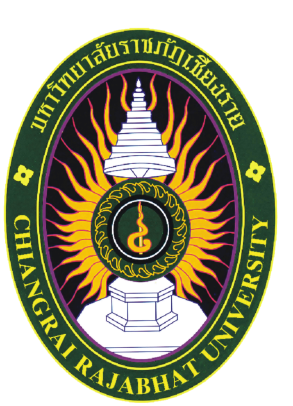 คู่มือการจัดทำแผนยุทธศาสตร์การพัฒนาหน่วยงานระยะ ๕ ปี (พ.ศ. ๒๕๖๐ - ๒๕๖๔)กองนโยบายและแผน สำนักงานอธิการบดีมีนาคม ๒๕๖๐สารบัญหน้า๑. ปฏิทินการจัดทำแผนยุทธศาสตร์การพัฒนามหาวิทยาลัยราชภัฏเชียงราย 			 	  ๑     ระยะ ๕ ปี (พ.ศ. ๒๕๖๐ – ๒๕๖๔) และแผนยุทธศาสตร์การพัฒนาหน่วยงาน     ระยะ ๕ ปี (พ.ศ. ๒๕๖๐ – ๒๕๖๔)๒. แบบฟอร์มการจัดทำแผนยุทธศาสตร์การพัฒนาหน่วยงาน ระยะ ๕ ปี				  ๔     (พ.ศ. ๒๕๖๐ – ๒๕๖๔)๓. ภาคผนวก											๙๑	- รายละเอียดประกอบการจัดทำแผนยุทธศาสตร์การพัฒนาหน่วยงาน   ระยะ ๕ ปี (พ.ศ. ๒๕๖๐ – ๒๕๖๔)ปฏิทินการจัดทำแผนยุทธศาสตร์การพัฒนามหาวิทยาลัยราชภัฏเชียงราย ระยะ ๕ ปี (พ.ศ. ๒๕๖๐ – ๒๕๖๔) และแผนยุทธศาสตร์การพัฒนาหน่วยงาน ระยะ ๕ ปี (พ.ศ. ๒๕๖๐ – ๒๕๖๔)แผนยุทธศาสตร์การพัฒนา(ระบุชื่อหน่วยงาน)…………………………….………………….ระยะ ๕ ปี (พ.ศ. ๒๕๖๐ - ๒๕๖๔)สารบัญหน้าบทสรุปสำหรับผู้บริหารแผนที่ยุทธศาสตร์การพัฒนาหน่วยงาน ระยะ ๕ ปี (พ.ศ. ๒๕๖๐ – ๒๕๖๔)บทที่ ๑ บทนำ๑.๑ หลักการเหตุผล๑.๒ วัตถุประสงค์๑.๓ นโยบายผู้บริหารหน่วยงานในการดำเนินงานตามแผนยุทธศาสตร์      การพัฒนาหน่วยงาน ระยะ ๕ ปี (พ.ศ. ๒๕๖๐ – ๒๕๖๔)๑.๔ ประโยชน์ที่คาดว่าจะได้รับบทที่ ๒ ผลการดำเนินงานตามแผนยุทธศาสตร์การพัฒนาหน่วยงาน ในระยะ ๔ ปีที่ผ่านมา (๒๕๕๗ – ๒๕๖๐) ระหว่างปี พ.ศ. ๒๕๕๗ – ๒๕๕๙๒.๑ ผลการดำเนินงานตามแผนยุทธศาสตร์การพัฒนาหน่วยงาน       ระยะ ๔ ปี (๒๕๕๗ – ๒๕๕๙) ระหว่างปี พ.ศ. ๒๕๕๗ – ๒๕๕๙บทที่ ๓ ศักยภาพของหน่วยงาน	๓.๑ ประวัติความเป็นมาของหน่วยงาน	๓.๒ ศักยภาพของหน่วยงาน- บุคลากร- งบประมาณ- จำนวนอาคารสถานที่ ห้องเรียน และห้องปฏิบัติการ และครุภัณฑ์- การบริหารจัดการบทที่ ๔ การวิเคราะห์สภาพแวดล้อมที่ส่งผลต่อการพัฒนาหน่วยงานระยะ ๕ ปี (พ.ศ. ๒๕๖๐ – ๒๕๖๔)๔.๑ การเปลี่ยนแปลงต่างๆ ที่คาดว่าจะส่งผลกระทบต่อการพัฒนาหน่วยงาน๔.๒ การวิเคราะห์จุดแข็ง จุดอ่อน โอกาส และอุปสรรค จากการเปลี่ยนแปลง      ต่างๆ ที่คาดว่าจะส่งผลกระทบต่อการพัฒนาหน่วยงานบทที่ ๕ แผนยุทธศาสตร์การพัฒนาหน่วยงาน ระยะ ๕ ปี (พ.ศ. ๒๕๖๐ – ๒๕๖๔)	๕.๑ วิสัยทัศน์	๕.๒ พันธกิจ	๕.๓ วัตถุประสงค์	๕.๔ อัตลักษณ์บัณฑิตของหน่วยงาน (เฉพาะหน่วยงานจัดการศึกษา)	๕.๕ คุณลักษณะบัณฑิตที่พึงประสงค์ (เฉพาะหน่วยงานจัดการศึกษา)	๕.๖ เอกลักษณ์หน่วยงาน	(เฉพาะหน่วยงานจัดการศึกษา)	๕.๗ เป้าหมายหลักของแผนยุทธศาสตร์การพัฒนาหน่วยงาน๕.๘ ประเด็นยุทธศาสตร์ที่ดำเนินการเพื่อให้บรรลุตามเป้าหมายหลัก๕.๙ ตัวชี้วัดความสำเร็จของแผนยุทธศาสตร์๕.๑๐ ประเด็นยุทธศาสตร์ ความเชื่อมโยง เป้าประสงค์ ตัวชี้วัดและค่าเป้าหมาย         กลยุทธ์ และมาตรการบทที่ ๖ แผนปฏิบัติการตามเป้าหมายหลักของแผนยุทธศาสตร์การพัฒนาหน่วยงาน ระยะ ๕ ปี (พ.ศ. ๒๕๖๐ – ๒๕๖๔)๖.๑ ประเด็นยุทธศาสตร์ที่ ๑ ..............................................................๖.๒ ประเด็นยุทธศาสตร์ที่ ๒ ..............................................................๖.๓ ประเด็นยุทธศาสตร์ที่ ๓ ..............................................................๖.๔ ประเด็นยุทธศาสตร์ที่ ๔ ..............................................................๖.๕ ประเด็นยุทธศาสตร์ที่ ๕ ..............................................................๖.๖ ประเด็นยุทธศาสตร์ที่ ๖ ..............................................................๖.๗ ประเด็นยุทธศาสตร์ที่ ๗ ..............................................................๖.๘ รายละเอียดการดำเนินงานตามแผนยุทธศาสตร์การพัฒนาหน่วยงาน        ระยะ ๕ ปี (พ.ศ. ๒๕๖๐ – ๒๕๖๔)       กรณีหน่วยงานจัดการศึกษา ให้ใช้แบบฟอร์ม	- หลักสูตรที่เปิดสอนในปัจจุบัน และการปรับปรุงหลักสูตร	- แผนการพัฒนาหลักสูตรใหม่	- แผนการยกเลิกหลักสูตรเดิม	- แผนการผลิตบัณฑิต (ผู้สำเร็จการศึกษา)	- แผนความต้องการครุภัณฑ์	- แผนความต้องการอาคารและสิ่งก่อสร้าง	- แผนพัฒนาบุคลากร	- แผนอัตรากำลังที่ต้องการเพิ่ม       กรณีหน่วยงานสนับสนุนการจัดการศึกษา และหน่วยงานบริการ ให้ใช้แบบฟอร์ม	- แผนความต้องการครุภัณฑ์	- แผนความต้องการอาคารและสิ่งก่อสร้าง	- แผนพัฒนาบุคลากร	- แผนอัตรากำลังที่ต้องการเพิ่มบทที่ ๗ แนวทางการขับเคลื่อนแผนยุทธศาสตร์การพัฒนาหน่วยงาน ระยะ ๕ ปี (พ.ศ. ๒๕๖๐ – ๒๕๖๔)บทที่ ๘ วิธีการกำกับ ติดตาม และประเมินผลแผนยุทธศาสตร์การพัฒนาหน่วยงาน ระยะ ๕ ปี (พ.ศ. ๒๕๖๐ – ๒๕๖๔)๘.๑ การกำกับการดำเนินงานตามแผนยุทธศาสตร์ และการตรวจสอบเชิงนโยบาย๘.๒ การติดตามแผนยุทธศาสตร์๘.๓ การประเมินผลแผนยุทธศาสตร์ภาคผนวกบทสรุปสำหรับผู้บริหาร...........................................................................................................................................................................................................................................................................................................................................................................................................................................................................................................................................................................................................................................................................................................................................................................................................................................................................................................................................................................................................................................................................................................................................................................................................................................................................................................................................................................................................................................................................................................................................................................................................................................................................................................................................................................................................................................................................................................................................................................................................................................................................................................................................................................................................................................................................................................................................................................................................................................................................................................................................................................................................................................................................................................................................................................................................................................................................................................................................................................................................................................................................................................................................................................................................................................................................................................................................................................................................................................................................................................................................................................................................................................................................................................................................................................................................................................................................................................................................................................................................................................................................................................................................................................................................................................................................................................................................................................................................................................................................................................................................................................................................................................................................................................................................................................................................แผนที่ยุทธศาสตร์การพัฒนาหน่วยงาน ระยะ ๕ ปี (พ.ศ. ๒๕๖๐ – ๒๕๖๔)บทที่ ๑บทนำหลักการและเหตุผล........................................................................................................................................................................................................................................................................................................................................................................................................................................................................................................................................................................................................................................................................................................................................................................................................................................................................................................................................................................................................................................................................................................................................................................................................................................วัตถุประสงค์๑. .........................................................................................................................................๒. .........................................................................................................................................๓. .........................................................................................................................................๔. .........................................................................................................................................นโยบายผู้บริหารหน่วยงานในการดำเนินงานตามแผนยุทธศาสตร์การพัฒนาหน่วยงาน ระยะ ๕ ปี (พ.ศ. ๒๕๖๐ – ๒๕๖๔)	การจัดทำแผนยุทธศาสตร์การพัฒนาหน่วยงาน ระยะ ๕ ปี (พ.ศ. ๒๕๖๐ - ๒๕๖๔) อยู่ในช่วงการดำรงตำแหน่งของ ......(ชื่อหัวหน้าหน่วยงาน) ....... คณบดี/ผู้อำนวยการ ..(ชื่อหน่วยงาน)...... ซึ่งมีนโยบายการบริหาร เพื่อขับเคลื่อนการดำเนินงานให้บรรลุเป้าหมายของหน่วยงาน ดังนี้๑. .........................................................................................................................................๒. .........................................................................................................................................๓. .........................................................................................................................................๔. .........................................................................................................................................๕. .........................................................................................................................................ประโยชน์ที่คาดว่าจะได้รับ๑. .........................................................................................................................................๒. .........................................................................................................................................๓. .........................................................................................................................................๔. .........................................................................................................................................บทที่ ๒ผลการดำเนินงานตามแผนยุทธศาสตร์การพัฒนาหน่วยงานในระยะ ๔ ปีที่ผ่านมา (พ.ศ. ๒๕๕๗ – ๒๕๖๐).......................................................................................................................................................................................................................................................................................................................................................................................................................................................................................................................................................................................................................................................................................................................................................................................................................................................................................................................................................................................................................................................................................................................................................................................................................................................................................................................................................................................................................................................................................................................................................................................................................................................................................................................................................................................................................................................................................................................................................................................................................................................................................................................................................................................................................................................................................................................................................................................................................................................................................................................................................................................................................................................................................................................................................................................................................................................................................................................................................................................................................................................................................................................................................................................................................................................................................................................................................................................................................................................................................................................................................................................................................................................................................................................................................................................................................................................................................................................................................................................................................................................................................................................................................................................บทที่ ๓ศักยภาพของหน่วยงาน๑. ประวัติความเป็นมาของหน่วยงาน.......................................................................................................................................................................................................................................................................................................................................................................................................................................................................................................................................................................................................................................................................................................................................................................................................................................................................................................................................................................................................................................................................................................................................................................................................................................................................................................................................................................................................................................................................................................................................................................................................................................................................................................................................................................................................................................................................................................................................................................................................................................................................................................................................................................................................................................................................................................................................................................................................................................................................................................................................................................................................................................................................................................................................................................................................................................................................................................................................................................................................................................................................................................................................................................................................................................................................................................................................................................................................................................................................................................................................................................................................................................................................................................................................................................................................................................................................................................................................................................................................................................................................................................................................................................................๒. บุคลากร ๒.๑ จำนวนบุคลากร ปีการศึกษา ๒๕๕๗ - ๒๕๕๙  จำแนกตามสายงาน หน่วย: คน๒.๒ จำนวนบุคลากร ปีการศึกษา ๒๕๕๗ – ๒๕๕๙ จำแนกตามประเภทหน่วย: คน๒.๓ จำนวนบุคลากร ปีการศึกษา ๒๕๕๗ – ๒๕๕๙ จำแนกตามวุฒิการศึกษาหน่วย: คน๒.๔ จำนวนบุคลากรสายวิชาการ ปีการศึกษา ๒๕๕๗ – ๒๕๕๙ จำแนกตามตำแหน่งทางวิชาการหน่วย: คน ๒.๕ รายชื่อบุคลากรที่มีอยู่ปัจจุบัน (ปีการศึกษา ๒๕๕๙) จำแนกตามสายงาน๓. งบประมาณ 	๓.๑ จำนวนงบประมาณ ปีงบประมาณ พ.ศ. ๒๕๕๘ – ๒๕๖๐ จำแนกตามประเภทงบประมาณหน่วย: บาท	๓.๒ จำนวนงบประมาณ ปีงบประมาณ พ.ศ. ๒๕๕๘ – ๒๕๖๐ จำแนกตามงบรายจ่ายหน่วย: บาท	๓.๓ จำนวนงบประมาณ ปีงบประมาณ พ.ศ. ๒๕๕๘ – ๒๕๖๐ จำแนกตามประเด็นยุทธศาสตร์หน่วย: บาท๔. จำนวนอาคาร ห้องเรียน และห้องปฏิบัติการ ๔.๑ อาคารเรียน ๔.๒ ห้องเรียน และห้องปฏิบัติการหน่วย: ห้อง๕. การบริหารจัดการ	๕.๑ โครงสร้างองค์กร................................................................................................................................................................................................................................................................................................................................................................................................................................................................................................................................................................................................................................................................................................................................................................................................................................................................................................................................................................................................................................................................................................................................................................................................................................................................................................................................................................................................................................................................................................................................................................................................................................................................................................................................................................................................................................................................................................................................................................................................................................................................................................................................................................................................................................................................................................................................................................................................................................................................................................................................................................................................................................................................................................................................................................................................................................................................................................................................................................................................................................................................................................................................................................................................................................................................................................................................................................................................................................................................................................................................................................................................................................................................................................................................................................................................................................................................................................................................................................................................................................................................................................................................................................................................................................................................................................................................................................................................................................................................................................................................................................................................................................................................๕.๒ คณะกรรมการประจำหน่วยงาน................................................................................................................................................................................................................................................................................................................................................................................................................................................................................................................................................................................................................................................................................................................................................................................................................................................................................................................................................................................................................................................................................................................................................................................................................................................................................................................................................................................................................................................................................................................................................................................................................................................................................................................................................................................................................................................................................................................................................................................................................................................................................................................................................................................................................................................................................................................................................................................................................................................................................................................................................................................................................................................................................................................................................................................................................................................................................................................................................................................................................................................................................................................................................................................................................................................................................................................................................................................................................................................................................................................................................................................................................................................................................................................................................................................................................................................................................................................................................................................................................................................................................................................................................................................................................................................................................................................................................................................................................................................................................................................................................................................................................................................................๕.๓ หลักสูตรที่จัดการเรียนการสอน๑) จำนวนหลักสูตรที่เปิดสอน ปีการศึกษา ๒๕๕๗ – ๒๕๕๙ จำแนกตามระดับการศึกษา  หน่วย: สาขาวิชา๒) ชื่อหลักสูตรที่เปิดสอน ปีการศึกษา ๒๕๕๗ – ๒๕๕๙ จำแนกตามหลักสูตร สาขาวิชา และระดับการศึกษา๕.๔ นักศึกษาทั้งหมด ๑) จำนวนนักศึกษาทั้งหมด ปีการศึกษา ๒๕๕๗ – ๒๕๕๙ จำแนกตามระดับการศึกษาหน่วย: คน๒) จำนวนนักศึกษาทั้งหมด ปีการศึกษา ๒๕๕๗ – ๒๕๕๙ จำแนกตามหลักสูตร สาขาวิชา และระดับการศึกษาหน่วย: คน๕.๕ นักศึกษาใหม่ ๑) จำนวนนักศึกษาใหม่ ปีการศึกษา ๒๕๕๗ – ๒๕๕๙ จำแนกตามระดับการศึกษาหน่วย: คน๒) จำนวนนักศึกษาใหม่ ปีการศึกษา ๒๕๕๗ – ๒๕๕๙ จำแนกตามหลักสูตร สาขาวิชา และระดับการศึกษาหน่วย: คน๕.๖ ผู้สำเร็จการศึกษา ๑) จำนวนผู้สำเร็จการศึกษา ปีการศึกษา ๒๕๕๗ – ๒๕๕๙  จำแนกตามระดับการศึกษาหน่วย: คน๒) จำนวนผู้สำเร็จการศึกษา ปีการศึกษา ๒๕๕๗ – ๒๕๕๙ จำแนกตามหลักสูตร สาขาวิชา และระดับการศึกษาหน่วย: คน๕.๗ ความร่วมมือกับหน่วยงาน/องค์กรในประเทศและต่างประเทศ ๑) ความร่วมมือกับหน่วยงาน/องค์กรในประเทศ๒) ความร่วมมือกับหน่วยงาน/องค์กรต่างประเทศบทที่ ๔การวิเคราะห์สภาพแวดล้อมที่ส่งผลต่อการพัฒนาหน่วยงานระยะ ๕ ปี (พ.ศ. ๒๕๖๐ – ๒๕๖๔)การเปลี่ยนแปลงต่างๆ ที่คาดว่าจะส่งผลกระทบต่อการพัฒนาหน่วยงาน	การพัฒนาหน่วยงานในช่วงของแผนยุทธศาสตร์การพัฒนา ระยะ ๕ ปี (พ.ศ. ๒๕๖๐ - ๒๕๖๔)    เป็นช่วงที่หน่วยงานต้องเผชิญกับการเปลี่ยนแปลงทั้งในระดับโลก และระดับประเทศ รวมทั้งปัจจัยภายในของหน่วยงาน ดังนี้	๑. การเปลี่ยนแปลงของโลก........................................................................................................................................................................................................................................................................................................................................................................................................................................................................................................................................................................................................................................................................................................................................................................................................................................................................................................................................................................................................................................................................................................................................................................................................................................................................................................................................................................................................................................................................................................................................................................................................................................................................................................................................................................................................................................................................................................................................................................................................................................................................................................................................................................................................................................................................................................................................................................................................................................................................................................................................................................................................................................................................................................................................................................................................................................................................................................................................................................................................................................................................................................................................................................................................................................................................................................................................................................................................................................................................................................................................................................................................................................................................................................................๒. การเปลี่ยนแปลงภายในประเทศ.....................................................................................................................................................................................................................................................................................................................................................................................................................................................................................................................................................................................................................................................................................................................................................................................................................................................................................................................................................................................................................................................................................................................................................................................................................................................................................................................................................................................................................................................................................................................................................................................................................................................................................................................................................................................................................................................................................................................................................................................................................................................................................................................................................................................................................................................................................................................................................................................................................................................................................................................................................................................................................................................................................................................................................................................................................................................................................................................................................................................................................................................................................................................................................................................................................................................................................................................................................................................................................................................................................................................................................................................................................................................................................................................................................................................................................................................................................................................................................................................................................................................................................................................................................................................................................................................................................................................................................................................................................................................................................................................................................................................................................................................................................................................................................................................................................................................................................................................................................................................................................................................................................................................๓. แผนยุทธศาสตร์การพัฒนาของหน่วยงานภายนอกที่เกี่ยวข้อง.....................................................................................................................................................................................................................................................................................................................................................................................................................................................................................................................................................................................................................................................................................................................................................................................................................................................................................................................................................................................................................................................................................................................................................................................................................................................................................................................................................................................................................................................................................................................................................................................................................................................................................................................................................................................................................................................................................................................................................................................................................................................................................................................................................................................................................................................................................................................................................................................................................................................................................................................................................................................................................................................................................................................................................................................................................................................................................................................................................................................................................................................................................................................................................................................................................................................................................................................................................................................................................................................................................................................................................................................................................................................................................................................................................................................................................................................................................................................................................................................................................................................................................................................................................................................................................................................................................................................................................................................................................................................................................................................................................................................................................................................................................................................................................................................................................................................................................................................................................................................................................................................................................................................๔. ศักยภาพของของหน่วยงาน ปีการศึกษา ๒๕๕๙๔.๑ จำนวนนักศึกษา และผู้สำเร็จการศึกษา...................................................................................................................................................................................................................................................................................................................................................................................................................................................................................................................................................................................................................................................................................................................................................................................................................................................................................................................................................................................................................................................................................๔.๒ หลักสูตร...................................................................................................................................................................................................................................................................................................................................................................................................................................................................................................................................................................................................................................................................................................................................................................................................................................................................................................................................................................................................................................................................................๔.๓ งบประมาณ...................................................................................................................................................................................................................................................................................................................................................................................................................................................................................................................................................................................................................................................................................................................................................................................................................................................................................................................................................................................................................................................................................๔.๔ การบริหารจัดการทรัพยากรบุคคลของหน่วยงาน...................................................................................................................................................................................................................................................................................................................................................................................................................................................................................................................................................................................................................................................................................................................................................................................................................................................................................................................................................................................................................................................................................การวิเคราะห์จุดแข็ง จุดอ่อน โอกาส และอุปสรรค จากการเปลี่ยนแปลงต่างๆ ที่คาดว่าจะส่งผลกระทบต่อการพัฒนาหน่วยงาน๑. สภาพแวดล้อมภายในหน่วยงาน  ๑.๑ จุดแข็ง......................................................................................................................................................................................................................................................................................................................................................................................................................................................................................................................................................................................................................................................................................................................................................................................................................................................................................................................................................................................................................................................................................................................................................................................................................................................................................................................................................................................................................................................................................................................................................................................................................................................................................................................................................................................................................................................................................................................................................................................................................................................................................................................................................................๑.๒ จุดอ่อน......................................................................................................................................................................................................................................................................................................................................................................................................................................................................................................................................................................................................................................................................................................................................................................................................................................................................................................................................................................................................................................................................................................................................................................................................................................................................................................................................................................................................................................................................................................................................................................................................................................................................................................................................................................................................................................................................................................................................................................................................................................................................................................................................................................๒. สภาพแวดล้อมภายนอกองค์กร๒.๑ โอกาส......................................................................................................................................................................................................................................................................................................................................................................................................................................................................................................................................................................................................................................................................................................................................................................................................................................................................................................................................................................................................................................................................................................................................................................................................................................................................................................................................................................................................................................................................................................................................................................................................................................................................................................................................................................................................................................................................................................................................................................................................................................................................................................................................................................๒.๒ อุปสรรค......................................................................................................................................................................................................................................................................................................................................................................................................................................................................................................................................................................................................................................................................................................................................................................................................................................................................................................................................................................................................................................................................................................................................................................................................................................................................................................................................................................................................................................................................................................................................................................................................................................................................................................................................................................................................................................................................................................................................................................................................................................................................................................................................................................บทที่ ๕แผนยุทธศาสตร์การพัฒนา .......................(ระบุชื่อหน่วยงาน)....................... ระยะ ๕ ปี (พ.ศ. ๒๕๖๐ – ๒๕๖๔).......................(ระบุชื่อหน่วยงาน)................. ได้จัดทำแผนยุทธศาสตร์การพัฒนา ระยะ ๕ ปี (พ.ศ. ๒๕๖๐ – ๒๕๖๔) ภายใต้กรอบแผนยุทธศาสตร์การพัฒนามหาวิทยาลัยราชภัฏเชียงราย    ระยะ ๕ ปี (พ.ศ. ๒๕๖๐ – ๒๕๖๔) โดยหน่วยงานได้กำหนดทิศทางและเป้าหมายการพัฒนาไว้ ดังนี้วิสัยทัศน์:	...........................................................................................................................................พันธกิจ๑. .........................................................................................................................................๒. .........................................................................................................................................๓. .........................................................................................................................................๔. .........................................................................................................................................๕. .........................................................................................................................................๖. .........................................................................................................................................๗. .........................................................................................................................................วัตถุประสงค์๑. .........................................................................................................................................๒. .........................................................................................................................................๓. .........................................................................................................................................๔. .........................................................................................................................................๕. .........................................................................................................................................๖. .........................................................................................................................................๗. .........................................................................................................................................อัตลักษณ์บัณฑิต: .......................... (เฉพาะหน่วยงานจัดการศึกษา).................................................คุณลักษณะบัณฑิตที่พึงประสงค์ (เฉพาะหน่วยงานจัดการศึกษา)๑. .........................................................................................................................................๒. .........................................................................................................................................๓. .........................................................................................................................................๔. .........................................................................................................................................เอกลักษณ์หน่วยงาน: .......................... (เฉพาะหน่วยงานจัดการศึกษา)...........................................เป้าหมายหลักของแผนยุทธศาสตร์การพัฒนาหน่วยงาน ระยะ ๕ ปี (พ.ศ. ๒๕๖๐ – ๒๕๖๔)๑. .........................................................................................................................................๒. .........................................................................................................................................๓. .........................................................................................................................................๔. .........................................................................................................................................๕. .........................................................................................................................................๖. .........................................................................................................................................๗. .........................................................................................................................................ประเด็นยุทธศาสตร์ที่ดำเนินการเพื่อให้บรรลุตามเป้าหมายหลักประเด็นยุทธศาสตร์ที่ ๑ :  ...........................................................................................ประเด็นยุทธศาสตร์ที่ ๒ :  ...........................................................................................ประเด็นยุทธศาสตร์ที่ ๓ :  ...........................................................................................ประเด็นยุทธศาสตร์ที่ ๔ :  ...........................................................................................ประเด็นยุทธศาสตร์ที่ ๕ :  ...........................................................................................ประเด็นยุทธศาสตร์ที่ ๖ :  ...........................................................................................ประเด็นยุทธศาสตร์ที่ ๗ :  ...........................................................................................ตัวชี้วัดความสำเร็จของแผนยุทธศาสตร์ประเด็นยุทธศาสตร์ ความเชื่อมโยง เป้าประสงค์ ตัวชี้วัดและค่าเป้าหมาย กลยุทธ์ และมาตรการ ตามเป้าหมายหลักของแผนยุทธศาสตร์การพัฒนาหน่วยงาน บทที่ ๖แผนปฏิบัติการตามเป้าหมายหลักของแผนยุทธศาสตร์การพัฒนาหน่วยงาน ระยะ ๕ ปี (พ.ศ. ๒๕๖๐ – ๒๕๖๔)เป้าหมายหลักที่ ...... : ....................................................................................................................................................................................................... ประเด็นยุทธศาสตร์ที่ ๑ : .................................................................................................................................................................................เป้าประสงค์ของประเด็นยุทธศาสตร์	๑. .......................................................................................................................................................................................................................	๒. .......................................................................................................................................................................................................................ตัวชี้วัดความสำเร็จ และค่าเป้าหมายของแผนยุทธศาสตร์ กลยุทธ์ ตัวชี้วัดและค่าเป้าหมายของกลยุทธ์ มาตรการ โครงการ/กิจกรรม ระยะเวลาที่จะดำเนินการ และความสอดคล้องเชื่อมโยงกับแผนยุทธศาสตร์   การพัฒนามหาวิทยาลัยฯเป้าหมายหลักที่ ...... : ....................................................................................................................................................................................................... ประเด็นยุทธศาสตร์ที่ ๒ : .................................................................................................................................................................................เป้าประสงค์ของประเด็นยุทธศาสตร์	๑. .......................................................................................................................................................................................................................	๒. .......................................................................................................................................................................................................................ตัวชี้วัดความสำเร็จ และค่าเป้าหมายของแผนยุทธศาสตร์ กลยุทธ์ ตัวชี้วัดและค่าเป้าหมายของกลยุทธ์ มาตรการ โครงการ/กิจกรรม ระยะเวลาที่จะดำเนินการ และความสอดคล้องเชื่อมโยงกับแผนยุทธศาสตร์   การพัฒนามหาวิทยาลัยฯเป้าหมายหลักที่ ...... : ....................................................................................................................................................................................................... ประเด็นยุทธศาสตร์ที่ ๓ : .................................................................................................................................................................................เป้าประสงค์ของประเด็นยุทธศาสตร์	๑. .......................................................................................................................................................................................................................	๒. .......................................................................................................................................................................................................................ตัวชี้วัดความสำเร็จ และค่าเป้าหมายของแผนยุทธศาสตร์ กลยุทธ์ ตัวชี้วัดและค่าเป้าหมายของกลยุทธ์ มาตรการ โครงการ/กิจกรรม ระยะเวลาที่จะดำเนินการ และความสอดคล้องเชื่อมโยงกับแผนยุทธศาสตร์   การพัฒนามหาวิทยาลัยฯเป้าหมายหลักที่ ...... : ....................................................................................................................................................................................................... ประเด็นยุทธศาสตร์ที่ ๔ : .................................................................................................................................................................................เป้าประสงค์ของประเด็นยุทธศาสตร์	๑. .......................................................................................................................................................................................................................	๒. .......................................................................................................................................................................................................................ตัวชี้วัดความสำเร็จ และค่าเป้าหมายของแผนยุทธศาสตร์ กลยุทธ์ ตัวชี้วัดและค่าเป้าหมายของกลยุทธ์ มาตรการ โครงการ/กิจกรรม ระยะเวลาที่จะดำเนินการ และความสอดคล้องเชื่อมโยงกับแผนยุทธศาสตร์   การพัฒนามหาวิทยาลัยฯเป้าหมายหลักที่ ...... : ....................................................................................................................................................................................................... ประเด็นยุทธศาสตร์ที่ ๕ : .................................................................................................................................................................................เป้าประสงค์ของประเด็นยุทธศาสตร์	๑. .......................................................................................................................................................................................................................	๒. .......................................................................................................................................................................................................................ตัวชี้วัดความสำเร็จ และค่าเป้าหมายของแผนยุทธศาสตร์ กลยุทธ์ ตัวชี้วัดและค่าเป้าหมายของกลยุทธ์ มาตรการ โครงการ/กิจกรรม ระยะเวลาที่จะดำเนินการ และความสอดคล้องเชื่อมโยงกับแผนยุทธศาสตร์   การพัฒนามหาวิทยาลัยฯเป้าหมายหลักที่ ...... : ....................................................................................................................................................................................................... ประเด็นยุทธศาสตร์ที่ ๖ : .................................................................................................................................................................................เป้าประสงค์ของประเด็นยุทธศาสตร์	๑. .......................................................................................................................................................................................................................	๒. .......................................................................................................................................................................................................................ตัวชี้วัดความสำเร็จ และค่าเป้าหมายของแผนยุทธศาสตร์ กลยุทธ์ ตัวชี้วัดและค่าเป้าหมายของกลยุทธ์ มาตรการ โครงการ/กิจกรรม ระยะเวลาที่จะดำเนินการ และความสอดคล้องเชื่อมโยงกับแผนยุทธศาสตร์   การพัฒนามหาวิทยาลัยฯเป้าหมายหลักที่ ...... : ....................................................................................................................................................................................................... ประเด็นยุทธศาสตร์ที่ ๗ : .................................................................................................................................................................................เป้าประสงค์ของประเด็นยุทธศาสตร์	๑. .......................................................................................................................................................................................................................	๒. .......................................................................................................................................................................................................................ตัวชี้วัดความสำเร็จ และค่าเป้าหมายของแผนยุทธศาสตร์ กลยุทธ์ ตัวชี้วัดและค่าเป้าหมายของกลยุทธ์ มาตรการ โครงการ/กิจกรรม ระยะเวลาที่จะดำเนินการ และความสอดคล้องเชื่อมโยงกับแผนยุทธศาสตร์   การพัฒนามหาวิทยาลัยฯรายละเอียดการดำเนินงานตามแผนยุทธศาสตร์การพัฒนาหน่วยงาน ระยะ ๕ ปี (พ.ศ. ๒๕๖๐ – ๒๕๖๔)(ระบุชื่อคณะ/วิทยาลัย/สำนักวิชา).......................................กรณีหน่วยงานจัดการศึกษา ให้ใช้แบบฟอร์มนี้รายละเอียดการดำเนินงานตามแผนยุทธศาสตร์การพัฒนา (ชื่อหน่วยงาน)ระยะ ๕ ปี (พ.ศ. ๒๕๖๐ – ๒๕๖๔)๑. หลักสูตรที่เปิดสอนในปัจจุบัน และการปรับปรุงหลักสูตร ๒. แผนการพัฒนาหลักสูตรใหม่ ๓. แผนการยกเลิกหลักสูตร ๔. แผนการผลิตบัณฑิต (ผู้สำเร็จการศึกษา)๕. แผนความต้องการครุภัณฑ์๖. แผนความต้องการอาคาร และสิ่งก่อสร้าง๗. แผนพัฒนาบุคลากร ๗.๑ บุคลากรเดิมที่อยู่ระหว่างศึกษาต่อ๑) จำนวนบุคลากรเดิมที่อยู่ระหว่างศึกษาต่อ ๒) รายชื่อบุคลากรเดิมที่อยู่ระหว่างศึกษาต่อ๗.๒ แผนอัตรากำลังที่ต้องการพัฒนา๑) จำนวนบุคลากรเดิมที่ต้องการเพิ่มวุฒิการศึกษา ๒) รายชื่อบุคลากรเดิมที่ต้องการเพิ่มวุฒิการศึกษา๗.๓ แผนการเข้าสู่ตำแหน่งทางวิชาการ๑) จำนวนบุคลากรสายวิชาการ (เดิม) ที่ต้องการเข้าสู่ตำแหน่งทางวิชาการ๒) รายชื่อบุคลากรสายวิชาการ (เดิม) ที่ต้องการเข้าสู่ตำแหน่งทางวิชาการ๗.๔ แผนการเข้าสู่ตำแหน่งที่สูงขึ้น๑) จำนวนบุคลากรสายสนับสนุนวิชาการ (เดิม) ที่ต้องการเข้าสู่ตำแหน่งที่สูงขึ้น๒) รายชื่อบุคลากรสายสนับสนุนวิชาการ (เดิม) ที่ต้องการเข้าสู่ตำแหน่งที่สูงขึ้น๘. แผนอัตรากำลังที่ต้องการเพิ่ม 	๘.๑ จำนวนอัตรากำลังที่ต้องการเพิ่มสายวิชาการ ในหลักสูตร/สาขาวิชาต่างๆ๘.๒ จำนวนอัตรากำลังที่ต้องการเพิ่มสายสนับสนุนวิชาการรายละเอียดการดำเนินงานตามแผนยุทธศาสตร์การพัฒนาหน่วยงาน ระยะ ๕ ปี (พ.ศ. ๒๕๖๐ – ๒๕๖๔)(ระบุชื่อหน่วยงาน).......................................กรณีหน่วยงานสนับสนุนการจัดการศึกษา และหน่วยงานบริการ ให้ใช้แบบฟอร์มนี้รายละเอียดการดำเนินงานตามแผนยุทธศาสตร์การพัฒนา (ชื่อหน่วยงาน)ระยะ ๕ ปี (พ.ศ. ๒๕๖๐ – ๒๕๖๔)๑. แผนความต้องการครุภัณฑ์๒. แผนความต้องการอาคาร และสิ่งก่อสร้าง๓. แผนพัฒนาบุคลากร ๓.๑ บุคลากรเดิมที่อยู่ระหว่างศึกษาต่อ๑) จำนวนบุคลากรเดิมที่อยู่ระหว่างศึกษาต่อ ๒) รายชื่อบุคลากรเดิมที่อยู่ระหว่างศึกษาต่อ๓.๒ แผนอัตรากำลังที่ต้องการพัฒนา๑) จำนวนบุคลากรเดิมที่ต้องการเพิ่มวุฒิการศึกษา ๒) รายชื่อบุคลากรเดิมที่ต้องการเพิ่มวุฒิการศึกษา๓.๓ แผนการเข้าสู่ตำแหน่งที่สูงขึ้น๑) จำนวนบุคลากรสายสนับสนุนวิชาการ (เดิม) ที่ต้องการเข้าสู่ตำแหน่งที่สูงขึ้น๒) รายชื่อบุคลากรสายสนับสนุนวิชาการ (เดิม) ที่ต้องการเข้าสู่ตำแหน่งที่สูงขึ้น๔. แผนอัตรากำลังที่ต้องการเพิ่ม ๔.๑ จำนวนอัตรากำลังที่ต้องการเพิ่มสายสนับสนุนวิชาการบทที่ ๗แนวทางการขับเคลื่อนแผนยุทธศาสตร์การพัฒนาหน่วยงานระยะ ๕ ปี (พ.ศ. ๒๕๖๐ – ๒๕๖๔) ไปสู่การปฏิบัติ......................................................................................................................................................................................................................................................................................................................................................................................................................................................................................................................................................................................................................................................................................................................................................................................................................................................................................................................................................................................................................................................................................................................................................................................................................................................................................................................................................................................................................................................................................................................................................................................................................................................................................................................................................................................................................................................................................................................................................................................................................................................................................................................................................................................................................................................................................................................................................................................................................................................................................................................................................................................................................................................................................................................................................................................................................................................................................................................................................................................................................................................................................................................................................................................................................................................................................................................................................................................................................................................................................................................................................................................................................................................................................................................................................................................................................................................................................................................................................................................................................................................................................................................................................................................................................................................................................................................................................................................................................................................................................................................................................................................................................................................บทที่ ๘วิธีการกำกับ ติดตามและประเมินผลแผนยุทธศาสตร์การพัฒนาหน่วยงานระยะ ๕ ปี (พ.ศ. ๒๕๖๐ – ๒๕๖๔) ๑. การกำกับการดำเนินงานตามแผนยุทธศาสตร์ และการตรวจสอบเชิงนโยบาย...................................................................................................................................................................................................................................................................................................................................................................................................................................................................................................................................................................................................................................................................................................................................................................................................................................................................................................................................................................................................................................................................................๒. การติดตามแผนยุทธศาสตร์........................................................................................................................................................................................................................................................................................................................................................................................................................................................................................................................................................................................................................................................................................................................................................................................................................................................................................................................................................................................................................................................................................................................................................................................................................................๓. การประเมินผลแผนยุทธศาสตร์.............................................................................................................................................................................................................................................................................................................................................................................................................................................................................................................................................................................................................................................................................................................................................................................................................................................................................................................................................................................................................................................................................................................................................................................................................................................................................................................................................................................................ภาคผนวกประกอบการจัดทำแผนยุทธศาสตร์การพัฒนาหน่วยงานระยะ ๕ ปี (พ.ศ. ๒๕๖๐ – ๒๕๖๔)(ตัวอย่าง) ข้อมูลภาคผนวกเช่นคำสั่งแต่งตั้งคณะกรรมการชุดต่าง ๆ รายงานการประชุมขั้นตอนการจัดทำแผนยุทธศาสตร์การพัฒนาของหน่วยงานฯอื่นๆรายละเอียดประกอบการจัดทำแผนยุทธศาสตร์การพัฒนาหน่วยงาน ระยะ ๕ ปี (พ.ศ. ๒๕๖๐ – ๒๕๖๔)๑. ข้อมูลที่หน่วยงานจะต้องจัดทำ ประกอบด้วย๑.๑ บทสรุปสำหรับผู้บริหาร- จัดทำบทสรุปสำหรับผู้บริหาร จำนวน ๑ – ๒ หน้า เพื่ออธิบายภาพรวมของ        แผนยุทธศาสตร์การพัฒนาหน่วยงาน ระยะ ๕ ปี (พ.ศ. ๒๕๖๐ – ๒๕๖๔) 	๑.๒ แผนที่ยุทธศาสตร์การพัฒนาหน่วยงาน ระยะ ๕ ปี (พ.ศ. ๒๕๖๐ – ๒๕๖๔)- จัดทำแผนที่ยุทธศาสตร์การพัฒนาหน่วยงาน ระยะ ๕ ปี (พ.ศ. ๒๕๖๐ – ๒๕๖๔)๑.๓ บทที่ ๑ บทนำ- ระบุหลักการเหตุผล- ระบุวัตถุประสงค์- ระบุนโยบายผู้บริหารหน่วยงานในการดำเนินงานตามแผนยุทธศาสตร์การพัฒนาหน่วยงาน ระยะ ๕ ปี (พ.ศ. ๒๕๖๐ – ๒๕๖๔)- ระบุประโยชน์ที่คาดว่าจะได้รับ๑.๔ บทที่ ๒ ผลการดำเนินงานตามแผนยุทธศาสตร์การพัฒนาหน่วยงาน ระยะ ๔ ปี (พ.ศ. ๒๕๕๗ – ๒๕๖๐) ระหว่างปี พ.ศ. ๒๕๕๗ – ๒๕๕๙- นำเสนอผลการดำเนินงานตามแผนยุทธศาสตร์การพัฒนาหน่วยงาน ระยะ ๔ ปี (พ.ศ. ๒๕๕๗ – ๒๕๖๐) โดยให้นำเสนอผลการดำเนินงานในช่วงปี พ.ศ. ๒๕๕๗ – ๒๕๕๙	๑.๕ บทที่ ๓ ศักยภาพหน่วยงาน- นำเสนอข้อมูลศักยภาพของหน่วยงานที่มีอยู่ในปัจจุบัน ดังนี้ประวัติความเป็นมาของหน่วยงาน ข้อมูลจำนวนบุคลากร งบประมาณ อาคารเรียน ห้องเรียน ห้องปฏิบัติการ การบริหารจัดการ หลักสูตร นักศึกษา และผู้สำเร็จการศึกษา ความร่วมมือกับหน่วยงาน/องค์กรในประเทศและต่างประเทศ	๑.๖ บทที่ ๔ การวิเคราะห์สภาพแวดล้อมที่ส่งผลต่อการพัฒนาหน่วยงาน ระยะ ๕ ปี (พ.ศ. ๒๕๖๐ – ๒๕๖๔)- การเปลี่ยนแปลงต่างๆ ที่คาดว่าจะส่งผลกระทบต่อการพัฒนาหน่วยงาน- การวิเคราะห์จุดแข็ง จุดอ่อน โอกาส และอุปสรรค จากการเปลี่ยนแปลงต่างๆ ที่คาดว่าจะส่งผลกระทบต่อการพัฒนาหน่วยงาน๑.๗ บทที่ ๕ แผนยุทธศาสตร์การพัฒนาหน่วยงาน ระยะ ๕ ปี (พ.ศ. ๒๕๖๐ – ๒๕๖๔)- วิเคราะห์และจัดทำข้อมูลวิสัยทัศน์ พันธกิจ วัตถุประสงค์ อัตลักษณ์บัณฑิต คุณลักษณะบัณฑิตที่พึงประสงค์ เอกลักษณ์หน่วยงาน และประเด็นยุทธศาสตร์ที่ดำเนินการเพื่อให้บรรลุตามเป้าหมายหลัก ตัวชี้วัดความสำเร็จของแผนยุทธศาสตร์- จัดทำรายละเอียดความเชื่อมโยง เป้าประสงค์ ตัวชี้วัด ค่าเป้าหมาย กลยุทธ์ และมาตรการ๑.๘ บทที่ ๖ แผนปฏิบัติการตามเป้าหมายหลักของแผนยุทธศาสตร์การพัฒนาหน่วยงาน ระยะ ๕ ปี (พ.ศ. ๒๕๖๐ – ๒๕๖๔)- จัดทำแผนปฏิบัติการ (Action Plan) ตามเป้าหมายหลักของแผนยุทธศาสตร์การพัฒนาหน่วยงาน ระยะ ๕ ปี (พ.ศ. ๒๕๖๐ – ๒๕๖๔) - จัดทำรายละเอียดการดำเนินงานตามแผนยุทธศาสตร์การพัฒนาหน่วยงาน ระยะ ๕ ปี (พ.ศ. ๒๕๖๐ – ๒๕๖๔) ประกอบด้วย		กรณีหน่วยงานจัดการศึกษาทุกหน่วยงาน - หลักสูตรที่เปิดสอนในปัจจุบัน และการปรับปรุงหลักสูตร- แผนการพัฒนาหลักสูตรใหม่- แผนการยกเลิกหลักสูตร - แผนการผลิตบัณฑิต (ผู้สำเร็จการศึกษา)- แผนความต้องการครุภัณฑ์- แผนความต้องการอาคารและสิ่งก่อสร้าง- แผนพัฒนาบุคลากร- แผนอัตรากำลังที่ต้องการเพิ่ม		กรณีหน่วยงานสนับสนุนการจัดการศึกษา - แผนความต้องการครุภัณฑ์- แผนความต้องการอาคารและสิ่งก่อสร้าง- แผนพัฒนาบุคลากร- แผนอัตรากำลังที่ต้องการเพิ่ม	๑.๙ บทที่ ๗ แนวทางการขับเคลื่อนแผนยุทธศาสตร์การพัฒนาหน่วยงาน ระยะ ๕ ปี (พ.ศ. ๒๕๖๐ – ๒๕๖๔) ไปสู่การปฏิบัติ- ระบุแนวทางการขับเคลื่อนแผนยุทธศาสตร์การพัฒนาหน่วยงาน๑.๑๐ บทที่ ๘ วิธีการกำกับ ติดตามและประเมินผลแผนยุทธศาสตร์การพัฒนาหน่วยงาน ระยะ ๕ ปี (พ.ศ. ๒๕๖๐ – ๒๕๖๔)- ระบุวิธีการกำกับ ติดตามและประเมินผลแผนยุทธศาสตร์การพัฒนาหน่วยงาน	๑.๑๑ ภาคผนวก  - แนบข้อมูลเกี่ยวกับระบบและกลไกในการจัดทำแผนยุทธศาสตร์การพัฒนาหน่วยงาน เช่น คำสั่งแต่งตั้งคณะกรรมการ รายงานการประชุม ขั้นตอนการจัดทำแผนยุทธศาสตร์ ฯลฯ๒. การจัดส่งเอกสารแผนยุทธศาสตร์การพัฒนาหน่วยงาน๒.๑ หน่วยงานจัดส่งแผนยุทธศาสตร์การพัฒนาหน่วยงาน ระยะ ๕ ปี (พ.ศ. ๒๕๖๐ – ๒๕๖๔) มายังกองนโยบายและแผน จำนวน ๓ ชุด ไม่ต้องเข้าเล่ม (ให้ใช้คลิบหนีบมุม) พร้อมไฟล์ข้อมูลมาที่ E-Mail : plan.analysis@crru.ac.th ภายในวันที่ ๒๖ พฤษภาคม ๒๕๖๐๒.๒ กรณีที่เอกสารแผนยุทธศาสตร์การพัฒนาของหน่วยงานขาดความสมบูรณ์ และต้องดำเนินการแก้ไข กองนโยบายและแผนจะประสานเจ้าหน้าที่ที่รับผิดชอบในการจัดทำแผนยุทธศาสตร์การพัฒนาของหน่วยงาน ดำเนินการแก้ไขปรับปรุงเอกสาร ๒.๓ หน่วยงานจัดส่งเอกสารแผนยุทธศาสตร์การพัฒนาหน่วยงาน ระยะ ๕ ปี (พ.ศ. ๒๕๖๐ – ๒๕๖๔) ฉบับสมบูรณ์ มายังกองนโยบายและแผน จำนวน ๕ เล่ม เพื่อรวบรวมนำเสนอต่อสภามหาวิทยาลัยราชภัฏเชียงราย ภายในวันที่ ๙ มิถุยายน ๒๕๖๐ โดยใช้สีปกตามกลุ่มหน่วยงาน ดังนี้			๑) กลุ่มหน่วยงานจัดการศึกษา		   ใช้ปกสีชมพู			๒) กลุ่มหน่วยงานสนับสนุนการจัดการศึกษา   ใช้ปกสีฟ้า			๓) กลุ่มหน่วยงานบริการ			   ใช้ปกสีเขียวและให้เข้าเล่มเอกสารตามแนวตั้งของกระดาษ A๔ โดยสันปกให้ใช้กระดาษสีเดียว   กับปก๒.๔ หากมีข้อสงสัยในการจัดทำรายละเอียดแผนยุทธศาสตร์การพัฒนาหน่วยงาน ระยะ ๕ ปี (พ.ศ. ๒๕๖๐ – ๒๕๖๔) ให้ติดต่อสอบถามมายังผู้อำนวยการกองนโยบายและแผน และเจ้าหน้าที่    ที่รับผิดชอบ ได้ดังนี้๑) นางนิตยา ยืนยง		     	เบอร์โทรศัพท์ ๑๘๑๘๒) นางเกสกานดา เชื้อสะอาด	 	เบอร์โทรศัพท์ ๑๗๑๐๓) นางสาวสุรีพร คำสม		เบอร์โทรศัพท์ ๑๗๑๐๓. รายชื่อหน่วยงานภายในมหาวิทยาลัย๓.๑ กลุ่มหน่วยงานจัดการศึกษา๑) คณะครุศาสตร์๒) คณะวิทยาศาสตร์และเทคโนโลยี๓) คณะวิทยาการจัดการ๔) คณะเทคโนโลยีอุตสาหกรรม๕) คณะมนุษยศาสตร์๖) วิทยาลัยการแพทย์พื้นบ้านและการแพทย์ทางเลือก๗) วิทยาลัยนานาชาติ๘) สำนักวิชาสังคมศาสตร์๙) สำนักวิชาบัญชี๑๐) สำนักวิชาการท่องเที่ยว๑๑) สำนักวิชาคอมพิวเตอร์และเทคโนโลยีสารสนเทศ๑๒) สำนักวิชาวิทยาศาสตร์สุขภาพ๑๓) สำนักวิชาบริหารรัฐกิจ๑๔) สำนักวิชากฎหมาย๑๕) บัณฑิตวิทยาลัย	๓.๒ กลุ่มหน่วยงานสนับสนุนการจัดการศึกษา๑) สำนักงานอธิการบดี- กองกลาง- กองบริหารงานบุคคล- กองนโยบายและแผน- กองพัฒนานักศึกษา- กองอาคารสถานที่- กองคลัง- กองมาตรฐานวิชาการและประกันคุณภาพ- กองวิเทศสัมพันธ์๒) สถาบันวิจัยและพัฒนา๓) สำนักวิทยบริการและเทคโนโลยีสารสนเทศ๔) สำนักศิลปะและวัฒนธรรม๕) สำนักส่งเสริมวิชาการและงานทะเบียน๖) โรงเรียนสาธิต๗) สถาบันความหลากหลายทางชีวภาพและสิ่งแวดล้อม เพื่อพัฒนาท้องถิ่นและอาเซียน๘) สำนักนวัตกรรมและบริการสังคม๙) สำนักประชาสัมพันธ์และสื่อสารองค์กร๑๐) สถาบันภาษาและวัฒนธรรมนานาชาติ๓.๓ กลุ่มหน่วยงานบริการ๑) สำนักบริหารและจัดการทรัพย์สิน๒) ศูนย์บริการวิศวกรรมโยธา๓) สถาบันพัฒนาเศรษฐกิจ พลังงาน และสิ่งแวดล้อมวัน/เดือน/ปีรายการดำเนินงานผู้รับผิดชอบ๖ มกราคม ๒๕๖๐๑. แต่งตั้งแต่งตั้งคณะกรรมการจัดทำ (ร่าง)    แผนยุทธศาสตร์การพัฒนามหาวิทยาลัยราชภัฏเชียงราย ระยะ ๕ ปี (พ.ศ.  ๒๕๖๐ – ๒๕๖๔)- กองนโยบายและแผน๖ มกราคม ๒๕๖๐๒. ประชุมคณะกรรมการจัดทำ (ร่าง)    แผนยุทธศาสตร์การพัฒนามหาวิทยาลัยราชภัฏเชียงราย ระยะ ๕ ปี (พ.ศ. ๒๕๖๐ – ๒๕๖๔) เพื่อกำหนดแนวทาง รูปแบบ ขั้นตอน และระยะเวลาการดำเนินงาน- กองนโยบายและแผน- คณะกรรมการจัดทำ (ร่าง) แผนยุทธศาสตร์ฯ๑๑ กุมภาพันธ์ -     ๒๐ มีนาคม ๒๕๖๐วิเคราะห์สภาพแวดล้อมของมหาวิทยาลัยราชภัฏเชียงราย (SWOT Analysis) เพื่อนำไปกำหนดกรอบทิศทางการพัฒนามหาวิทยาลัย- กองนโยบายและแผน- คณะกรรมการจัดทำ (ร่าง) แผนยุทธศาสตร์ฯ๑๑ กุมภาพันธ์ -     ๒๐ มีนาคม ๒๕๖๐๔.จัดทำ (ร่าง) แผนยุทธศาสตร์การพัฒนามหาวิทยาลัยราชภัฏเชียงราย ระยะ ๕ ปี    (พ.ศ. ๒๕๖๐ – ๒๕๖๔) - กองนโยบายและแผน- คณะกรรมการจัดทำ (ร่าง) แผนยุทธศาสตร์ฯ๒๑ มีนาคม ๒๕๖๐๕. นำเสนอ (ร่าง) แผนยุทธศาสตร์การพัฒนามหาวิทยาลัยราชภัฏเชียงราย ระยะ ๕ ปี    (พ.ศ.๒๕๖๐ – ๒๕๖๔) ต่อที่ประชุมผู้บริหารมหาวิทยาลัยราชภัฏเชียงราย- กองนโยบายและแผน- คณะกรรมการจัดทำ (ร่าง) แผนยุทธศาสตร์ฯ๒๘ มีนาคม ๒๕๖๐ประชุมหัวหน้าหน่วยงานเพื่อพิจารณา (ร่าง) แผนยุทธศาสตร์การพัฒนามหาวิทยาลัยราชภัฏเชียงราย และหน่วยงานเตรียมการทบทวน และจัดทำแผนยุทธศาสตร์การพัฒนาหน่วยงาน ระยะ ๕ ปี (พ.ศ. ๒๕๖๐ – ๒๕๖๔)- กองนโยบายและแผน- คณะกรรมการจัดทำ (ร่าง) แผนยุทธศาสตร์ฯ๑ พฤษภาคม ๒๕๖๐ประชุมระดมสมองเพื่อให้ข้อคิดเห็นและข้อเสนอแนะต่อการจัดทำแผนยุทธศาสตร์การพัฒนาหน่วยงาน ระยะ ๕ ปี (พ.ศ. ๒๕๖๐ – ๒๕๖๔) จากคณะกรรมการผู้ทรงคุณวุฒิภายนอก ได้แก่ สภามหาวิทยาลัย สภาวิชาการ คณะกรรมการส่งเสริมกิจการมหาวิทยาลัย รวมทั้ง สภาคณาจารย์และข้าราชการ และผู้บริหารของมหาวิทยาลัย- กองนโยบายและแผน- คณะกรรมการจัดทำ (ร่าง) แผนยุทธศาสตร์ฯ๒ – ๑๒ พฤษภาคม ๒๕๖๐ปรับปรุงแก้ไขเอกสารแผนยุทธศาสตร์การพัฒนามหาวิทยาลัยราชภัฏเชียงราย ตามข้อคิดเห็นและข้อเสนอแนะของทุกภาคส่วน- กองนโยบายและแผน- คณะกรรมการจัดทำ (ร่าง) แผนยุทธศาสตร์ฯ๕ พฤษภาคม ๒๕๖๐นำเสนอแผนยุทธศาสตร์การพัฒนามหาวิทยาลัยราชภัฏเชียงราย ระยะ ๕ ปี (พ.ศ. ๒๕๖๐ – ๒๕๖๔) ต่อประชาคมของมหาวิทยาลัย- กองนโยบายและแผน- คณะกรรมการจัดทำ (ร่าง) แผนยุทธศาสตร์ฯ๑๙ พฤษภาคม ๒๕๖๐เสนอขออนุมัติแผนยุทธศาสตร์การพัฒนามหาวิทยาลัยราชภัฏเชียงราย ระยะ ๕ ปี   (พ.ศ. ๒๕๖๐ – ๒๕๖๔) ต่อสภามหาวิทยาลัย   ราชภัฏเชียงราย- กองนโยบายและแผน- คณะกรรมการจัดทำ (ร่าง) แผนยุทธศาสตร์ฯ๒๐ - ๒๖พฤษภาคม ๒๕๖๐ หน่วยงานภายในมหาวิทยาลัยทบทวน และจัดทำแผนยุทธศาสตร์การพัฒนาหน่วยงาน ระยะ ๕ ปี (พ.ศ. ๒๕๖๐ – ๒๕๖๔) ให้สอดคล้องกับแผนยุทธศาสตร์การพัฒนาของมหาวิทยาลัย ระยะ ๕ ปี (พ.ศ. ๒๕๖๐ – ๒๕๖๔)- ทุกหน่วยงานภายใน  มหาวิทยาลัย๑ – ๒ มิถุนายน ๒๕๖๐กลั่นกรองแผนยุทธศาสตร์การพัฒนาหน่วยงาน ระยะ ๕ ปี (พ.ศ. ๒๕๖๐ – ๒๕๖๔)- กองนโยบายและแผน- คณะกรรมการจัดทำ (ร่าง) แผนยุทธศาสตร์ฯ๑๖ มิถุนายน ๒๕๖๐เสนอขออนุมัติแผนยุทธศาสตร์การพัฒนาหน่วยงาน ระยะ ๕ ปี (พ.ศ. ๒๕๖๐ – ๒๕๖๔) ต่อสภามหาวิทยาลัยราชภัฏเชียงราย- ทุกหน่วยงานภายใน  มหาวิทยาลัย- กองนโยบายและแผน- คณะกรรมการจัดทำ (ร่าง) แผนยุทธศาสตร์ฯมิถุนายน ๒๕๖๐ มหาวิทยาลัยเตรียมการจัดทำงบประมาณรายจ่าย ประจำปีงบประมาณ พ.ศ. ๒๕๖๑ ตามแผนยุทธศาสตร์การพัฒนามหาวิทยาลัยราชภัฏเชียงราย ระยะ ๕ ปี (พ.ศ. ๒๕๖๐ – ๒๕๖๔)- ประมาณการรายรับ – รายจ่าย - แนวทางการจัดสรรงบประมาณ - เกณฑ์การจัดสรรงบประมาณลงสู่หน่วยงาน- วงเงินงบประมาณที่จัดสรรให้แต่ละหน่วยงาน- แนวทางการจัดทำโครงการ-กิจกรรมตามแผนปฏิบัติการประจำปีงบประมาณ พ.ศ. ๒๕๖๑ - คู่มือการจัดทำแผนปฏิบัติการและงบประมาณรายจ่าย ประจำปีงบประมาณ พ.ศ. ๒๕๖๑   เพื่อเป็นแนวปฏิบัติให้หน่วยงาน - กองนโยบายและแผนมิถุนายน ๒๕๖๐๑๕. ประชุมหัวหน้าหน่วยงาน เพื่อจัดทำ      แผนปฏิบัติการและงบประมาณรายจ่าย       ประจำปีงบประมาณ พ.ศ. ๒๕๖๑ ตาม แผนยุทธศาสตร์การพัฒนามหาวิทยาลัย ราชภัฏเชียงราย และแผนยุทธศาสตร์ การพัฒนาหน่วยงาน ระยะ ๕ ปี  (พ.ศ. ๒๕๖๐ – ๒๕๖๔)- กองนโยบายและแผนกรกฎาคม ๒๕๖๐เสนอขออนุมัติประมาณการรายรับ – รายจ่าย ประจำปีงบประมาณ พ.ศ. ๒๕๖๑ ต่อสภามหาวิทยาลัยราชภัฏเชียงราย- กองนโยบายและแผนกรกฎาคม ๒๕๖๐หน่วยงานจัดทำรายละเอียดโครงการ - กิจกรรมตามแผนปฏิบัติการ ประจำปีงบประมาณ พ.ศ. ๒๕๖๑- ทุกหน่วยงานภายใน  มหาวิทยาลัยสิงหาคม ๒๕๖๐กองนโยบายและแผนวิเคราะห์ตรวจสอบรายละเอียดโครงการ-กิจกรรม ตาม แผนปฏิบัติการ ประจำปีงบประมาณ  พ.ศ. ๒๕๖๑- กองนโยบายและแผนกันยายน ๒๕๖๐เสนอขออนุมัติแผนปฏิบัติการ ประจำปี งบประมาณ พ.ศ. ๒๕๖๑ ต่อสภามหาวิทยาลัยราชภัฏเชียงราย- กองนโยบายและแผนสายงานปีการศึกษาปีการศึกษาปีการศึกษาสายงาน๒๕๕๗๒๕๕๘๒๕๕๙๑. สายผู้บริหาร๒. สายวิชาการ๓. สายสนับสนุนวิชาการรวมประเภทปีการศึกษาปีการศึกษาปีการศึกษาประเภท๒๕๕๗๒๕๕๘๒๕๕๙๑. ข้าราชการพลเรือน๒. ลูกจ้างประจำ๓. พนักงานราชการ๔. พนักงานมหาวิทยาลัย รวมวุฒิการศึกษาปีการศึกษาปีการศึกษาปีการศึกษาวุฒิการศึกษา๒๕๕๗๒๕๕๘๒๕๕๙๑. ต่ำกว่าปริญญาตรี๒. ปริญญาตรี๓. ปริญญาโท๔. ปริญญาเอกรวมตำแหน่งทางวิชาการปีการศึกษาปีการศึกษาปีการศึกษาตำแหน่งทางวิชาการ๒๕๕๗๒๕๕๘๒๕๕๙๑. ศาสตราจารย์๒. รองศาสตราจารย์๓. ผู้ช่วยศาสตราจารย์๔. อาจารย์รวมลำดับชื่อ-สกุลตำแหน่งวุฒิการศึกษาประเภทบุคลากรสายผู้บริหารสายผู้บริหารสายผู้บริหารสายผู้บริหารสายผู้บริหาร๑๒๓๔๕สายวิชาการสายวิชาการสายวิชาการสายวิชาการสายวิชาการ๑๒๓๔๕๖๗๘๙๑๐สายสนับสนุนวิชาการสายสนับสนุนวิชาการสายสนับสนุนวิชาการสายสนับสนุนวิชาการสายสนับสนุนวิชาการ๑๒๓๔๕๖ประเภทงบประมาณปีงบประมาณปีงบประมาณปีงบประมาณประเภทงบประมาณ๒๕๕๘๒๕๕๙๒๕๖๐๑. งบแผ่นดิน๒. เงินรายได้ของมหาวิทยาลัย๓. งบอื่นๆ (โปรดระบุ ..............................)รวมประเภทงบรายจ่ายปีงบประมาณปีงบประมาณปีงบประมาณประเภทงบรายจ่าย๒๕๕๘๒๕๕๙๒๕๖๐๑. งบบุคลากร๒. งบดำเนินงาน๓. งบลงทุน๔. งบเงินอุดหนุน๕. งบรายจ่ายอื่นรวมประเด็นยุทธศาสตร์ปีงบประมาณปีงบประมาณปีงบประมาณประเด็นยุทธศาสตร์๒๕๕๘๒๕๕๙๒๕๖๐ประเด็นยุทธศาสตร์ที่ ๑............................ ..(ระบุประเด็นยุทธศาสตร์ของหน่วยงาน)..ประเด็นยุทธศาสตร์ที่ ๒ ............................ ..(ระบุประเด็นยุทธศาสตร์ของหน่วยงาน)..ประเด็นยุทธศาสตร์ที่ ๓ ............................ ..(ระบุประเด็นยุทธศาสตร์ของหน่วยงาน)..ประเด็นยุทธศาสตร์ที่ ๔ ............................ ..(ระบุประเด็นยุทธศาสตร์ของหน่วยงาน)..ประเด็นยุทธศาสตร์ที่ ๕............................ ..(ระบุประเด็นยุทธศาสตร์ของหน่วยงาน)..ประเด็นยุทธศาสตร์ที่ ๖ ............................ ..(ระบุประเด็นยุทธศาสตร์ของหน่วยงาน)..ประเด็นยุทธศาสตร์ที่ ๗ ............................ ..(ระบุประเด็นยุทธศาสตร์ของหน่วยงาน)..รวมชื่ออาคารพื้นที่ใช้สอยลักษณะของอาคารปีที่ก่อสร้าง๑. ..................ตร.ม.อาคาร...................ชั้นพ.ศ. ...............๒...................ตร.ม.อาคาร...................ชั้นพ.ศ. ...............๓...................ตร.ม.อาคาร...................ชั้นพ.ศ. ...............๔...................ตร.ม.อาคาร...................ชั้นพ.ศ. ...............๕...................ตร.ม.อาคาร...................ชั้นพ.ศ. ...............ชื่อห้องเรียนและห้องปฏิบัติการจำนวน๑.๒.๓.๔.๕.๖.๗.๘.๙.๑๐.ระดับการศึกษาปีการศึกษาปีการศึกษาปีการศึกษาระดับการศึกษา๒๕๕๗๒๕๕๘๒๕๕๙๑. ปริญญาตรี๒. ประกาศนียบัตรบัณฑิต๓. ปริญญาโท๔. ปริญญาเอกรวมชื่อหลักสูตรสาขาวิชาปีการศึกษาที่เปิดสอน (ทำเครื่องหมาย )ปีการศึกษาที่เปิดสอน (ทำเครื่องหมาย )ปีการศึกษาที่เปิดสอน (ทำเครื่องหมาย )ชื่อหลักสูตรสาขาวิชา๒๕๕๗๒๕๕๘๒๕๕๙ระดับปริญญาตรี๑. หลักสูตร ...................................................................สาขาวิชา ..................................................................................................๒. หลักสูตร ...................................................................สาขาวิชา ..................................................................................................๓. หลักสูตร ...................................................................สาขาวิชา ..................................................................................................๔. หลักสูตร ...................................................................สาขาวิชา ..................................................................................................๕. หลักสูตร ...................................................................สาขาวิชา ..................................................................................................๖. หลักสูตร ...................................................................สาขาวิชา ..................................................................................................๗. หลักสูตร ...................................................................สาขาวิชา ..................................................................................................ระดับประกาศนียบัตรบัณฑิต๑. หลักสูตร ...................................................................สาขาวิชา ..................................................................................................๒. หลักสูตร ...................................................................สาขาวิชา ..................................................................................................ระดับปริญญาโท๑. หลักสูตร ...................................................................สาขาวิชา ..................................................................................................๒. หลักสูตร ...................................................................สาขาวิชา ..................................................................................................๓. หลักสูตร ...................................................................สาขาวิชา ..................................................................................................ระดับปริญญาเอก๑. หลักสูตร ...................................................................สาขาวิชา ..................................................................................................๒. หลักสูตร ...................................................................สาขาวิชา ..................................................................................................๓. หลักสูตร ...................................................................สาขาวิชา ..................................................................................................รวมรวมระดับการศึกษาปีการศึกษาปีการศึกษาปีการศึกษาระดับการศึกษา๒๕๕๗๒๕๕๘๒๕๕๙๑. ปริญญาตรี๒. ประกาศนียบัตรบัณฑิต๓. ปริญญาโท๔. ปริญญาเอกรวมชื่อหลักสูตรสาขาวิชาปีการศึกษาปีการศึกษาปีการศึกษาชื่อหลักสูตรสาขาวิชา๒๕๕๗๒๕๕๘๒๕๕๙ระดับปริญญาตรี๑. หลักสูตร ...................................................................สาขาวิชา ..................................................................................................๒. หลักสูตร ...................................................................สาขาวิชา ..................................................................................................๓. หลักสูตร ...................................................................สาขาวิชา ..................................................................................................๔. หลักสูตร ...................................................................สาขาวิชา ..................................................................................................๕. หลักสูตร ...................................................................สาขาวิชา ..................................................................................................๖. หลักสูตร ...................................................................สาขาวิชา ..................................................................................................ระดับประกาศนียบัตรบัณฑิต๑. หลักสูตร ...................................................................สาขาวิชา ..................................................................................................๒. หลักสูตร ...................................................................สาขาวิชา ..................................................................................................ระดับปริญญาโท๑. หลักสูตร ...................................................................สาขาวิชา ..................................................................................................๒. หลักสูตร ...................................................................สาขาวิชา ..................................................................................................๓. หลักสูตร ...................................................................สาขาวิชา ..................................................................................................ระดับปริญญาเอก๑. หลักสูตร ...................................................................สาขาวิชา ..................................................................................................๒. หลักสูตร ...................................................................สาขาวิชา ..................................................................................................๓. หลักสูตร ...................................................................สาขาวิชา ..................................................................................................รวมรวมระดับการศึกษาปีการศึกษาปีการศึกษาปีการศึกษาระดับการศึกษา๒๕๕๗๒๕๕๘๒๕๕๙๑. ปริญญาตรี๒. ประกาศนียบัตรบัณฑิต๓. ปริญญาโท๔. ปริญญาเอกรวมชื่อหลักสูตรสาขาวิชาปีการศึกษาปีการศึกษาปีการศึกษาชื่อหลักสูตรสาขาวิชา๒๕๕๗๒๕๕๘๒๕๕๙ระดับปริญญาตรี๑. หลักสูตร ...................................................................สาขาวิชา ..................................................................................................๒. หลักสูตร ...................................................................สาขาวิชา ..................................................................................................๓. หลักสูตร ...................................................................สาขาวิชา ..................................................................................................๔. หลักสูตร ...................................................................สาขาวิชา ..................................................................................................๕. หลักสูตร ...................................................................สาขาวิชา ..................................................................................................๖. หลักสูตร ...................................................................สาขาวิชา ..................................................................................................๗. หลักสูตร ...................................................................สาขาวิชา ..................................................................................................ระดับประกาศนียบัตรบัณฑิต๑. หลักสูตร ...................................................................สาขาวิชา ..................................................................................................๒. หลักสูตร ...................................................................สาขาวิชา ..................................................................................................ระดับปริญญาโท๑. หลักสูตร ...................................................................สาขาวิชา ..................................................................................................๒. หลักสูตร ...................................................................สาขาวิชา ..................................................................................................๓. หลักสูตร ...................................................................สาขาวิชา ..................................................................................................ระดับปริญญาเอก๑. หลักสูตร ...................................................................สาขาวิชา ..................................................................................................๒. หลักสูตร ...................................................................สาขาวิชา ..................................................................................................๓. หลักสูตร ...................................................................สาขาวิชา ..................................................................................................รวมรวมระดับการศึกษาปีการศึกษาปีการศึกษาปีการศึกษาระดับการศึกษา๒๕๕๗๒๕๕๘๒๕๕๙๑. ปริญญาตรี๒. ประกาศนียบัตรบัณฑิต๓. ปริญญาโท๔. ปริญญาเอกรวมชื่อหลักสูตรสาขาวิชาปีการศึกษาปีการศึกษาปีการศึกษาชื่อหลักสูตรสาขาวิชา๒๕๕๗๒๕๕๘๒๕๕๙ระดับปริญญาตรี๑. หลักสูตร ...................................................................สาขาวิชา ..................................................................................................๒. หลักสูตร ...................................................................สาขาวิชา ..................................................................................................๓. หลักสูตร ...................................................................สาขาวิชา ..................................................................................................๔. หลักสูตร ...................................................................สาขาวิชา ..................................................................................................๕. หลักสูตร ...................................................................สาขาวิชา ..................................................................................................๖. หลักสูตร ...................................................................สาขาวิชา ..................................................................................................๗. หลักสูตร ...................................................................สาขาวิชา ..................................................................................................ระดับประกาศนียบัตรบัณฑิต๑. หลักสูตร ...................................................................สาขาวิชา ..................................................................................................๒. หลักสูตร ...................................................................สาขาวิชา ..................................................................................................ระดับปริญญาโท๑. หลักสูตร ...................................................................สาขาวิชา ..................................................................................................๒. หลักสูตร ...................................................................สาขาวิชา ..................................................................................................๓. หลักสูตร ...................................................................สาขาวิชา ..................................................................................................ระดับปริญญาเอก๑. หลักสูตร ...................................................................สาขาวิชา ..................................................................................................๒. หลักสูตร ...................................................................สาขาวิชา ..................................................................................................๓. หลักสูตร ...................................................................สาขาวิชา ..................................................................................................รวมรวมหน่วยงาน/องค์กรจังหวัดขอบข่ายความร่วมมือวันที่ลงนามความร่วมมือหน่วยงาน/องค์กรประเทศขอบข่ายความร่วมมือวันที่ลงนามความร่วมมือเป้าหมายหลักตัวชี้วัดความสำเร็จ ค่าเป้าหมาย(เมื่อสิ้นสุดแผน)๑. ......................................................................๑.๑ ................................................................. ..........................................................................................๑. ......................................................................๑.๒ ................................................................. ..........................................................................................๒. ......................................................................๒.๑ ................................................................. ..........................................................................................๒. ......................................................................๒.๒ ................................................................. ..........................................................................................๓. ......................................................................๓.๑ ................................................................. ..........................................................................................๓. ......................................................................๓.๒ ................................................................. ..........................................................................................๔. ......................................................................๔.๑ ................................................................. ..........................................................................................๔. ......................................................................๔.๒ ................................................................. ..........................................................................................๕. ......................................................................๕.๑ ................................................................. ..........................................................................................๕. ......................................................................๕.๒ ................................................................. ..........................................................................................๖. ......................................................................๖.๑ ................................................................. ..........................................................................................๖. ......................................................................๖.๒ ................................................................. ..........................................................................................๗. ......................................................................๗.๑ ................................................................. ..........................................................................................๗. ......................................................................๗.๒ ................................................................. ..........................................................................................ประเด็นยุทธศาสตร์ที่ ๑.......................................................................................................ความเชื่อมโยงกับพันธกิจและเป้าหมายหลักพันธกิจที่ ...... : .............................................................................เป้าหมายหลักที่ ...... : ...................................................................เป้าประสงค์ของประเด็นยุทธศาสตร์......................................................................................................................................................................................................................ตัวชี้วัดความสำเร็จของแผนยุทธศาสตร์๑. ..................................................................................................๒. ..................................................................................................กลยุทธ์มาตรการ๑. ......................................................................................................๑.๑ ....................................................................................................................................................................................................๑.๒ ....................................................................................................................................................................................................๒. ......................................................................................................๒.๑ ....................................................................................................................................................................................................๒.๒ ....................................................................................................................................................................................................๓. ......................................................................................................๓.๑ ....................................................................................................................................................................................................๓.๒ ....................................................................................................................................................................................................ประเด็นยุทธศาสตร์ที่ ๒.......................................................................................................ความเชื่อมโยงกับพันธกิจและเป้าหมายหลักพันธกิจที่ ...... : .............................................................................เป้าหมายหลักที่ ...... : ...................................................................เป้าประสงค์ของประเด็นยุทธศาสตร์......................................................................................................................................................................................................................ตัวชี้วัดความสำเร็จของแผนยุทธศาสตร์๑. ..................................................................................................๒. ..................................................................................................กลยุทธ์มาตรการ๑. ......................................................................................................๑.๑ ....................................................................................................................................................................................................๑.๒ ....................................................................................................................................................................................................๒. ......................................................................................................๒.๑ ....................................................................................................................................................................................................๒.๒ ....................................................................................................................................................................................................๓. ......................................................................................................๓.๑ ....................................................................................................................................................................................................๓.๒ ....................................................................................................................................................................................................ประเด็นยุทธศาสตร์ที่ ๓.......................................................................................................ความเชื่อมโยงกับพันธกิจและเป้าหมายหลักพันธกิจที่ ...... : .............................................................................เป้าหมายหลักที่ ...... : ...................................................................เป้าประสงค์ของประเด็นยุทธศาสตร์......................................................................................................................................................................................................................ตัวชี้วัดความสำเร็จของแผนยุทธศาสตร์๑. ..................................................................................................๒. ..................................................................................................กลยุทธ์มาตรการ๑. ......................................................................................................๑.๑ ....................................................................................................................................................................................................๑.๒ ....................................................................................................................................................................................................๒. ......................................................................................................๒.๑ ....................................................................................................................................................................................................๒.๒ ....................................................................................................................................................................................................๓. ......................................................................................................๓.๑ ....................................................................................................................................................................................................๓.๒ ....................................................................................................................................................................................................ประเด็นยุทธศาสตร์ที่ ๔.......................................................................................................ความเชื่อมโยงกับพันธกิจและเป้าหมายหลักพันธกิจที่ ...... : .............................................................................เป้าหมายหลักที่ ...... : ...................................................................เป้าประสงค์ของประเด็นยุทธศาสตร์......................................................................................................................................................................................................................ตัวชี้วัดความสำเร็จของแผนยุทธศาสตร์๑. ..................................................................................................๒. ..................................................................................................กลยุทธ์มาตรการ๑. ......................................................................................................๑.๑ ....................................................................................................................................................................................................๑.๒ ....................................................................................................................................................................................................๒. ......................................................................................................๒.๑ ....................................................................................................................................................................................................๒.๒ ....................................................................................................................................................................................................๓. ......................................................................................................๓.๑ ....................................................................................................................................................................................................๓.๒ ....................................................................................................................................................................................................ประเด็นยุทธศาสตร์ที่ ๕.......................................................................................................ความเชื่อมโยงกับพันธกิจและเป้าหมายหลักพันธกิจที่ ...... : .............................................................................เป้าหมายหลักที่ ...... : ...................................................................เป้าประสงค์ของประเด็นยุทธศาสตร์......................................................................................................................................................................................................................ตัวชี้วัดความสำเร็จของแผนยุทธศาสตร์๑. ..................................................................................................๒. ..................................................................................................กลยุทธ์มาตรการ๑. ......................................................................................................๑.๑ ....................................................................................................................................................................................................๑.๒ ....................................................................................................................................................................................................๒. ......................................................................................................๒.๑ ....................................................................................................................................................................................................๒.๒ ....................................................................................................................................................................................................๓. ......................................................................................................๓.๑ ....................................................................................................................................................................................................๓.๒ ....................................................................................................................................................................................................ประเด็นยุทธศาสตร์ที่ ๖.......................................................................................................ความเชื่อมโยงกับพันธกิจและเป้าหมายหลักพันธกิจที่ ...... : .............................................................................เป้าหมายหลักที่ ...... : ...................................................................เป้าประสงค์ของประเด็นยุทธศาสตร์......................................................................................................................................................................................................................ตัวชี้วัดความสำเร็จของแผนยุทธศาสตร์๑. ..................................................................................................๒. ..................................................................................................กลยุทธ์มาตรการ๑. ......................................................................................................๑.๑ ....................................................................................................................................................................................................๑.๒ ....................................................................................................................................................................................................๒. ......................................................................................................๒.๑ ....................................................................................................................................................................................................๒.๒ ....................................................................................................................................................................................................๓. ......................................................................................................๓.๑ ....................................................................................................................................................................................................๓.๒ ....................................................................................................................................................................................................ประเด็นยุทธศาสตร์ที่ ๗.......................................................................................................ความเชื่อมโยงกับพันธกิจและเป้าหมายหลักพันธกิจที่ ...... : .............................................................................เป้าหมายหลักที่ ...... : ...................................................................เป้าประสงค์ของประเด็นยุทธศาสตร์......................................................................................................................................................................................................................ตัวชี้วัดความสำเร็จของแผนยุทธศาสตร์๑. ..................................................................................................๒. ..................................................................................................กลยุทธ์มาตรการ๑. ......................................................................................................๑.๑ ....................................................................................................................................................................................................๑.๒ ....................................................................................................................................................................................................๒. ......................................................................................................๒.๑ ....................................................................................................................................................................................................๒.๒ ....................................................................................................................................................................................................๓. ......................................................................................................๓.๑ ....................................................................................................................................................................................................๓.๒ ....................................................................................................................................................................................................ตัวชี้วัดความสำเร็จค่าเป้าหมายตามตัวชี้วัดค่าเป้าหมายตามตัวชี้วัดค่าเป้าหมายตามตัวชี้วัดค่าเป้าหมายตามตัวชี้วัดค่าเป้าหมายตามตัวชี้วัดค่าเป้าหมายตามตัวชี้วัดตัวชี้วัดความสำเร็จหน่วยนับปี พ.ศ. ๒๕๖๐ปี พ.ศ. ๒๕๖๑ปี พ.ศ. ๒๕๖๒ปี พ.ศ. ๒๕๖๓ปี พ.ศ. ๒๕๖๔๑. ................................................................................๒. ................................................................................กลยุทธ์ตัวชี้วัดและค่าเป้าหมายของกลยุทธ์มาตรการโครงการ/กิจกรรมระยะเวลาที่จะดำเนินงานระยะเวลาที่จะดำเนินงานระยะเวลาที่จะดำเนินงานระยะเวลาที่จะดำเนินงานระยะเวลาที่จะดำเนินงานความสอดคล้องเชื่อมโยงของโครงการกับแผนยุทธศาสตร์การพัฒนามหาวิทยาลัยราชภัฏเชียงราย ระยะ ๕ ปี (พ.ศ. ๒๕๖๐ – ๒๕๖๔)ความสอดคล้องเชื่อมโยงของโครงการกับแผนยุทธศาสตร์การพัฒนามหาวิทยาลัยราชภัฏเชียงราย ระยะ ๕ ปี (พ.ศ. ๒๕๖๐ – ๒๕๖๔)ความสอดคล้องเชื่อมโยงของโครงการกับแผนยุทธศาสตร์การพัฒนามหาวิทยาลัยราชภัฏเชียงราย ระยะ ๕ ปี (พ.ศ. ๒๕๖๐ – ๒๕๖๔)กลยุทธ์ตัวชี้วัดและค่าเป้าหมายของกลยุทธ์มาตรการโครงการ/กิจกรรมปี พ.ศ. ๒๕๖๐ปี พ.ศ. ๒๕๖๑ปี พ.ศ. ๒๕๖๒ปี พ.ศ. ๒๕๖๓ปี พ.ศ. ๒๕๖๔ประเด็นยุทธศาสตร์กลยุทธ์มาตรการ๑.  …………………..…………………..…………………..………………….………………….………………….ค่าเป้าหมายปี พ.ศ. ๒๕๖๐………………….ปี พ.ศ. ๒๕๖๑………………….ปี พ.ศ. ๒๕๖๒………………….ปี พ.ศ. ๒๕๖๓………………….ปี พ.ศ. ๒๕๖๔………………….๑.๑ …………………..  …………………..…………………..๑) โครงการ ..........................................๑.  …………………..…………………..…………………..………………….………………….………………….ค่าเป้าหมายปี พ.ศ. ๒๕๖๐………………….ปี พ.ศ. ๒๕๖๑………………….ปี พ.ศ. ๒๕๖๒………………….ปี พ.ศ. ๒๕๖๓………………….ปี พ.ศ. ๒๕๖๔………………….๑.๑ …………………..  …………………..…………………..๑.๑) กิจกรรม ...................................๑.  …………………..…………………..…………………..………………….………………….………………….ค่าเป้าหมายปี พ.ศ. ๒๕๖๐………………….ปี พ.ศ. ๒๕๖๑………………….ปี พ.ศ. ๒๕๖๒………………….ปี พ.ศ. ๒๕๖๓………………….ปี พ.ศ. ๒๕๖๔………………….๑.๑ …………………..  …………………..…………………..๑.๒) กิจกรรม ...................................๑.  …………………..…………………..…………………..………………….………………….………………….ค่าเป้าหมายปี พ.ศ. ๒๕๖๐………………….ปี พ.ศ. ๒๕๖๑………………….ปี พ.ศ. ๒๕๖๒………………….ปี พ.ศ. ๒๕๖๓………………….ปี พ.ศ. ๒๕๖๔………………….๑.๑ …………………..  …………………..…………………..๒) โครงการ ..........................................๑.  …………………..…………………..…………………..………………….………………….………………….ค่าเป้าหมายปี พ.ศ. ๒๕๖๐………………….ปี พ.ศ. ๒๕๖๑………………….ปี พ.ศ. ๒๕๖๒………………….ปี พ.ศ. ๒๕๖๓………………….ปี พ.ศ. ๒๕๖๔………………….๑.๑ …………………..  …………………..…………………..๒.๑) กิจกรรม ...................................๑.  …………………..…………………..…………………..………………….………………….………………….ค่าเป้าหมายปี พ.ศ. ๒๕๖๐………………….ปี พ.ศ. ๒๕๖๑………………….ปี พ.ศ. ๒๕๖๒………………….ปี พ.ศ. ๒๕๖๓………………….ปี พ.ศ. ๒๕๖๔………………….๑.๑ …………………..  …………………..…………………..๒.๒) กิจกรรม ...................................๑.  …………………..…………………..…………………..………………….………………….………………….ค่าเป้าหมายปี พ.ศ. ๒๕๖๐………………….ปี พ.ศ. ๒๕๖๑………………….ปี พ.ศ. ๒๕๖๒………………….ปี พ.ศ. ๒๕๖๓………………….ปี พ.ศ. ๒๕๖๔………………….๑.๒ …………………..  …………………..…………………..๑) โครงการ ..........................................๑.  …………………..…………………..…………………..………………….………………….………………….ค่าเป้าหมายปี พ.ศ. ๒๕๖๐………………….ปี พ.ศ. ๒๕๖๑………………….ปี พ.ศ. ๒๕๖๒………………….ปี พ.ศ. ๒๕๖๓………………….ปี พ.ศ. ๒๕๖๔………………….๑.๒ …………………..  …………………..…………………..๑.๑) กิจกรรม ...................................๑.  …………………..…………………..…………………..………………….………………….………………….ค่าเป้าหมายปี พ.ศ. ๒๕๖๐………………….ปี พ.ศ. ๒๕๖๑………………….ปี พ.ศ. ๒๕๖๒………………….ปี พ.ศ. ๒๕๖๓………………….ปี พ.ศ. ๒๕๖๔………………….๑.๒ …………………..  …………………..…………………..๑.๒) กิจกรรม ...................................๑.  …………………..…………………..…………………..………………….………………….………………….ค่าเป้าหมายปี พ.ศ. ๒๕๖๐………………….ปี พ.ศ. ๒๕๖๑………………….ปี พ.ศ. ๒๕๖๒………………….ปี พ.ศ. ๒๕๖๓………………….ปี พ.ศ. ๒๕๖๔………………….๑.๒ …………………..  …………………..…………………..๒) โครงการ ..........................................๑.  …………………..…………………..…………………..………………….………………….………………….ค่าเป้าหมายปี พ.ศ. ๒๕๖๐………………….ปี พ.ศ. ๒๕๖๑………………….ปี พ.ศ. ๒๕๖๒………………….ปี พ.ศ. ๒๕๖๓………………….ปี พ.ศ. ๒๕๖๔………………….๑.๒ …………………..  …………………..…………………..๒.๑) กิจกรรม ...................................๑.  …………………..…………………..…………………..………………….………………….………………….ค่าเป้าหมายปี พ.ศ. ๒๕๖๐………………….ปี พ.ศ. ๒๕๖๑………………….ปี พ.ศ. ๒๕๖๒………………….ปี พ.ศ. ๒๕๖๓………………….ปี พ.ศ. ๒๕๖๔………………….๑.๒ …………………..  …………………..…………………..๒.๒) กิจกรรม ...................................๒.  …………………..…………………..…………………..………………….………………….………………….ค่าเป้าหมายปี พ.ศ. ๒๕๖๐………………….ปี พ.ศ. ๒๕๖๑………………….ปี พ.ศ. ๒๕๖๒………………….ปี พ.ศ. ๒๕๖๓………………….ปี พ.ศ. ๒๕๖๔………………….๒.๑ …………………..  …………………..…………………..๑) โครงการ ..........................................๒.  …………………..…………………..…………………..………………….………………….………………….ค่าเป้าหมายปี พ.ศ. ๒๕๖๐………………….ปี พ.ศ. ๒๕๖๑………………….ปี พ.ศ. ๒๕๖๒………………….ปี พ.ศ. ๒๕๖๓………………….ปี พ.ศ. ๒๕๖๔………………….๒.๑ …………………..  …………………..…………………..๑.๑) กิจกรรม ...................................๒.  …………………..…………………..…………………..………………….………………….………………….ค่าเป้าหมายปี พ.ศ. ๒๕๖๐………………….ปี พ.ศ. ๒๕๖๑………………….ปี พ.ศ. ๒๕๖๒………………….ปี พ.ศ. ๒๕๖๓………………….ปี พ.ศ. ๒๕๖๔………………….๒.๑ …………………..  …………………..…………………..๑.๒) กิจกรรม ...................................๒.  …………………..…………………..…………………..………………….………………….………………….ค่าเป้าหมายปี พ.ศ. ๒๕๖๐………………….ปี พ.ศ. ๒๕๖๑………………….ปี พ.ศ. ๒๕๖๒………………….ปี พ.ศ. ๒๕๖๓………………….ปี พ.ศ. ๒๕๖๔………………….๒.๑ …………………..  …………………..…………………..๒) โครงการ ..........................................๒.  …………………..…………………..…………………..………………….………………….………………….ค่าเป้าหมายปี พ.ศ. ๒๕๖๐………………….ปี พ.ศ. ๒๕๖๑………………….ปี พ.ศ. ๒๕๖๒………………….ปี พ.ศ. ๒๕๖๓………………….ปี พ.ศ. ๒๕๖๔………………….๒.๑ …………………..  …………………..…………………..๒.๑) กิจกรรม ...................................๒.  …………………..…………………..…………………..………………….………………….………………….ค่าเป้าหมายปี พ.ศ. ๒๕๖๐………………….ปี พ.ศ. ๒๕๖๑………………….ปี พ.ศ. ๒๕๖๒………………….ปี พ.ศ. ๒๕๖๓………………….ปี พ.ศ. ๒๕๖๔………………….๒.๑ …………………..  …………………..…………………..๒.๒) กิจกรรม ...................................๒.  …………………..…………………..…………………..………………….………………….………………….ค่าเป้าหมายปี พ.ศ. ๒๕๖๐………………….ปี พ.ศ. ๒๕๖๑………………….ปี พ.ศ. ๒๕๖๒………………….ปี พ.ศ. ๒๕๖๓………………….ปี พ.ศ. ๒๕๖๔………………….๒.๒ …………………..  …………………..…………………..๑) โครงการ ..........................................๒.  …………………..…………………..…………………..………………….………………….………………….ค่าเป้าหมายปี พ.ศ. ๒๕๖๐………………….ปี พ.ศ. ๒๕๖๑………………….ปี พ.ศ. ๒๕๖๒………………….ปี พ.ศ. ๒๕๖๓………………….ปี พ.ศ. ๒๕๖๔………………….๒.๒ …………………..  …………………..…………………..๑.๑) กิจกรรม ...................................๒.  …………………..…………………..…………………..………………….………………….………………….ค่าเป้าหมายปี พ.ศ. ๒๕๖๐………………….ปี พ.ศ. ๒๕๖๑………………….ปี พ.ศ. ๒๕๖๒………………….ปี พ.ศ. ๒๕๖๓………………….ปี พ.ศ. ๒๕๖๔………………….๒.๒ …………………..  …………………..…………………..๑.๒) กิจกรรม ...................................๒.  …………………..…………………..…………………..………………….………………….………………….ค่าเป้าหมายปี พ.ศ. ๒๕๖๐………………….ปี พ.ศ. ๒๕๖๑………………….ปี พ.ศ. ๒๕๖๒………………….ปี พ.ศ. ๒๕๖๓………………….ปี พ.ศ. ๒๕๖๔………………….๒.๒ …………………..  …………………..…………………..๒) โครงการ ..........................................๒.  …………………..…………………..…………………..………………….………………….………………….ค่าเป้าหมายปี พ.ศ. ๒๕๖๐………………….ปี พ.ศ. ๒๕๖๑………………….ปี พ.ศ. ๒๕๖๒………………….ปี พ.ศ. ๒๕๖๓………………….ปี พ.ศ. ๒๕๖๔………………….๒.๒ …………………..  …………………..…………………..๒.๑) กิจกรรม ...................................๒.  …………………..…………………..…………………..………………….………………….………………….ค่าเป้าหมายปี พ.ศ. ๒๕๖๐………………….ปี พ.ศ. ๒๕๖๑………………….ปี พ.ศ. ๒๕๖๒………………….ปี พ.ศ. ๒๕๖๓………………….ปี พ.ศ. ๒๕๖๔………………….๒.๒ …………………..  …………………..…………………..๒.๒) กิจกรรม ...................................ตัวชี้วัดความสำเร็จค่าเป้าหมายตามตัวชี้วัดค่าเป้าหมายตามตัวชี้วัดค่าเป้าหมายตามตัวชี้วัดค่าเป้าหมายตามตัวชี้วัดค่าเป้าหมายตามตัวชี้วัดค่าเป้าหมายตามตัวชี้วัดตัวชี้วัดความสำเร็จหน่วยนับปี พ.ศ. ๒๕๖๐ปี พ.ศ. ๒๕๖๑ปี พ.ศ. ๒๕๖๒ปี พ.ศ. ๒๕๖๓ปี พ.ศ. ๒๕๖๔๑. ................................................................................๒. ................................................................................กลยุทธ์ตัวชี้วัดและค่าเป้าหมายของกลยุทธ์มาตรการโครงการ/กิจกรรมระยะเวลาที่จะดำเนินงานระยะเวลาที่จะดำเนินงานระยะเวลาที่จะดำเนินงานระยะเวลาที่จะดำเนินงานระยะเวลาที่จะดำเนินงานความสอดคล้องเชื่อมโยงของโครงการกับแผนยุทธศาสตร์การพัฒนามหาวิทยาลัยราชภัฏเชียงราย ระยะ ๕ ปี (พ.ศ. ๒๕๖๐ – ๒๕๖๔)ความสอดคล้องเชื่อมโยงของโครงการกับแผนยุทธศาสตร์การพัฒนามหาวิทยาลัยราชภัฏเชียงราย ระยะ ๕ ปี (พ.ศ. ๒๕๖๐ – ๒๕๖๔)ความสอดคล้องเชื่อมโยงของโครงการกับแผนยุทธศาสตร์การพัฒนามหาวิทยาลัยราชภัฏเชียงราย ระยะ ๕ ปี (พ.ศ. ๒๕๖๐ – ๒๕๖๔)กลยุทธ์ตัวชี้วัดและค่าเป้าหมายของกลยุทธ์มาตรการโครงการ/กิจกรรมปี พ.ศ. ๒๕๖๐ปี พ.ศ. ๒๕๖๑ปี พ.ศ. ๒๕๖๒ปี พ.ศ. ๒๕๖๓ปี พ.ศ. ๒๕๖๔ประเด็นยุทธศาสตร์กลยุทธ์มาตรการ๑.  …………………..…………………..…………………..………………….………………….………………….ค่าเป้าหมายปี พ.ศ. ๒๕๖๐………………….ปี พ.ศ. ๒๕๖๑………………….ปี พ.ศ. ๒๕๖๒………………….ปี พ.ศ. ๒๕๖๓………………….ปี พ.ศ. ๒๕๖๔………………….๑.๑ …………………..  …………………..…………………..๑) โครงการ ..........................................๑.  …………………..…………………..…………………..………………….………………….………………….ค่าเป้าหมายปี พ.ศ. ๒๕๖๐………………….ปี พ.ศ. ๒๕๖๑………………….ปี พ.ศ. ๒๕๖๒………………….ปี พ.ศ. ๒๕๖๓………………….ปี พ.ศ. ๒๕๖๔………………….๑.๑ …………………..  …………………..…………………..๑.๑) กิจกรรม ...................................๑.  …………………..…………………..…………………..………………….………………….………………….ค่าเป้าหมายปี พ.ศ. ๒๕๖๐………………….ปี พ.ศ. ๒๕๖๑………………….ปี พ.ศ. ๒๕๖๒………………….ปี พ.ศ. ๒๕๖๓………………….ปี พ.ศ. ๒๕๖๔………………….๑.๑ …………………..  …………………..…………………..๑.๒) กิจกรรม ...................................๑.  …………………..…………………..…………………..………………….………………….………………….ค่าเป้าหมายปี พ.ศ. ๒๕๖๐………………….ปี พ.ศ. ๒๕๖๑………………….ปี พ.ศ. ๒๕๖๒………………….ปี พ.ศ. ๒๕๖๓………………….ปี พ.ศ. ๒๕๖๔………………….๑.๑ …………………..  …………………..…………………..๒) โครงการ ..........................................๑.  …………………..…………………..…………………..………………….………………….………………….ค่าเป้าหมายปี พ.ศ. ๒๕๖๐………………….ปี พ.ศ. ๒๕๖๑………………….ปี พ.ศ. ๒๕๖๒………………….ปี พ.ศ. ๒๕๖๓………………….ปี พ.ศ. ๒๕๖๔………………….๑.๑ …………………..  …………………..…………………..๒.๑) กิจกรรม ...................................๑.  …………………..…………………..…………………..………………….………………….………………….ค่าเป้าหมายปี พ.ศ. ๒๕๖๐………………….ปี พ.ศ. ๒๕๖๑………………….ปี พ.ศ. ๒๕๖๒………………….ปี พ.ศ. ๒๕๖๓………………….ปี พ.ศ. ๒๕๖๔………………….๑.๑ …………………..  …………………..…………………..๒.๒) กิจกรรม ...................................๑.  …………………..…………………..…………………..………………….………………….………………….ค่าเป้าหมายปี พ.ศ. ๒๕๖๐………………….ปี พ.ศ. ๒๕๖๑………………….ปี พ.ศ. ๒๕๖๒………………….ปี พ.ศ. ๒๕๖๓………………….ปี พ.ศ. ๒๕๖๔………………….๑.๒ …………………..  …………………..…………………..๑) โครงการ ..........................................๑.  …………………..…………………..…………………..………………….………………….………………….ค่าเป้าหมายปี พ.ศ. ๒๕๖๐………………….ปี พ.ศ. ๒๕๖๑………………….ปี พ.ศ. ๒๕๖๒………………….ปี พ.ศ. ๒๕๖๓………………….ปี พ.ศ. ๒๕๖๔………………….๑.๒ …………………..  …………………..…………………..๑.๑) กิจกรรม ...................................๑.  …………………..…………………..…………………..………………….………………….………………….ค่าเป้าหมายปี พ.ศ. ๒๕๖๐………………….ปี พ.ศ. ๒๕๖๑………………….ปี พ.ศ. ๒๕๖๒………………….ปี พ.ศ. ๒๕๖๓………………….ปี พ.ศ. ๒๕๖๔………………….๑.๒ …………………..  …………………..…………………..๑.๒) กิจกรรม ...................................๑.  …………………..…………………..…………………..………………….………………….………………….ค่าเป้าหมายปี พ.ศ. ๒๕๖๐………………….ปี พ.ศ. ๒๕๖๑………………….ปี พ.ศ. ๒๕๖๒………………….ปี พ.ศ. ๒๕๖๓………………….ปี พ.ศ. ๒๕๖๔………………….๑.๒ …………………..  …………………..…………………..๒) โครงการ ..........................................๑.  …………………..…………………..…………………..………………….………………….………………….ค่าเป้าหมายปี พ.ศ. ๒๕๖๐………………….ปี พ.ศ. ๒๕๖๑………………….ปี พ.ศ. ๒๕๖๒………………….ปี พ.ศ. ๒๕๖๓………………….ปี พ.ศ. ๒๕๖๔………………….๑.๒ …………………..  …………………..…………………..๒.๑) กิจกรรม ...................................๑.  …………………..…………………..…………………..………………….………………….………………….ค่าเป้าหมายปี พ.ศ. ๒๕๖๐………………….ปี พ.ศ. ๒๕๖๑………………….ปี พ.ศ. ๒๕๖๒………………….ปี พ.ศ. ๒๕๖๓………………….ปี พ.ศ. ๒๕๖๔………………….๑.๒ …………………..  …………………..…………………..๒.๒) กิจกรรม ...................................๒.  …………………..…………………..…………………..………………….………………….………………….ค่าเป้าหมายปี พ.ศ. ๒๕๖๐………………….ปี พ.ศ. ๒๕๖๑………………….ปี พ.ศ. ๒๕๖๒………………….ปี พ.ศ. ๒๕๖๓………………….ปี พ.ศ. ๒๕๖๔………………….๒.๑ …………………..  …………………..…………………..๑) โครงการ ..........................................๒.  …………………..…………………..…………………..………………….………………….………………….ค่าเป้าหมายปี พ.ศ. ๒๕๖๐………………….ปี พ.ศ. ๒๕๖๑………………….ปี พ.ศ. ๒๕๖๒………………….ปี พ.ศ. ๒๕๖๓………………….ปี พ.ศ. ๒๕๖๔………………….๒.๑ …………………..  …………………..…………………..๑.๑) กิจกรรม ...................................๒.  …………………..…………………..…………………..………………….………………….………………….ค่าเป้าหมายปี พ.ศ. ๒๕๖๐………………….ปี พ.ศ. ๒๕๖๑………………….ปี พ.ศ. ๒๕๖๒………………….ปี พ.ศ. ๒๕๖๓………………….ปี พ.ศ. ๒๕๖๔………………….๒.๑ …………………..  …………………..…………………..๑.๒) กิจกรรม ...................................๒.  …………………..…………………..…………………..………………….………………….………………….ค่าเป้าหมายปี พ.ศ. ๒๕๖๐………………….ปี พ.ศ. ๒๕๖๑………………….ปี พ.ศ. ๒๕๖๒………………….ปี พ.ศ. ๒๕๖๓………………….ปี พ.ศ. ๒๕๖๔………………….๒.๑ …………………..  …………………..…………………..๒) โครงการ ..........................................๒.  …………………..…………………..…………………..………………….………………….………………….ค่าเป้าหมายปี พ.ศ. ๒๕๖๐………………….ปี พ.ศ. ๒๕๖๑………………….ปี พ.ศ. ๒๕๖๒………………….ปี พ.ศ. ๒๕๖๓………………….ปี พ.ศ. ๒๕๖๔………………….๒.๑ …………………..  …………………..…………………..๒.๑) กิจกรรม ...................................๒.  …………………..…………………..…………………..………………….………………….………………….ค่าเป้าหมายปี พ.ศ. ๒๕๖๐………………….ปี พ.ศ. ๒๕๖๑………………….ปี พ.ศ. ๒๕๖๒………………….ปี พ.ศ. ๒๕๖๓………………….ปี พ.ศ. ๒๕๖๔………………….๒.๑ …………………..  …………………..…………………..๒.๒) กิจกรรม ...................................๒.  …………………..…………………..…………………..………………….………………….………………….ค่าเป้าหมายปี พ.ศ. ๒๕๖๐………………….ปี พ.ศ. ๒๕๖๑………………….ปี พ.ศ. ๒๕๖๒………………….ปี พ.ศ. ๒๕๖๓………………….ปี พ.ศ. ๒๕๖๔………………….๒.๒ …………………..  …………………..…………………..๑) โครงการ ..........................................๒.  …………………..…………………..…………………..………………….………………….………………….ค่าเป้าหมายปี พ.ศ. ๒๕๖๐………………….ปี พ.ศ. ๒๕๖๑………………….ปี พ.ศ. ๒๕๖๒………………….ปี พ.ศ. ๒๕๖๓………………….ปี พ.ศ. ๒๕๖๔………………….๒.๒ …………………..  …………………..…………………..๑.๑) กิจกรรม ...................................๒.  …………………..…………………..…………………..………………….………………….………………….ค่าเป้าหมายปี พ.ศ. ๒๕๖๐………………….ปี พ.ศ. ๒๕๖๑………………….ปี พ.ศ. ๒๕๖๒………………….ปี พ.ศ. ๒๕๖๓………………….ปี พ.ศ. ๒๕๖๔………………….๒.๒ …………………..  …………………..…………………..๑.๒) กิจกรรม ...................................๒.  …………………..…………………..…………………..………………….………………….………………….ค่าเป้าหมายปี พ.ศ. ๒๕๖๐………………….ปี พ.ศ. ๒๕๖๑………………….ปี พ.ศ. ๒๕๖๒………………….ปี พ.ศ. ๒๕๖๓………………….ปี พ.ศ. ๒๕๖๔………………….๒.๒ …………………..  …………………..…………………..๒) โครงการ ..........................................๒.  …………………..…………………..…………………..………………….………………….………………….ค่าเป้าหมายปี พ.ศ. ๒๕๖๐………………….ปี พ.ศ. ๒๕๖๑………………….ปี พ.ศ. ๒๕๖๒………………….ปี พ.ศ. ๒๕๖๓………………….ปี พ.ศ. ๒๕๖๔………………….๒.๒ …………………..  …………………..…………………..๒.๑) กิจกรรม ...................................๒.  …………………..…………………..…………………..………………….………………….………………….ค่าเป้าหมายปี พ.ศ. ๒๕๖๐………………….ปี พ.ศ. ๒๕๖๑………………….ปี พ.ศ. ๒๕๖๒………………….ปี พ.ศ. ๒๕๖๓………………….ปี พ.ศ. ๒๕๖๔………………….๒.๒ …………………..  …………………..…………………..๒.๒) กิจกรรม ...................................ตัวชี้วัดความสำเร็จค่าเป้าหมายตามตัวชี้วัดค่าเป้าหมายตามตัวชี้วัดค่าเป้าหมายตามตัวชี้วัดค่าเป้าหมายตามตัวชี้วัดค่าเป้าหมายตามตัวชี้วัดค่าเป้าหมายตามตัวชี้วัดตัวชี้วัดความสำเร็จหน่วยนับปี พ.ศ. ๒๕๖๐ปี พ.ศ. ๒๕๖๑ปี พ.ศ. ๒๕๖๒ปี พ.ศ. ๒๕๖๓ปี พ.ศ. ๒๕๖๔๑. ................................................................................๒. ................................................................................กลยุทธ์ตัวชี้วัดและค่าเป้าหมายของกลยุทธ์มาตรการโครงการ/กิจกรรมระยะเวลาที่จะดำเนินงานระยะเวลาที่จะดำเนินงานระยะเวลาที่จะดำเนินงานระยะเวลาที่จะดำเนินงานระยะเวลาที่จะดำเนินงานความสอดคล้องเชื่อมโยงของโครงการกับแผนยุทธศาสตร์การพัฒนามหาวิทยาลัยราชภัฏเชียงราย ระยะ ๕ ปี (พ.ศ. ๒๕๖๐ – ๒๕๖๔)ความสอดคล้องเชื่อมโยงของโครงการกับแผนยุทธศาสตร์การพัฒนามหาวิทยาลัยราชภัฏเชียงราย ระยะ ๕ ปี (พ.ศ. ๒๕๖๐ – ๒๕๖๔)ความสอดคล้องเชื่อมโยงของโครงการกับแผนยุทธศาสตร์การพัฒนามหาวิทยาลัยราชภัฏเชียงราย ระยะ ๕ ปี (พ.ศ. ๒๕๖๐ – ๒๕๖๔)กลยุทธ์ตัวชี้วัดและค่าเป้าหมายของกลยุทธ์มาตรการโครงการ/กิจกรรมปี พ.ศ. ๒๕๖๐ปี พ.ศ. ๒๕๖๑ปี พ.ศ. ๒๕๖๒ปี พ.ศ. ๒๕๖๓ปี พ.ศ. ๒๕๖๔ประเด็นยุทธศาสตร์กลยุทธ์มาตรการ๑.  …………………..…………………..…………………..………………….………………….………………….ค่าเป้าหมายปี พ.ศ. ๒๕๖๐………………….ปี พ.ศ. ๒๕๖๑………………….ปี พ.ศ. ๒๕๖๒………………….ปี พ.ศ. ๒๕๖๓………………….ปี พ.ศ. ๒๕๖๔………………….๑.๑ …………………..  …………………..…………………..๑) โครงการ ..........................................๑.  …………………..…………………..…………………..………………….………………….………………….ค่าเป้าหมายปี พ.ศ. ๒๕๖๐………………….ปี พ.ศ. ๒๕๖๑………………….ปี พ.ศ. ๒๕๖๒………………….ปี พ.ศ. ๒๕๖๓………………….ปี พ.ศ. ๒๕๖๔………………….๑.๑ …………………..  …………………..…………………..๑.๑) กิจกรรม ...................................๑.  …………………..…………………..…………………..………………….………………….………………….ค่าเป้าหมายปี พ.ศ. ๒๕๖๐………………….ปี พ.ศ. ๒๕๖๑………………….ปี พ.ศ. ๒๕๖๒………………….ปี พ.ศ. ๒๕๖๓………………….ปี พ.ศ. ๒๕๖๔………………….๑.๑ …………………..  …………………..…………………..๑.๒) กิจกรรม ...................................๑.  …………………..…………………..…………………..………………….………………….………………….ค่าเป้าหมายปี พ.ศ. ๒๕๖๐………………….ปี พ.ศ. ๒๕๖๑………………….ปี พ.ศ. ๒๕๖๒………………….ปี พ.ศ. ๒๕๖๓………………….ปี พ.ศ. ๒๕๖๔………………….๑.๑ …………………..  …………………..…………………..๒) โครงการ ..........................................๑.  …………………..…………………..…………………..………………….………………….………………….ค่าเป้าหมายปี พ.ศ. ๒๕๖๐………………….ปี พ.ศ. ๒๕๖๑………………….ปี พ.ศ. ๒๕๖๒………………….ปี พ.ศ. ๒๕๖๓………………….ปี พ.ศ. ๒๕๖๔………………….๑.๑ …………………..  …………………..…………………..๒.๑) กิจกรรม ...................................๑.  …………………..…………………..…………………..………………….………………….………………….ค่าเป้าหมายปี พ.ศ. ๒๕๖๐………………….ปี พ.ศ. ๒๕๖๑………………….ปี พ.ศ. ๒๕๖๒………………….ปี พ.ศ. ๒๕๖๓………………….ปี พ.ศ. ๒๕๖๔………………….๑.๑ …………………..  …………………..…………………..๒.๒) กิจกรรม ...................................๑.  …………………..…………………..…………………..………………….………………….………………….ค่าเป้าหมายปี พ.ศ. ๒๕๖๐………………….ปี พ.ศ. ๒๕๖๑………………….ปี พ.ศ. ๒๕๖๒………………….ปี พ.ศ. ๒๕๖๓………………….ปี พ.ศ. ๒๕๖๔………………….๑.๒ …………………..  …………………..…………………..๑) โครงการ ..........................................๑.  …………………..…………………..…………………..………………….………………….………………….ค่าเป้าหมายปี พ.ศ. ๒๕๖๐………………….ปี พ.ศ. ๒๕๖๑………………….ปี พ.ศ. ๒๕๖๒………………….ปี พ.ศ. ๒๕๖๓………………….ปี พ.ศ. ๒๕๖๔………………….๑.๒ …………………..  …………………..…………………..๑.๑) กิจกรรม ...................................๑.  …………………..…………………..…………………..………………….………………….………………….ค่าเป้าหมายปี พ.ศ. ๒๕๖๐………………….ปี พ.ศ. ๒๕๖๑………………….ปี พ.ศ. ๒๕๖๒………………….ปี พ.ศ. ๒๕๖๓………………….ปี พ.ศ. ๒๕๖๔………………….๑.๒ …………………..  …………………..…………………..๑.๒) กิจกรรม ...................................๑.  …………………..…………………..…………………..………………….………………….………………….ค่าเป้าหมายปี พ.ศ. ๒๕๖๐………………….ปี พ.ศ. ๒๕๖๑………………….ปี พ.ศ. ๒๕๖๒………………….ปี พ.ศ. ๒๕๖๓………………….ปี พ.ศ. ๒๕๖๔………………….๑.๒ …………………..  …………………..…………………..๒) โครงการ ..........................................๑.  …………………..…………………..…………………..………………….………………….………………….ค่าเป้าหมายปี พ.ศ. ๒๕๖๐………………….ปี พ.ศ. ๒๕๖๑………………….ปี พ.ศ. ๒๕๖๒………………….ปี พ.ศ. ๒๕๖๓………………….ปี พ.ศ. ๒๕๖๔………………….๑.๒ …………………..  …………………..…………………..๒.๑) กิจกรรม ...................................๑.  …………………..…………………..…………………..………………….………………….………………….ค่าเป้าหมายปี พ.ศ. ๒๕๖๐………………….ปี พ.ศ. ๒๕๖๑………………….ปี พ.ศ. ๒๕๖๒………………….ปี พ.ศ. ๒๕๖๓………………….ปี พ.ศ. ๒๕๖๔………………….๑.๒ …………………..  …………………..…………………..๒.๒) กิจกรรม ...................................๒.  …………………..…………………..…………………..………………….………………….………………….ค่าเป้าหมายปี พ.ศ. ๒๕๖๐………………….ปี พ.ศ. ๒๕๖๑………………….ปี พ.ศ. ๒๕๖๒………………….ปี พ.ศ. ๒๕๖๓………………….ปี พ.ศ. ๒๕๖๔………………….๒.๑ …………………..  …………………..…………………..๑) โครงการ ..........................................๒.  …………………..…………………..…………………..………………….………………….………………….ค่าเป้าหมายปี พ.ศ. ๒๕๖๐………………….ปี พ.ศ. ๒๕๖๑………………….ปี พ.ศ. ๒๕๖๒………………….ปี พ.ศ. ๒๕๖๓………………….ปี พ.ศ. ๒๕๖๔………………….๒.๑ …………………..  …………………..…………………..๑.๑) กิจกรรม ...................................๒.  …………………..…………………..…………………..………………….………………….………………….ค่าเป้าหมายปี พ.ศ. ๒๕๖๐………………….ปี พ.ศ. ๒๕๖๑………………….ปี พ.ศ. ๒๕๖๒………………….ปี พ.ศ. ๒๕๖๓………………….ปี พ.ศ. ๒๕๖๔………………….๒.๑ …………………..  …………………..…………………..๑.๒) กิจกรรม ...................................๒.  …………………..…………………..…………………..………………….………………….………………….ค่าเป้าหมายปี พ.ศ. ๒๕๖๐………………….ปี พ.ศ. ๒๕๖๑………………….ปี พ.ศ. ๒๕๖๒………………….ปี พ.ศ. ๒๕๖๓………………….ปี พ.ศ. ๒๕๖๔………………….๒.๑ …………………..  …………………..…………………..๒) โครงการ ..........................................๒.  …………………..…………………..…………………..………………….………………….………………….ค่าเป้าหมายปี พ.ศ. ๒๕๖๐………………….ปี พ.ศ. ๒๕๖๑………………….ปี พ.ศ. ๒๕๖๒………………….ปี พ.ศ. ๒๕๖๓………………….ปี พ.ศ. ๒๕๖๔………………….๒.๑ …………………..  …………………..…………………..๒.๑) กิจกรรม ...................................๒.  …………………..…………………..…………………..………………….………………….………………….ค่าเป้าหมายปี พ.ศ. ๒๕๖๐………………….ปี พ.ศ. ๒๕๖๑………………….ปี พ.ศ. ๒๕๖๒………………….ปี พ.ศ. ๒๕๖๓………………….ปี พ.ศ. ๒๕๖๔………………….๒.๑ …………………..  …………………..…………………..๒.๒) กิจกรรม ...................................๒.  …………………..…………………..…………………..………………….………………….………………….ค่าเป้าหมายปี พ.ศ. ๒๕๖๐………………….ปี พ.ศ. ๒๕๖๑………………….ปี พ.ศ. ๒๕๖๒………………….ปี พ.ศ. ๒๕๖๓………………….ปี พ.ศ. ๒๕๖๔………………….๒.๒ …………………..  …………………..…………………..๑) โครงการ ..........................................๒.  …………………..…………………..…………………..………………….………………….………………….ค่าเป้าหมายปี พ.ศ. ๒๕๖๐………………….ปี พ.ศ. ๒๕๖๑………………….ปี พ.ศ. ๒๕๖๒………………….ปี พ.ศ. ๒๕๖๓………………….ปี พ.ศ. ๒๕๖๔………………….๒.๒ …………………..  …………………..…………………..๑.๑) กิจกรรม ...................................๒.  …………………..…………………..…………………..………………….………………….………………….ค่าเป้าหมายปี พ.ศ. ๒๕๖๐………………….ปี พ.ศ. ๒๕๖๑………………….ปี พ.ศ. ๒๕๖๒………………….ปี พ.ศ. ๒๕๖๓………………….ปี พ.ศ. ๒๕๖๔………………….๒.๒ …………………..  …………………..…………………..๑.๒) กิจกรรม ...................................๒.  …………………..…………………..…………………..………………….………………….………………….ค่าเป้าหมายปี พ.ศ. ๒๕๖๐………………….ปี พ.ศ. ๒๕๖๑………………….ปี พ.ศ. ๒๕๖๒………………….ปี พ.ศ. ๒๕๖๓………………….ปี พ.ศ. ๒๕๖๔………………….๒.๒ …………………..  …………………..…………………..๒) โครงการ ..........................................๒.  …………………..…………………..…………………..………………….………………….………………….ค่าเป้าหมายปี พ.ศ. ๒๕๖๐………………….ปี พ.ศ. ๒๕๖๑………………….ปี พ.ศ. ๒๕๖๒………………….ปี พ.ศ. ๒๕๖๓………………….ปี พ.ศ. ๒๕๖๔………………….๒.๒ …………………..  …………………..…………………..๒.๑) กิจกรรม ...................................๒.  …………………..…………………..…………………..………………….………………….………………….ค่าเป้าหมายปี พ.ศ. ๒๕๖๐………………….ปี พ.ศ. ๒๕๖๑………………….ปี พ.ศ. ๒๕๖๒………………….ปี พ.ศ. ๒๕๖๓………………….ปี พ.ศ. ๒๕๖๔………………….๒.๒ …………………..  …………………..…………………..๒.๒) กิจกรรม ...................................ตัวชี้วัดความสำเร็จค่าเป้าหมายตามตัวชี้วัดค่าเป้าหมายตามตัวชี้วัดค่าเป้าหมายตามตัวชี้วัดค่าเป้าหมายตามตัวชี้วัดค่าเป้าหมายตามตัวชี้วัดค่าเป้าหมายตามตัวชี้วัดตัวชี้วัดความสำเร็จหน่วยนับปี พ.ศ. ๒๕๖๐ปี พ.ศ. ๒๕๖๑ปี พ.ศ. ๒๕๖๒ปี พ.ศ. ๒๕๖๓ปี พ.ศ. ๒๕๖๔๑. ................................................................................๒. ................................................................................กลยุทธ์ตัวชี้วัดและค่าเป้าหมายของกลยุทธ์มาตรการโครงการ/กิจกรรมระยะเวลาที่จะดำเนินงานระยะเวลาที่จะดำเนินงานระยะเวลาที่จะดำเนินงานระยะเวลาที่จะดำเนินงานระยะเวลาที่จะดำเนินงานความสอดคล้องเชื่อมโยงของโครงการกับแผนยุทธศาสตร์การพัฒนามหาวิทยาลัยราชภัฏเชียงราย ระยะ ๕ ปี (พ.ศ. ๒๕๖๐ – ๒๕๖๔)ความสอดคล้องเชื่อมโยงของโครงการกับแผนยุทธศาสตร์การพัฒนามหาวิทยาลัยราชภัฏเชียงราย ระยะ ๕ ปี (พ.ศ. ๒๕๖๐ – ๒๕๖๔)ความสอดคล้องเชื่อมโยงของโครงการกับแผนยุทธศาสตร์การพัฒนามหาวิทยาลัยราชภัฏเชียงราย ระยะ ๕ ปี (พ.ศ. ๒๕๖๐ – ๒๕๖๔)กลยุทธ์ตัวชี้วัดและค่าเป้าหมายของกลยุทธ์มาตรการโครงการ/กิจกรรมปี พ.ศ. ๒๕๖๐ปี พ.ศ. ๒๕๖๑ปี พ.ศ. ๒๕๖๒ปี พ.ศ. ๒๕๖๓ปี พ.ศ. ๒๕๖๔ประเด็นยุทธศาสตร์กลยุทธ์มาตรการ๑.  …………………..…………………..…………………..………………….………………….………………….ค่าเป้าหมายปี พ.ศ. ๒๕๖๐………………….ปี พ.ศ. ๒๕๖๑………………….ปี พ.ศ. ๒๕๖๒………………….ปี พ.ศ. ๒๕๖๓………………….ปี พ.ศ. ๒๕๖๔………………….๑.๑ …………………..  …………………..…………………..๑) โครงการ ..........................................๑.  …………………..…………………..…………………..………………….………………….………………….ค่าเป้าหมายปี พ.ศ. ๒๕๖๐………………….ปี พ.ศ. ๒๕๖๑………………….ปี พ.ศ. ๒๕๖๒………………….ปี พ.ศ. ๒๕๖๓………………….ปี พ.ศ. ๒๕๖๔………………….๑.๑ …………………..  …………………..…………………..๑.๑) กิจกรรม ...................................๑.  …………………..…………………..…………………..………………….………………….………………….ค่าเป้าหมายปี พ.ศ. ๒๕๖๐………………….ปี พ.ศ. ๒๕๖๑………………….ปี พ.ศ. ๒๕๖๒………………….ปี พ.ศ. ๒๕๖๓………………….ปี พ.ศ. ๒๕๖๔………………….๑.๑ …………………..  …………………..…………………..๑.๒) กิจกรรม ...................................๑.  …………………..…………………..…………………..………………….………………….………………….ค่าเป้าหมายปี พ.ศ. ๒๕๖๐………………….ปี พ.ศ. ๒๕๖๑………………….ปี พ.ศ. ๒๕๖๒………………….ปี พ.ศ. ๒๕๖๓………………….ปี พ.ศ. ๒๕๖๔………………….๑.๑ …………………..  …………………..…………………..๒) โครงการ ..........................................๑.  …………………..…………………..…………………..………………….………………….………………….ค่าเป้าหมายปี พ.ศ. ๒๕๖๐………………….ปี พ.ศ. ๒๕๖๑………………….ปี พ.ศ. ๒๕๖๒………………….ปี พ.ศ. ๒๕๖๓………………….ปี พ.ศ. ๒๕๖๔………………….๑.๑ …………………..  …………………..…………………..๒.๑) กิจกรรม ...................................๑.  …………………..…………………..…………………..………………….………………….………………….ค่าเป้าหมายปี พ.ศ. ๒๕๖๐………………….ปี พ.ศ. ๒๕๖๑………………….ปี พ.ศ. ๒๕๖๒………………….ปี พ.ศ. ๒๕๖๓………………….ปี พ.ศ. ๒๕๖๔………………….๑.๑ …………………..  …………………..…………………..๒.๒) กิจกรรม ...................................๑.  …………………..…………………..…………………..………………….………………….………………….ค่าเป้าหมายปี พ.ศ. ๒๕๖๐………………….ปี พ.ศ. ๒๕๖๑………………….ปี พ.ศ. ๒๕๖๒………………….ปี พ.ศ. ๒๕๖๓………………….ปี พ.ศ. ๒๕๖๔………………….๑.๒ …………………..  …………………..…………………..๑) โครงการ ..........................................๑.  …………………..…………………..…………………..………………….………………….………………….ค่าเป้าหมายปี พ.ศ. ๒๕๖๐………………….ปี พ.ศ. ๒๕๖๑………………….ปี พ.ศ. ๒๕๖๒………………….ปี พ.ศ. ๒๕๖๓………………….ปี พ.ศ. ๒๕๖๔………………….๑.๒ …………………..  …………………..…………………..๑.๑) กิจกรรม ...................................๑.  …………………..…………………..…………………..………………….………………….………………….ค่าเป้าหมายปี พ.ศ. ๒๕๖๐………………….ปี พ.ศ. ๒๕๖๑………………….ปี พ.ศ. ๒๕๖๒………………….ปี พ.ศ. ๒๕๖๓………………….ปี พ.ศ. ๒๕๖๔………………….๑.๒ …………………..  …………………..…………………..๑.๒) กิจกรรม ...................................๑.  …………………..…………………..…………………..………………….………………….………………….ค่าเป้าหมายปี พ.ศ. ๒๕๖๐………………….ปี พ.ศ. ๒๕๖๑………………….ปี พ.ศ. ๒๕๖๒………………….ปี พ.ศ. ๒๕๖๓………………….ปี พ.ศ. ๒๕๖๔………………….๑.๒ …………………..  …………………..…………………..๒) โครงการ ..........................................๑.  …………………..…………………..…………………..………………….………………….………………….ค่าเป้าหมายปี พ.ศ. ๒๕๖๐………………….ปี พ.ศ. ๒๕๖๑………………….ปี พ.ศ. ๒๕๖๒………………….ปี พ.ศ. ๒๕๖๓………………….ปี พ.ศ. ๒๕๖๔………………….๑.๒ …………………..  …………………..…………………..๒.๑) กิจกรรม ...................................๑.  …………………..…………………..…………………..………………….………………….………………….ค่าเป้าหมายปี พ.ศ. ๒๕๖๐………………….ปี พ.ศ. ๒๕๖๑………………….ปี พ.ศ. ๒๕๖๒………………….ปี พ.ศ. ๒๕๖๓………………….ปี พ.ศ. ๒๕๖๔………………….๑.๒ …………………..  …………………..…………………..๒.๒) กิจกรรม ...................................๒.  …………………..…………………..…………………..………………….………………….………………….ค่าเป้าหมายปี พ.ศ. ๒๕๖๐………………….ปี พ.ศ. ๒๕๖๑………………….ปี พ.ศ. ๒๕๖๒………………….ปี พ.ศ. ๒๕๖๓………………….ปี พ.ศ. ๒๕๖๔………………….๒.๑ …………………..  …………………..…………………..๑) โครงการ ..........................................๒.  …………………..…………………..…………………..………………….………………….………………….ค่าเป้าหมายปี พ.ศ. ๒๕๖๐………………….ปี พ.ศ. ๒๕๖๑………………….ปี พ.ศ. ๒๕๖๒………………….ปี พ.ศ. ๒๕๖๓………………….ปี พ.ศ. ๒๕๖๔………………….๒.๑ …………………..  …………………..…………………..๑.๑) กิจกรรม ...................................๒.  …………………..…………………..…………………..………………….………………….………………….ค่าเป้าหมายปี พ.ศ. ๒๕๖๐………………….ปี พ.ศ. ๒๕๖๑………………….ปี พ.ศ. ๒๕๖๒………………….ปี พ.ศ. ๒๕๖๓………………….ปี พ.ศ. ๒๕๖๔………………….๒.๑ …………………..  …………………..…………………..๑.๒) กิจกรรม ...................................๒.  …………………..…………………..…………………..………………….………………….………………….ค่าเป้าหมายปี พ.ศ. ๒๕๖๐………………….ปี พ.ศ. ๒๕๖๑………………….ปี พ.ศ. ๒๕๖๒………………….ปี พ.ศ. ๒๕๖๓………………….ปี พ.ศ. ๒๕๖๔………………….๒.๑ …………………..  …………………..…………………..๒) โครงการ ..........................................๒.  …………………..…………………..…………………..………………….………………….………………….ค่าเป้าหมายปี พ.ศ. ๒๕๖๐………………….ปี พ.ศ. ๒๕๖๑………………….ปี พ.ศ. ๒๕๖๒………………….ปี พ.ศ. ๒๕๖๓………………….ปี พ.ศ. ๒๕๖๔………………….๒.๑ …………………..  …………………..…………………..๒.๑) กิจกรรม ...................................๒.  …………………..…………………..…………………..………………….………………….………………….ค่าเป้าหมายปี พ.ศ. ๒๕๖๐………………….ปี พ.ศ. ๒๕๖๑………………….ปี พ.ศ. ๒๕๖๒………………….ปี พ.ศ. ๒๕๖๓………………….ปี พ.ศ. ๒๕๖๔………………….๒.๑ …………………..  …………………..…………………..๒.๒) กิจกรรม ...................................๒.  …………………..…………………..…………………..………………….………………….………………….ค่าเป้าหมายปี พ.ศ. ๒๕๖๐………………….ปี พ.ศ. ๒๕๖๑………………….ปี พ.ศ. ๒๕๖๒………………….ปี พ.ศ. ๒๕๖๓………………….ปี พ.ศ. ๒๕๖๔………………….๒.๒ …………………..  …………………..…………………..๑) โครงการ ..........................................๒.  …………………..…………………..…………………..………………….………………….………………….ค่าเป้าหมายปี พ.ศ. ๒๕๖๐………………….ปี พ.ศ. ๒๕๖๑………………….ปี พ.ศ. ๒๕๖๒………………….ปี พ.ศ. ๒๕๖๓………………….ปี พ.ศ. ๒๕๖๔………………….๒.๒ …………………..  …………………..…………………..๑.๑) กิจกรรม ...................................๒.  …………………..…………………..…………………..………………….………………….………………….ค่าเป้าหมายปี พ.ศ. ๒๕๖๐………………….ปี พ.ศ. ๒๕๖๑………………….ปี พ.ศ. ๒๕๖๒………………….ปี พ.ศ. ๒๕๖๓………………….ปี พ.ศ. ๒๕๖๔………………….๒.๒ …………………..  …………………..…………………..๑.๒) กิจกรรม ...................................๒.  …………………..…………………..…………………..………………….………………….………………….ค่าเป้าหมายปี พ.ศ. ๒๕๖๐………………….ปี พ.ศ. ๒๕๖๑………………….ปี พ.ศ. ๒๕๖๒………………….ปี พ.ศ. ๒๕๖๓………………….ปี พ.ศ. ๒๕๖๔………………….๒.๒ …………………..  …………………..…………………..๒) โครงการ ..........................................๒.  …………………..…………………..…………………..………………….………………….………………….ค่าเป้าหมายปี พ.ศ. ๒๕๖๐………………….ปี พ.ศ. ๒๕๖๑………………….ปี พ.ศ. ๒๕๖๒………………….ปี พ.ศ. ๒๕๖๓………………….ปี พ.ศ. ๒๕๖๔………………….๒.๒ …………………..  …………………..…………………..๒.๑) กิจกรรม ...................................๒.  …………………..…………………..…………………..………………….………………….………………….ค่าเป้าหมายปี พ.ศ. ๒๕๖๐………………….ปี พ.ศ. ๒๕๖๑………………….ปี พ.ศ. ๒๕๖๒………………….ปี พ.ศ. ๒๕๖๓………………….ปี พ.ศ. ๒๕๖๔………………….๒.๒ …………………..  …………………..…………………..๒.๒) กิจกรรม ...................................ตัวชี้วัดความสำเร็จค่าเป้าหมายตามตัวชี้วัดค่าเป้าหมายตามตัวชี้วัดค่าเป้าหมายตามตัวชี้วัดค่าเป้าหมายตามตัวชี้วัดค่าเป้าหมายตามตัวชี้วัดค่าเป้าหมายตามตัวชี้วัดตัวชี้วัดความสำเร็จหน่วยนับปี พ.ศ. ๒๕๖๐ปี พ.ศ. ๒๕๖๑ปี พ.ศ. ๒๕๖๒ปี พ.ศ. ๒๕๖๓ปี พ.ศ. ๒๕๖๔๑. ................................................................................๒. ................................................................................กลยุทธ์ตัวชี้วัดและค่าเป้าหมายของกลยุทธ์มาตรการโครงการ/กิจกรรมระยะเวลาที่จะดำเนินงานระยะเวลาที่จะดำเนินงานระยะเวลาที่จะดำเนินงานระยะเวลาที่จะดำเนินงานระยะเวลาที่จะดำเนินงานความสอดคล้องเชื่อมโยงของโครงการกับแผนยุทธศาสตร์การพัฒนามหาวิทยาลัยราชภัฏเชียงราย ระยะ ๕ ปี (พ.ศ. ๒๕๖๐ – ๒๕๖๔)ความสอดคล้องเชื่อมโยงของโครงการกับแผนยุทธศาสตร์การพัฒนามหาวิทยาลัยราชภัฏเชียงราย ระยะ ๕ ปี (พ.ศ. ๒๕๖๐ – ๒๕๖๔)ความสอดคล้องเชื่อมโยงของโครงการกับแผนยุทธศาสตร์การพัฒนามหาวิทยาลัยราชภัฏเชียงราย ระยะ ๕ ปี (พ.ศ. ๒๕๖๐ – ๒๕๖๔)กลยุทธ์ตัวชี้วัดและค่าเป้าหมายของกลยุทธ์มาตรการโครงการ/กิจกรรมปี พ.ศ. ๒๕๖๐ปี พ.ศ. ๒๕๖๑ปี พ.ศ. ๒๕๖๒ปี พ.ศ. ๒๕๖๓ปี พ.ศ. ๒๕๖๔ประเด็นยุทธศาสตร์กลยุทธ์มาตรการ๑.  …………………..…………………..…………………..………………….………………….………………….ค่าเป้าหมายปี พ.ศ. ๒๕๖๐………………….ปี พ.ศ. ๒๕๖๑………………….ปี พ.ศ. ๒๕๖๒………………….ปี พ.ศ. ๒๕๖๓………………….ปี พ.ศ. ๒๕๖๔………………….๑.๑ …………………..  …………………..…………………..๑) โครงการ ..........................................๑.  …………………..…………………..…………………..………………….………………….………………….ค่าเป้าหมายปี พ.ศ. ๒๕๖๐………………….ปี พ.ศ. ๒๕๖๑………………….ปี พ.ศ. ๒๕๖๒………………….ปี พ.ศ. ๒๕๖๓………………….ปี พ.ศ. ๒๕๖๔………………….๑.๑ …………………..  …………………..…………………..๑.๑) กิจกรรม ...................................๑.  …………………..…………………..…………………..………………….………………….………………….ค่าเป้าหมายปี พ.ศ. ๒๕๖๐………………….ปี พ.ศ. ๒๕๖๑………………….ปี พ.ศ. ๒๕๖๒………………….ปี พ.ศ. ๒๕๖๓………………….ปี พ.ศ. ๒๕๖๔………………….๑.๑ …………………..  …………………..…………………..๑.๒) กิจกรรม ...................................๑.  …………………..…………………..…………………..………………….………………….………………….ค่าเป้าหมายปี พ.ศ. ๒๕๖๐………………….ปี พ.ศ. ๒๕๖๑………………….ปี พ.ศ. ๒๕๖๒………………….ปี พ.ศ. ๒๕๖๓………………….ปี พ.ศ. ๒๕๖๔………………….๑.๑ …………………..  …………………..…………………..๒) โครงการ ..........................................๑.  …………………..…………………..…………………..………………….………………….………………….ค่าเป้าหมายปี พ.ศ. ๒๕๖๐………………….ปี พ.ศ. ๒๕๖๑………………….ปี พ.ศ. ๒๕๖๒………………….ปี พ.ศ. ๒๕๖๓………………….ปี พ.ศ. ๒๕๖๔………………….๑.๑ …………………..  …………………..…………………..๒.๑) กิจกรรม ...................................๑.  …………………..…………………..…………………..………………….………………….………………….ค่าเป้าหมายปี พ.ศ. ๒๕๖๐………………….ปี พ.ศ. ๒๕๖๑………………….ปี พ.ศ. ๒๕๖๒………………….ปี พ.ศ. ๒๕๖๓………………….ปี พ.ศ. ๒๕๖๔………………….๑.๑ …………………..  …………………..…………………..๒.๒) กิจกรรม ...................................๑.  …………………..…………………..…………………..………………….………………….………………….ค่าเป้าหมายปี พ.ศ. ๒๕๖๐………………….ปี พ.ศ. ๒๕๖๑………………….ปี พ.ศ. ๒๕๖๒………………….ปี พ.ศ. ๒๕๖๓………………….ปี พ.ศ. ๒๕๖๔………………….๑.๒ …………………..  …………………..…………………..๑) โครงการ ..........................................๑.  …………………..…………………..…………………..………………….………………….………………….ค่าเป้าหมายปี พ.ศ. ๒๕๖๐………………….ปี พ.ศ. ๒๕๖๑………………….ปี พ.ศ. ๒๕๖๒………………….ปี พ.ศ. ๒๕๖๓………………….ปี พ.ศ. ๒๕๖๔………………….๑.๒ …………………..  …………………..…………………..๑.๑) กิจกรรม ...................................๑.  …………………..…………………..…………………..………………….………………….………………….ค่าเป้าหมายปี พ.ศ. ๒๕๖๐………………….ปี พ.ศ. ๒๕๖๑………………….ปี พ.ศ. ๒๕๖๒………………….ปี พ.ศ. ๒๕๖๓………………….ปี พ.ศ. ๒๕๖๔………………….๑.๒ …………………..  …………………..…………………..๑.๒) กิจกรรม ...................................๑.  …………………..…………………..…………………..………………….………………….………………….ค่าเป้าหมายปี พ.ศ. ๒๕๖๐………………….ปี พ.ศ. ๒๕๖๑………………….ปี พ.ศ. ๒๕๖๒………………….ปี พ.ศ. ๒๕๖๓………………….ปี พ.ศ. ๒๕๖๔………………….๑.๒ …………………..  …………………..…………………..๒) โครงการ ..........................................๑.  …………………..…………………..…………………..………………….………………….………………….ค่าเป้าหมายปี พ.ศ. ๒๕๖๐………………….ปี พ.ศ. ๒๕๖๑………………….ปี พ.ศ. ๒๕๖๒………………….ปี พ.ศ. ๒๕๖๓………………….ปี พ.ศ. ๒๕๖๔………………….๑.๒ …………………..  …………………..…………………..๒.๑) กิจกรรม ...................................๑.  …………………..…………………..…………………..………………….………………….………………….ค่าเป้าหมายปี พ.ศ. ๒๕๖๐………………….ปี พ.ศ. ๒๕๖๑………………….ปี พ.ศ. ๒๕๖๒………………….ปี พ.ศ. ๒๕๖๓………………….ปี พ.ศ. ๒๕๖๔………………….๑.๒ …………………..  …………………..…………………..๒.๒) กิจกรรม ...................................๒.  …………………..…………………..…………………..………………….………………….………………….ค่าเป้าหมายปี พ.ศ. ๒๕๖๐………………….ปี พ.ศ. ๒๕๖๑………………….ปี พ.ศ. ๒๕๖๒………………….ปี พ.ศ. ๒๕๖๓………………….ปี พ.ศ. ๒๕๖๔………………….๒.๑ …………………..  …………………..…………………..๑) โครงการ ..........................................๒.  …………………..…………………..…………………..………………….………………….………………….ค่าเป้าหมายปี พ.ศ. ๒๕๖๐………………….ปี พ.ศ. ๒๕๖๑………………….ปี พ.ศ. ๒๕๖๒………………….ปี พ.ศ. ๒๕๖๓………………….ปี พ.ศ. ๒๕๖๔………………….๒.๑ …………………..  …………………..…………………..๑.๑) กิจกรรม ...................................๒.  …………………..…………………..…………………..………………….………………….………………….ค่าเป้าหมายปี พ.ศ. ๒๕๖๐………………….ปี พ.ศ. ๒๕๖๑………………….ปี พ.ศ. ๒๕๖๒………………….ปี พ.ศ. ๒๕๖๓………………….ปี พ.ศ. ๒๕๖๔………………….๒.๑ …………………..  …………………..…………………..๑.๒) กิจกรรม ...................................๒.  …………………..…………………..…………………..………………….………………….………………….ค่าเป้าหมายปี พ.ศ. ๒๕๖๐………………….ปี พ.ศ. ๒๕๖๑………………….ปี พ.ศ. ๒๕๖๒………………….ปี พ.ศ. ๒๕๖๓………………….ปี พ.ศ. ๒๕๖๔………………….๒.๑ …………………..  …………………..…………………..๒) โครงการ ..........................................๒.  …………………..…………………..…………………..………………….………………….………………….ค่าเป้าหมายปี พ.ศ. ๒๕๖๐………………….ปี พ.ศ. ๒๕๖๑………………….ปี พ.ศ. ๒๕๖๒………………….ปี พ.ศ. ๒๕๖๓………………….ปี พ.ศ. ๒๕๖๔………………….๒.๑ …………………..  …………………..…………………..๒.๑) กิจกรรม ...................................๒.  …………………..…………………..…………………..………………….………………….………………….ค่าเป้าหมายปี พ.ศ. ๒๕๖๐………………….ปี พ.ศ. ๒๕๖๑………………….ปี พ.ศ. ๒๕๖๒………………….ปี พ.ศ. ๒๕๖๓………………….ปี พ.ศ. ๒๕๖๔………………….๒.๑ …………………..  …………………..…………………..๒.๒) กิจกรรม ...................................๒.  …………………..…………………..…………………..………………….………………….………………….ค่าเป้าหมายปี พ.ศ. ๒๕๖๐………………….ปี พ.ศ. ๒๕๖๑………………….ปี พ.ศ. ๒๕๖๒………………….ปี พ.ศ. ๒๕๖๓………………….ปี พ.ศ. ๒๕๖๔………………….๒.๒ …………………..  …………………..…………………..๑) โครงการ ..........................................๒.  …………………..…………………..…………………..………………….………………….………………….ค่าเป้าหมายปี พ.ศ. ๒๕๖๐………………….ปี พ.ศ. ๒๕๖๑………………….ปี พ.ศ. ๒๕๖๒………………….ปี พ.ศ. ๒๕๖๓………………….ปี พ.ศ. ๒๕๖๔………………….๒.๒ …………………..  …………………..…………………..๑.๑) กิจกรรม ...................................๒.  …………………..…………………..…………………..………………….………………….………………….ค่าเป้าหมายปี พ.ศ. ๒๕๖๐………………….ปี พ.ศ. ๒๕๖๑………………….ปี พ.ศ. ๒๕๖๒………………….ปี พ.ศ. ๒๕๖๓………………….ปี พ.ศ. ๒๕๖๔………………….๒.๒ …………………..  …………………..…………………..๑.๒) กิจกรรม ...................................๒.  …………………..…………………..…………………..………………….………………….………………….ค่าเป้าหมายปี พ.ศ. ๒๕๖๐………………….ปี พ.ศ. ๒๕๖๑………………….ปี พ.ศ. ๒๕๖๒………………….ปี พ.ศ. ๒๕๖๓………………….ปี พ.ศ. ๒๕๖๔………………….๒.๒ …………………..  …………………..…………………..๒) โครงการ ..........................................๒.  …………………..…………………..…………………..………………….………………….………………….ค่าเป้าหมายปี พ.ศ. ๒๕๖๐………………….ปี พ.ศ. ๒๕๖๑………………….ปี พ.ศ. ๒๕๖๒………………….ปี พ.ศ. ๒๕๖๓………………….ปี พ.ศ. ๒๕๖๔………………….๒.๒ …………………..  …………………..…………………..๒.๑) กิจกรรม ...................................๒.  …………………..…………………..…………………..………………….………………….………………….ค่าเป้าหมายปี พ.ศ. ๒๕๖๐………………….ปี พ.ศ. ๒๕๖๑………………….ปี พ.ศ. ๒๕๖๒………………….ปี พ.ศ. ๒๕๖๓………………….ปี พ.ศ. ๒๕๖๔………………….๒.๒ …………………..  …………………..…………………..๒.๒) กิจกรรม ...................................ตัวชี้วัดความสำเร็จค่าเป้าหมายตามตัวชี้วัดค่าเป้าหมายตามตัวชี้วัดค่าเป้าหมายตามตัวชี้วัดค่าเป้าหมายตามตัวชี้วัดค่าเป้าหมายตามตัวชี้วัดค่าเป้าหมายตามตัวชี้วัดตัวชี้วัดความสำเร็จหน่วยนับปี พ.ศ. ๒๕๖๐ปี พ.ศ. ๒๕๖๑ปี พ.ศ. ๒๕๖๒ปี พ.ศ. ๒๕๖๓ปี พ.ศ. ๒๕๖๔๑. ................................................................................๒. ................................................................................กลยุทธ์ตัวชี้วัดและค่าเป้าหมายของกลยุทธ์มาตรการโครงการ/กิจกรรมระยะเวลาที่จะดำเนินงานระยะเวลาที่จะดำเนินงานระยะเวลาที่จะดำเนินงานระยะเวลาที่จะดำเนินงานระยะเวลาที่จะดำเนินงานความสอดคล้องเชื่อมโยงของโครงการกับแผนยุทธศาสตร์การพัฒนามหาวิทยาลัยราชภัฏเชียงราย ระยะ ๕ ปี (พ.ศ. ๒๕๖๐ – ๒๕๖๔)ความสอดคล้องเชื่อมโยงของโครงการกับแผนยุทธศาสตร์การพัฒนามหาวิทยาลัยราชภัฏเชียงราย ระยะ ๕ ปี (พ.ศ. ๒๕๖๐ – ๒๕๖๔)ความสอดคล้องเชื่อมโยงของโครงการกับแผนยุทธศาสตร์การพัฒนามหาวิทยาลัยราชภัฏเชียงราย ระยะ ๕ ปี (พ.ศ. ๒๕๖๐ – ๒๕๖๔)กลยุทธ์ตัวชี้วัดและค่าเป้าหมายของกลยุทธ์มาตรการโครงการ/กิจกรรมปี พ.ศ. ๒๕๖๐ปี พ.ศ. ๒๕๖๑ปี พ.ศ. ๒๕๖๒ปี พ.ศ. ๒๕๖๓ปี พ.ศ. ๒๕๖๔ประเด็นยุทธศาสตร์กลยุทธ์มาตรการ๑.  …………………..…………………..…………………..………………….………………….………………….ค่าเป้าหมายปี พ.ศ. ๒๕๖๐………………….ปี พ.ศ. ๒๕๖๑………………….ปี พ.ศ. ๒๕๖๒………………….ปี พ.ศ. ๒๕๖๓………………….ปี พ.ศ. ๒๕๖๔………………….๑.๑ …………………..  …………………..…………………..๑) โครงการ ..........................................๑.  …………………..…………………..…………………..………………….………………….………………….ค่าเป้าหมายปี พ.ศ. ๒๕๖๐………………….ปี พ.ศ. ๒๕๖๑………………….ปี พ.ศ. ๒๕๖๒………………….ปี พ.ศ. ๒๕๖๓………………….ปี พ.ศ. ๒๕๖๔………………….๑.๑ …………………..  …………………..…………………..๑.๑) กิจกรรม ...................................๑.  …………………..…………………..…………………..………………….………………….………………….ค่าเป้าหมายปี พ.ศ. ๒๕๖๐………………….ปี พ.ศ. ๒๕๖๑………………….ปี พ.ศ. ๒๕๖๒………………….ปี พ.ศ. ๒๕๖๓………………….ปี พ.ศ. ๒๕๖๔………………….๑.๑ …………………..  …………………..…………………..๑.๒) กิจกรรม ...................................๑.  …………………..…………………..…………………..………………….………………….………………….ค่าเป้าหมายปี พ.ศ. ๒๕๖๐………………….ปี พ.ศ. ๒๕๖๑………………….ปี พ.ศ. ๒๕๖๒………………….ปี พ.ศ. ๒๕๖๓………………….ปี พ.ศ. ๒๕๖๔………………….๑.๑ …………………..  …………………..…………………..๒) โครงการ ..........................................๑.  …………………..…………………..…………………..………………….………………….………………….ค่าเป้าหมายปี พ.ศ. ๒๕๖๐………………….ปี พ.ศ. ๒๕๖๑………………….ปี พ.ศ. ๒๕๖๒………………….ปี พ.ศ. ๒๕๖๓………………….ปี พ.ศ. ๒๕๖๔………………….๑.๑ …………………..  …………………..…………………..๒.๑) กิจกรรม ...................................๑.  …………………..…………………..…………………..………………….………………….………………….ค่าเป้าหมายปี พ.ศ. ๒๕๖๐………………….ปี พ.ศ. ๒๕๖๑………………….ปี พ.ศ. ๒๕๖๒………………….ปี พ.ศ. ๒๕๖๓………………….ปี พ.ศ. ๒๕๖๔………………….๑.๑ …………………..  …………………..…………………..๒.๒) กิจกรรม ...................................๑.  …………………..…………………..…………………..………………….………………….………………….ค่าเป้าหมายปี พ.ศ. ๒๕๖๐………………….ปี พ.ศ. ๒๕๖๑………………….ปี พ.ศ. ๒๕๖๒………………….ปี พ.ศ. ๒๕๖๓………………….ปี พ.ศ. ๒๕๖๔………………….๑.๒ …………………..  …………………..…………………..๑) โครงการ ..........................................๑.  …………………..…………………..…………………..………………….………………….………………….ค่าเป้าหมายปี พ.ศ. ๒๕๖๐………………….ปี พ.ศ. ๒๕๖๑………………….ปี พ.ศ. ๒๕๖๒………………….ปี พ.ศ. ๒๕๖๓………………….ปี พ.ศ. ๒๕๖๔………………….๑.๒ …………………..  …………………..…………………..๑.๑) กิจกรรม ...................................๑.  …………………..…………………..…………………..………………….………………….………………….ค่าเป้าหมายปี พ.ศ. ๒๕๖๐………………….ปี พ.ศ. ๒๕๖๑………………….ปี พ.ศ. ๒๕๖๒………………….ปี พ.ศ. ๒๕๖๓………………….ปี พ.ศ. ๒๕๖๔………………….๑.๒ …………………..  …………………..…………………..๑.๒) กิจกรรม ...................................๑.  …………………..…………………..…………………..………………….………………….………………….ค่าเป้าหมายปี พ.ศ. ๒๕๖๐………………….ปี พ.ศ. ๒๕๖๑………………….ปี พ.ศ. ๒๕๖๒………………….ปี พ.ศ. ๒๕๖๓………………….ปี พ.ศ. ๒๕๖๔………………….๑.๒ …………………..  …………………..…………………..๒) โครงการ ..........................................๑.  …………………..…………………..…………………..………………….………………….………………….ค่าเป้าหมายปี พ.ศ. ๒๕๖๐………………….ปี พ.ศ. ๒๕๖๑………………….ปี พ.ศ. ๒๕๖๒………………….ปี พ.ศ. ๒๕๖๓………………….ปี พ.ศ. ๒๕๖๔………………….๑.๒ …………………..  …………………..…………………..๒.๑) กิจกรรม ...................................๑.  …………………..…………………..…………………..………………….………………….………………….ค่าเป้าหมายปี พ.ศ. ๒๕๖๐………………….ปี พ.ศ. ๒๕๖๑………………….ปี พ.ศ. ๒๕๖๒………………….ปี พ.ศ. ๒๕๖๓………………….ปี พ.ศ. ๒๕๖๔………………….๑.๒ …………………..  …………………..…………………..๒.๒) กิจกรรม ...................................๒.  …………………..…………………..…………………..………………….………………….………………….ค่าเป้าหมายปี พ.ศ. ๒๕๖๐………………….ปี พ.ศ. ๒๕๖๑………………….ปี พ.ศ. ๒๕๖๒………………….ปี พ.ศ. ๒๕๖๓………………….ปี พ.ศ. ๒๕๖๔………………….๒.๑ …………………..  …………………..…………………..๑) โครงการ ..........................................๒.  …………………..…………………..…………………..………………….………………….………………….ค่าเป้าหมายปี พ.ศ. ๒๕๖๐………………….ปี พ.ศ. ๒๕๖๑………………….ปี พ.ศ. ๒๕๖๒………………….ปี พ.ศ. ๒๕๖๓………………….ปี พ.ศ. ๒๕๖๔………………….๒.๑ …………………..  …………………..…………………..๑.๑) กิจกรรม ...................................๒.  …………………..…………………..…………………..………………….………………….………………….ค่าเป้าหมายปี พ.ศ. ๒๕๖๐………………….ปี พ.ศ. ๒๕๖๑………………….ปี พ.ศ. ๒๕๖๒………………….ปี พ.ศ. ๒๕๖๓………………….ปี พ.ศ. ๒๕๖๔………………….๒.๑ …………………..  …………………..…………………..๑.๒) กิจกรรม ...................................๒.  …………………..…………………..…………………..………………….………………….………………….ค่าเป้าหมายปี พ.ศ. ๒๕๖๐………………….ปี พ.ศ. ๒๕๖๑………………….ปี พ.ศ. ๒๕๖๒………………….ปี พ.ศ. ๒๕๖๓………………….ปี พ.ศ. ๒๕๖๔………………….๒.๑ …………………..  …………………..…………………..๒) โครงการ ..........................................๒.  …………………..…………………..…………………..………………….………………….………………….ค่าเป้าหมายปี พ.ศ. ๒๕๖๐………………….ปี พ.ศ. ๒๕๖๑………………….ปี พ.ศ. ๒๕๖๒………………….ปี พ.ศ. ๒๕๖๓………………….ปี พ.ศ. ๒๕๖๔………………….๒.๑ …………………..  …………………..…………………..๒.๑) กิจกรรม ...................................๒.  …………………..…………………..…………………..………………….………………….………………….ค่าเป้าหมายปี พ.ศ. ๒๕๖๐………………….ปี พ.ศ. ๒๕๖๑………………….ปี พ.ศ. ๒๕๖๒………………….ปี พ.ศ. ๒๕๖๓………………….ปี พ.ศ. ๒๕๖๔………………….๒.๑ …………………..  …………………..…………………..๒.๒) กิจกรรม ...................................๒.  …………………..…………………..…………………..………………….………………….………………….ค่าเป้าหมายปี พ.ศ. ๒๕๖๐………………….ปี พ.ศ. ๒๕๖๑………………….ปี พ.ศ. ๒๕๖๒………………….ปี พ.ศ. ๒๕๖๓………………….ปี พ.ศ. ๒๕๖๔………………….๒.๒ …………………..  …………………..…………………..๑) โครงการ ..........................................๒.  …………………..…………………..…………………..………………….………………….………………….ค่าเป้าหมายปี พ.ศ. ๒๕๖๐………………….ปี พ.ศ. ๒๕๖๑………………….ปี พ.ศ. ๒๕๖๒………………….ปี พ.ศ. ๒๕๖๓………………….ปี พ.ศ. ๒๕๖๔………………….๒.๒ …………………..  …………………..…………………..๑.๑) กิจกรรม ...................................๒.  …………………..…………………..…………………..………………….………………….………………….ค่าเป้าหมายปี พ.ศ. ๒๕๖๐………………….ปี พ.ศ. ๒๕๖๑………………….ปี พ.ศ. ๒๕๖๒………………….ปี พ.ศ. ๒๕๖๓………………….ปี พ.ศ. ๒๕๖๔………………….๒.๒ …………………..  …………………..…………………..๑.๒) กิจกรรม ...................................๒.  …………………..…………………..…………………..………………….………………….………………….ค่าเป้าหมายปี พ.ศ. ๒๕๖๐………………….ปี พ.ศ. ๒๕๖๑………………….ปี พ.ศ. ๒๕๖๒………………….ปี พ.ศ. ๒๕๖๓………………….ปี พ.ศ. ๒๕๖๔………………….๒.๒ …………………..  …………………..…………………..๒) โครงการ ..........................................๒.  …………………..…………………..…………………..………………….………………….………………….ค่าเป้าหมายปี พ.ศ. ๒๕๖๐………………….ปี พ.ศ. ๒๕๖๑………………….ปี พ.ศ. ๒๕๖๒………………….ปี พ.ศ. ๒๕๖๓………………….ปี พ.ศ. ๒๕๖๔………………….๒.๒ …………………..  …………………..…………………..๒.๑) กิจกรรม ...................................๒.  …………………..…………………..…………………..………………….………………….………………….ค่าเป้าหมายปี พ.ศ. ๒๕๖๐………………….ปี พ.ศ. ๒๕๖๑………………….ปี พ.ศ. ๒๕๖๒………………….ปี พ.ศ. ๒๕๖๓………………….ปี พ.ศ. ๒๕๖๔………………….๒.๒ …………………..  …………………..…………………..๒.๒) กิจกรรม ...................................ตัวชี้วัดความสำเร็จค่าเป้าหมายตามตัวชี้วัดค่าเป้าหมายตามตัวชี้วัดค่าเป้าหมายตามตัวชี้วัดค่าเป้าหมายตามตัวชี้วัดค่าเป้าหมายตามตัวชี้วัดค่าเป้าหมายตามตัวชี้วัดตัวชี้วัดความสำเร็จหน่วยนับปี พ.ศ. ๒๕๖๐ปี พ.ศ. ๒๕๖๑ปี พ.ศ. ๒๕๖๒ปี พ.ศ. ๒๕๖๓ปี พ.ศ. ๒๕๖๔๑. ................................................................................๒. ................................................................................กลยุทธ์ตัวชี้วัดและค่าเป้าหมายของกลยุทธ์มาตรการโครงการ/กิจกรรมระยะเวลาที่จะดำเนินงานระยะเวลาที่จะดำเนินงานระยะเวลาที่จะดำเนินงานระยะเวลาที่จะดำเนินงานระยะเวลาที่จะดำเนินงานความสอดคล้องเชื่อมโยงของโครงการกับแผนยุทธศาสตร์การพัฒนามหาวิทยาลัยราชภัฏเชียงราย ระยะ ๕ ปี (พ.ศ. ๒๕๖๐ – ๒๕๖๔)ความสอดคล้องเชื่อมโยงของโครงการกับแผนยุทธศาสตร์การพัฒนามหาวิทยาลัยราชภัฏเชียงราย ระยะ ๕ ปี (พ.ศ. ๒๕๖๐ – ๒๕๖๔)ความสอดคล้องเชื่อมโยงของโครงการกับแผนยุทธศาสตร์การพัฒนามหาวิทยาลัยราชภัฏเชียงราย ระยะ ๕ ปี (พ.ศ. ๒๕๖๐ – ๒๕๖๔)กลยุทธ์ตัวชี้วัดและค่าเป้าหมายของกลยุทธ์มาตรการโครงการ/กิจกรรมปี พ.ศ. ๒๕๖๐ปี พ.ศ. ๒๕๖๑ปี พ.ศ. ๒๕๖๒ปี พ.ศ. ๒๕๖๓ปี พ.ศ. ๒๕๖๔ประเด็นยุทธศาสตร์กลยุทธ์มาตรการ๑.  …………………..…………………..…………………..………………….………………….………………….ค่าเป้าหมายปี พ.ศ. ๒๕๖๐………………….ปี พ.ศ. ๒๕๖๑………………….ปี พ.ศ. ๒๕๖๒………………….ปี พ.ศ. ๒๕๖๓………………….ปี พ.ศ. ๒๕๖๔………………….๑.๑ …………………..  …………………..…………………..๑) โครงการ ..........................................๑.  …………………..…………………..…………………..………………….………………….………………….ค่าเป้าหมายปี พ.ศ. ๒๕๖๐………………….ปี พ.ศ. ๒๕๖๑………………….ปี พ.ศ. ๒๕๖๒………………….ปี พ.ศ. ๒๕๖๓………………….ปี พ.ศ. ๒๕๖๔………………….๑.๑ …………………..  …………………..…………………..๑.๑) กิจกรรม ...................................๑.  …………………..…………………..…………………..………………….………………….………………….ค่าเป้าหมายปี พ.ศ. ๒๕๖๐………………….ปี พ.ศ. ๒๕๖๑………………….ปี พ.ศ. ๒๕๖๒………………….ปี พ.ศ. ๒๕๖๓………………….ปี พ.ศ. ๒๕๖๔………………….๑.๑ …………………..  …………………..…………………..๑.๒) กิจกรรม ...................................๑.  …………………..…………………..…………………..………………….………………….………………….ค่าเป้าหมายปี พ.ศ. ๒๕๖๐………………….ปี พ.ศ. ๒๕๖๑………………….ปี พ.ศ. ๒๕๖๒………………….ปี พ.ศ. ๒๕๖๓………………….ปี พ.ศ. ๒๕๖๔………………….๑.๑ …………………..  …………………..…………………..๒) โครงการ ..........................................๑.  …………………..…………………..…………………..………………….………………….………………….ค่าเป้าหมายปี พ.ศ. ๒๕๖๐………………….ปี พ.ศ. ๒๕๖๑………………….ปี พ.ศ. ๒๕๖๒………………….ปี พ.ศ. ๒๕๖๓………………….ปี พ.ศ. ๒๕๖๔………………….๑.๑ …………………..  …………………..…………………..๒.๑) กิจกรรม ...................................๑.  …………………..…………………..…………………..………………….………………….………………….ค่าเป้าหมายปี พ.ศ. ๒๕๖๐………………….ปี พ.ศ. ๒๕๖๑………………….ปี พ.ศ. ๒๕๖๒………………….ปี พ.ศ. ๒๕๖๓………………….ปี พ.ศ. ๒๕๖๔………………….๑.๑ …………………..  …………………..…………………..๒.๒) กิจกรรม ...................................๑.  …………………..…………………..…………………..………………….………………….………………….ค่าเป้าหมายปี พ.ศ. ๒๕๖๐………………….ปี พ.ศ. ๒๕๖๑………………….ปี พ.ศ. ๒๕๖๒………………….ปี พ.ศ. ๒๕๖๓………………….ปี พ.ศ. ๒๕๖๔………………….๑.๒ …………………..  …………………..…………………..๑) โครงการ ..........................................๑.  …………………..…………………..…………………..………………….………………….………………….ค่าเป้าหมายปี พ.ศ. ๒๕๖๐………………….ปี พ.ศ. ๒๕๖๑………………….ปี พ.ศ. ๒๕๖๒………………….ปี พ.ศ. ๒๕๖๓………………….ปี พ.ศ. ๒๕๖๔………………….๑.๒ …………………..  …………………..…………………..๑.๑) กิจกรรม ...................................๑.  …………………..…………………..…………………..………………….………………….………………….ค่าเป้าหมายปี พ.ศ. ๒๕๖๐………………….ปี พ.ศ. ๒๕๖๑………………….ปี พ.ศ. ๒๕๖๒………………….ปี พ.ศ. ๒๕๖๓………………….ปี พ.ศ. ๒๕๖๔………………….๑.๒ …………………..  …………………..…………………..๑.๒) กิจกรรม ...................................๑.  …………………..…………………..…………………..………………….………………….………………….ค่าเป้าหมายปี พ.ศ. ๒๕๖๐………………….ปี พ.ศ. ๒๕๖๑………………….ปี พ.ศ. ๒๕๖๒………………….ปี พ.ศ. ๒๕๖๓………………….ปี พ.ศ. ๒๕๖๔………………….๑.๒ …………………..  …………………..…………………..๒) โครงการ ..........................................๑.  …………………..…………………..…………………..………………….………………….………………….ค่าเป้าหมายปี พ.ศ. ๒๕๖๐………………….ปี พ.ศ. ๒๕๖๑………………….ปี พ.ศ. ๒๕๖๒………………….ปี พ.ศ. ๒๕๖๓………………….ปี พ.ศ. ๒๕๖๔………………….๑.๒ …………………..  …………………..…………………..๒.๑) กิจกรรม ...................................๑.  …………………..…………………..…………………..………………….………………….………………….ค่าเป้าหมายปี พ.ศ. ๒๕๖๐………………….ปี พ.ศ. ๒๕๖๑………………….ปี พ.ศ. ๒๕๖๒………………….ปี พ.ศ. ๒๕๖๓………………….ปี พ.ศ. ๒๕๖๔………………….๑.๒ …………………..  …………………..…………………..๒.๒) กิจกรรม ...................................๒.  …………………..…………………..…………………..………………….………………….………………….ค่าเป้าหมายปี พ.ศ. ๒๕๖๐………………….ปี พ.ศ. ๒๕๖๑………………….ปี พ.ศ. ๒๕๖๒………………….ปี พ.ศ. ๒๕๖๓………………….ปี พ.ศ. ๒๕๖๔………………….๒.๑ …………………..  …………………..…………………..๑) โครงการ ..........................................๒.  …………………..…………………..…………………..………………….………………….………………….ค่าเป้าหมายปี พ.ศ. ๒๕๖๐………………….ปี พ.ศ. ๒๕๖๑………………….ปี พ.ศ. ๒๕๖๒………………….ปี พ.ศ. ๒๕๖๓………………….ปี พ.ศ. ๒๕๖๔………………….๒.๑ …………………..  …………………..…………………..๑.๑) กิจกรรม ...................................๒.  …………………..…………………..…………………..………………….………………….………………….ค่าเป้าหมายปี พ.ศ. ๒๕๖๐………………….ปี พ.ศ. ๒๕๖๑………………….ปี พ.ศ. ๒๕๖๒………………….ปี พ.ศ. ๒๕๖๓………………….ปี พ.ศ. ๒๕๖๔………………….๒.๑ …………………..  …………………..…………………..๑.๒) กิจกรรม ...................................๒.  …………………..…………………..…………………..………………….………………….………………….ค่าเป้าหมายปี พ.ศ. ๒๕๖๐………………….ปี พ.ศ. ๒๕๖๑………………….ปี พ.ศ. ๒๕๖๒………………….ปี พ.ศ. ๒๕๖๓………………….ปี พ.ศ. ๒๕๖๔………………….๒.๑ …………………..  …………………..…………………..๒) โครงการ ..........................................๒.  …………………..…………………..…………………..………………….………………….………………….ค่าเป้าหมายปี พ.ศ. ๒๕๖๐………………….ปี พ.ศ. ๒๕๖๑………………….ปี พ.ศ. ๒๕๖๒………………….ปี พ.ศ. ๒๕๖๓………………….ปี พ.ศ. ๒๕๖๔………………….๒.๑ …………………..  …………………..…………………..๒.๑) กิจกรรม ...................................๒.  …………………..…………………..…………………..………………….………………….………………….ค่าเป้าหมายปี พ.ศ. ๒๕๖๐………………….ปี พ.ศ. ๒๕๖๑………………….ปี พ.ศ. ๒๕๖๒………………….ปี พ.ศ. ๒๕๖๓………………….ปี พ.ศ. ๒๕๖๔………………….๒.๑ …………………..  …………………..…………………..๒.๒) กิจกรรม ...................................๒.  …………………..…………………..…………………..………………….………………….………………….ค่าเป้าหมายปี พ.ศ. ๒๕๖๐………………….ปี พ.ศ. ๒๕๖๑………………….ปี พ.ศ. ๒๕๖๒………………….ปี พ.ศ. ๒๕๖๓………………….ปี พ.ศ. ๒๕๖๔………………….๒.๒ …………………..  …………………..…………………..๑) โครงการ ..........................................๒.  …………………..…………………..…………………..………………….………………….………………….ค่าเป้าหมายปี พ.ศ. ๒๕๖๐………………….ปี พ.ศ. ๒๕๖๑………………….ปี พ.ศ. ๒๕๖๒………………….ปี พ.ศ. ๒๕๖๓………………….ปี พ.ศ. ๒๕๖๔………………….๒.๒ …………………..  …………………..…………………..๑.๑) กิจกรรม ...................................๒.  …………………..…………………..…………………..………………….………………….………………….ค่าเป้าหมายปี พ.ศ. ๒๕๖๐………………….ปี พ.ศ. ๒๕๖๑………………….ปี พ.ศ. ๒๕๖๒………………….ปี พ.ศ. ๒๕๖๓………………….ปี พ.ศ. ๒๕๖๔………………….๒.๒ …………………..  …………………..…………………..๑.๒) กิจกรรม ...................................๒.  …………………..…………………..…………………..………………….………………….………………….ค่าเป้าหมายปี พ.ศ. ๒๕๖๐………………….ปี พ.ศ. ๒๕๖๑………………….ปี พ.ศ. ๒๕๖๒………………….ปี พ.ศ. ๒๕๖๓………………….ปี พ.ศ. ๒๕๖๔………………….๒.๒ …………………..  …………………..…………………..๒) โครงการ ..........................................๒.  …………………..…………………..…………………..………………….………………….………………….ค่าเป้าหมายปี พ.ศ. ๒๕๖๐………………….ปี พ.ศ. ๒๕๖๑………………….ปี พ.ศ. ๒๕๖๒………………….ปี พ.ศ. ๒๕๖๓………………….ปี พ.ศ. ๒๕๖๔………………….๒.๒ …………………..  …………………..…………………..๒.๑) กิจกรรม ...................................๒.  …………………..…………………..…………………..………………….………………….………………….ค่าเป้าหมายปี พ.ศ. ๒๕๖๐………………….ปี พ.ศ. ๒๕๖๑………………….ปี พ.ศ. ๒๕๖๒………………….ปี พ.ศ. ๒๕๖๓………………….ปี พ.ศ. ๒๕๖๔………………….๒.๒ …………………..  …………………..…………………..๒.๒) กิจกรรม ...................................ระดับการศึกษา / หลักสูตรแผนการเปิดหลักสูตร และการปรับปรุงหลักสูตร ระยะ ๕ ปี (พ.ศ. ๒๕๖๐ – ๒๕๖๔) แผนการเปิดหลักสูตร และการปรับปรุงหลักสูตร ระยะ ๕ ปี (พ.ศ. ๒๕๖๐ – ๒๕๖๔) แผนการเปิดหลักสูตร และการปรับปรุงหลักสูตร ระยะ ๕ ปี (พ.ศ. ๒๕๖๐ – ๒๕๖๔) แผนการเปิดหลักสูตร และการปรับปรุงหลักสูตร ระยะ ๕ ปี (พ.ศ. ๒๕๖๐ – ๒๕๖๔) แผนการเปิดหลักสูตร และการปรับปรุงหลักสูตร ระยะ ๕ ปี (พ.ศ. ๒๕๖๐ – ๒๕๖๔) แผนการเปิดหลักสูตร และการปรับปรุงหลักสูตร ระยะ ๕ ปี (พ.ศ. ๒๕๖๐ – ๒๕๖๔) แผนการเปิดหลักสูตร และการปรับปรุงหลักสูตร ระยะ ๕ ปี (พ.ศ. ๒๕๖๐ – ๒๕๖๔) แผนการเปิดหลักสูตร และการปรับปรุงหลักสูตร ระยะ ๕ ปี (พ.ศ. ๒๕๖๐ – ๒๕๖๔) แผนการเปิดหลักสูตร และการปรับปรุงหลักสูตร ระยะ ๕ ปี (พ.ศ. ๒๕๖๐ – ๒๕๖๔) แผนการเปิดหลักสูตร และการปรับปรุงหลักสูตร ระยะ ๕ ปี (พ.ศ. ๒๕๖๐ – ๒๕๖๔) ระดับการศึกษา / หลักสูตรปี พ.ศ. ๒๕๖๐ปี พ.ศ. ๒๕๖๐ปี พ.ศ. ๒๕๖๑ปี พ.ศ. ๒๕๖๑ปี พ.ศ. ๒๕๖๒ปี พ.ศ. ๒๕๖๒ปี พ.ศ. ๒๕๖๓ปี พ.ศ. ๒๕๖๓ปี พ.ศ. ๒๕๖๔ปี พ.ศ. ๒๕๖๔ระดับการศึกษา / หลักสูตรเปิดสอนปรับปรุงเปิดสอนปรับปรุงเปิดสอนปรับปรุงเปิดสอนปรับปรุงเปิดสอนปรับปรุง๑. ระดับปริญญาตรี หลักสูตร.............................................................. (หลักสูตร .... ปี)สาขาวิชา......................................................................................หลักสูตร.............................................................. (หลักสูตร .... ปี)สาขาวิชา......................................................................................หลักสูตร.............................................................. (หลักสูตร .... ปี)สาขาวิชา......................................................................................หลักสูตร.............................................................. (หลักสูตร .... ปี)สาขาวิชา......................................................................................หลักสูตร.............................................................. (หลักสูตร .... ปี)สาขาวิชา......................................................................................หลักสูตร.............................................................. (หลักสูตร .... ปี)สาขาวิชา......................................................................................๒. ระดับประกาศนียบัตรบัณฑิตหลักสูตร.............................................................. (หลักสูตร .... ปี)สาขาวิชา......................................................................................๓. ระดับปริญญาโทหลักสูตร.............................................................. (หลักสูตร .... ปี)สาขาวิชา......................................................................................หลักสูตร.............................................................. (หลักสูตร .... ปี)สาขาวิชา......................................................................................๔. ระดับปริญญาเอกหลักสูตร.............................................................. (หลักสูตร ... ปี)สาขาวิชา......................................................................................ระดับการศึกษา / หลักสูตรแผนการพัฒนาหลักสูตรใหม่และเปิดสอนหลักสูตรใหม่ ระยะ ๕ ปี (พ.ศ. ๒๕๖๐ – ๒๕๖๔) แผนการพัฒนาหลักสูตรใหม่และเปิดสอนหลักสูตรใหม่ ระยะ ๕ ปี (พ.ศ. ๒๕๖๐ – ๒๕๖๔) แผนการพัฒนาหลักสูตรใหม่และเปิดสอนหลักสูตรใหม่ ระยะ ๕ ปี (พ.ศ. ๒๕๖๐ – ๒๕๖๔) แผนการพัฒนาหลักสูตรใหม่และเปิดสอนหลักสูตรใหม่ ระยะ ๕ ปี (พ.ศ. ๒๕๖๐ – ๒๕๖๔) แผนการพัฒนาหลักสูตรใหม่และเปิดสอนหลักสูตรใหม่ ระยะ ๕ ปี (พ.ศ. ๒๕๖๐ – ๒๕๖๔) แผนการพัฒนาหลักสูตรใหม่และเปิดสอนหลักสูตรใหม่ ระยะ ๕ ปี (พ.ศ. ๒๕๖๐ – ๒๕๖๔) แผนการพัฒนาหลักสูตรใหม่และเปิดสอนหลักสูตรใหม่ ระยะ ๕ ปี (พ.ศ. ๒๕๖๐ – ๒๕๖๔) แผนการพัฒนาหลักสูตรใหม่และเปิดสอนหลักสูตรใหม่ ระยะ ๕ ปี (พ.ศ. ๒๕๖๐ – ๒๕๖๔) แผนการพัฒนาหลักสูตรใหม่และเปิดสอนหลักสูตรใหม่ ระยะ ๕ ปี (พ.ศ. ๒๕๖๐ – ๒๕๖๔) แผนการพัฒนาหลักสูตรใหม่และเปิดสอนหลักสูตรใหม่ ระยะ ๕ ปี (พ.ศ. ๒๕๖๐ – ๒๕๖๔) ระดับการศึกษา / หลักสูตรปี พ.ศ. ๒๕๖๐ปี พ.ศ. ๒๕๖๐ปี พ.ศ. ๒๕๖๑ปี พ.ศ. ๒๕๖๑ปี พ.ศ. ๒๕๖๒ปี พ.ศ. ๒๕๖๒ปี พ.ศ. ๒๕๖๓ปี พ.ศ. ๒๕๖๓ปี พ.ศ. ๒๕๖๔ปี พ.ศ. ๒๕๖๔ระดับการศึกษา / หลักสูตรพัฒนาเปิดสอนพัฒนาเปิดสอนพัฒนาเปิดสอนพัฒนาเปิดสอนพัฒนาเปิดสอน๑. ระดับปริญญาตรี หลักสูตร.............................................................. (หลักสูตร .... ปี)สาขาวิชา......................................................................................หลักสูตร.............................................................. (หลักสูตร .... ปี)สาขาวิชา......................................................................................๒. ระดับประกาศนียบัตรบัณฑิตหลักสูตร.............................................................. (หลักสูตร .... ปี)สาขาวิชา......................................................................................๓. ระดับปริญญาโทหลักสูตร.............................................................. (หลักสูตร .... ปี)สาขาวิชา......................................................................................หลักสูตร.............................................................. (หลักสูตร .... ปี)สาขาวิชา......................................................................................๔. ระดับปริญญาเอกหลักสูตร.............................................................. (หลักสูตร ... ปี)สาขาวิชา......................................................................................ระดับการศึกษา / หลักสูตรแผนการยกเลิกหลักสูตรม ระยะ ๕ ปี (พ.ศ. ๒๕๖๐ – ๒๕๖๔) แผนการยกเลิกหลักสูตรม ระยะ ๕ ปี (พ.ศ. ๒๕๖๐ – ๒๕๖๔) แผนการยกเลิกหลักสูตรม ระยะ ๕ ปี (พ.ศ. ๒๕๖๐ – ๒๕๖๔) แผนการยกเลิกหลักสูตรม ระยะ ๕ ปี (พ.ศ. ๒๕๖๐ – ๒๕๖๔) แผนการยกเลิกหลักสูตรม ระยะ ๕ ปี (พ.ศ. ๒๕๖๐ – ๒๕๖๔) เหตุผลของการยกเลิกหลักสูตรระดับการศึกษา / หลักสูตรปี พ.ศ. ๒๕๖๐ปี พ.ศ. ๒๕๖๑ปี พ.ศ. ๒๕๖๒ปี พ.ศ. ๒๕๖๓ปี พ.ศ. ๒๕๖๔เหตุผลของการยกเลิกหลักสูตร๑. ระดับปริญญาตรี หลักสูตร.............................................................. (หลักสูตร .... ปี)สาขาวิชา......................................................................................หลักสูตร.............................................................. (หลักสูตร .... ปี)สาขาวิชา......................................................................................หลักสูตร.............................................................. (หลักสูตร .... ปี)สาขาวิชา......................................................................................๒. ระดับประกาศนียบัตรบัณฑิตหลักสูตร.............................................................. (หลักสูตร .... ปี)สาขาวิชา......................................................................................๓. ระดับปริญญาโทหลักสูตร.............................................................. (หลักสูตร .... ปี)สาขาวิชา......................................................................................หลักสูตร.............................................................. (หลักสูตร .... ปี)สาขาวิชา......................................................................................๔. ระดับปริญญาเอกหลักสูตร.............................................................. (หลักสูตร ... ปี)สาขาวิชา......................................................................................ระดับการศึกษา/สาขาวิชา/ชั้นปีจำนวนผู้สำเร็จการศึกษาจำนวนผู้สำเร็จการศึกษาจำนวนผู้สำเร็จการศึกษาจำนวนผู้สำเร็จการศึกษาแผนการผลิตบัณฑิต (ผู้สำเร็จการศึกษา)ระยะ ๕ ปี (พ.ศ. ๒๕๖๐ – ๒๕๖๔) (คน)แผนการผลิตบัณฑิต (ผู้สำเร็จการศึกษา)ระยะ ๕ ปี (พ.ศ. ๒๕๖๐ – ๒๕๖๔) (คน)แผนการผลิตบัณฑิต (ผู้สำเร็จการศึกษา)ระยะ ๕ ปี (พ.ศ. ๒๕๖๐ – ๒๕๖๔) (คน)แผนการผลิตบัณฑิต (ผู้สำเร็จการศึกษา)ระยะ ๕ ปี (พ.ศ. ๒๕๖๐ – ๒๕๖๔) (คน)แผนการผลิตบัณฑิต (ผู้สำเร็จการศึกษา)ระยะ ๕ ปี (พ.ศ. ๒๕๖๐ – ๒๕๖๔) (คน)แผนการผลิตบัณฑิต (ผู้สำเร็จการศึกษา)ระยะ ๕ ปี (พ.ศ. ๒๕๖๐ – ๒๕๖๔) (คน)ระดับการศึกษา/สาขาวิชา/ชั้นปีย้อนหลัง ๓ ปีย้อนหลัง ๓ ปีย้อนหลัง ๓ ปีปีปัจจุบันแผนการผลิตบัณฑิต (ผู้สำเร็จการศึกษา)ระยะ ๕ ปี (พ.ศ. ๒๕๖๐ – ๒๕๖๔) (คน)แผนการผลิตบัณฑิต (ผู้สำเร็จการศึกษา)ระยะ ๕ ปี (พ.ศ. ๒๕๖๐ – ๒๕๖๔) (คน)แผนการผลิตบัณฑิต (ผู้สำเร็จการศึกษา)ระยะ ๕ ปี (พ.ศ. ๒๕๖๐ – ๒๕๖๔) (คน)แผนการผลิตบัณฑิต (ผู้สำเร็จการศึกษา)ระยะ ๕ ปี (พ.ศ. ๒๕๖๐ – ๒๕๖๔) (คน)แผนการผลิตบัณฑิต (ผู้สำเร็จการศึกษา)ระยะ ๕ ปี (พ.ศ. ๒๕๖๐ – ๒๕๖๔) (คน)แผนการผลิตบัณฑิต (ผู้สำเร็จการศึกษา)ระยะ ๕ ปี (พ.ศ. ๒๕๖๐ – ๒๕๖๔) (คน)ระดับการศึกษา/สาขาวิชา/ชั้นปีปี พ.ศ. ๒๕๕๖ปี พ.ศ. ๒๕๕๗ปี พ.ศ. ๒๕๕๘ปี พ.ศ. ๒๕๕๙ปี พ.ศ. ๒๕๖๐ปี พ.ศ. ๒๕๖๑ปี พ.ศ. ๒๕๖๒ปี พ.ศ. ๒๕๖๓ปี พ.ศ. ๒๕๖๔รวมระดับปริญญาตรีหลักสูตรเดิม (ที่เปิดสอนในปัจจุบัน)๑. หลักสูตร................................................................. (หลักสูตร .... ปี)สาขาวิชา………………………………………………..………….………๒. หลักสูตร................................................................. (หลักสูตร .... ปี)สาขาวิชา………………………………………………..………….……๓. หลักสูตร................................................................. (หลักสูตร .... ปี)สาขาวิชา………………………………………………..………….……๔. หลักสูตร................................................................. (หลักสูตร .... ปี)สาขาวิชา………………………………………………..………….……๕. หลักสูตร................................................................. (หลักสูตร .... ปี)สาขาวิชา………………………………………………..………….……หลักสูตรใหม่๖. หลักสูตร................................................................. (หลักสูตร …. ปี)สาขาวิชา………………………………………………..………….……๗. หลักสูตร................................................................. (หลักสูตร …. ปี)สาขาวิชา………………………………………………..………….……รวมระดับปริญญาตรีระดับประกาศนียบัตรบัณฑิตหลักสูตรเดิม (ที่เปิดสอนในปัจจุบัน)๑. หลักสูตร................................................................. (หลักสูตร .... ปี)สาขาวิชา………………………………………………..………….………หลักสูตรใหม่๒. หลักสูตร................................................................. (หลักสูตร .... ปี)สาขาวิชา………………………………………………..………….……รวมระดับประกาศนียบัตรบัณฑิตระดับปริญญาโทหลักสูตรเดิม๑. หลักสูตร................................................................. (หลักสูตร .... ปี)สาขาวิชา………………………………………………..………….………๒. หลักสูตร................................................................. (หลักสูตร .... ปี)สาขาวิชา………………………………………………..………….……๓. หลักสูตร................................................................. (หลักสูตร .... ปี)สาขาวิชา………………………………………………..………….……หลักสูตรใหม่๔. หลักสูตร................................................................. (หลักสูตร .... ปี)สาขาวิชา………………………………………………..………….……รวมระดับปริญญาโทระดับปริญญาเอกหลักสูตรเดิม๑. หลักสูตร................................................................. (หลักสูตร .... ปี)สาขาวิชา………………………………………………..………….………หลักสูตรใหม่๒. หลักสูตร................................................................. (หลักสูตร .... ปี)สาขาวิชา………………………………………………..………….……รวมระดับปริญญาเอกรวมทั้งสิ้นรายการครุภัณฑ์จำนวนที่มีอยู่เดิม(รายการ)ราคาต่อหน่วยในปัจจุบัน (บาท)แผนความต้องการครุภัณฑ์ ระยะ ๕ ปี (พ.ศ. ๒๕๖๐ – ๒๕๖๔)แผนความต้องการครุภัณฑ์ ระยะ ๕ ปี (พ.ศ. ๒๕๖๐ – ๒๕๖๔)แผนความต้องการครุภัณฑ์ ระยะ ๕ ปี (พ.ศ. ๒๕๖๐ – ๒๕๖๔)แผนความต้องการครุภัณฑ์ ระยะ ๕ ปี (พ.ศ. ๒๕๖๐ – ๒๕๖๔)แผนความต้องการครุภัณฑ์ ระยะ ๕ ปี (พ.ศ. ๒๕๖๐ – ๒๕๖๔)แผนความต้องการครุภัณฑ์ ระยะ ๕ ปี (พ.ศ. ๒๕๖๐ – ๒๕๖๔)แผนความต้องการครุภัณฑ์ ระยะ ๕ ปี (พ.ศ. ๒๕๖๐ – ๒๕๖๔)แผนความต้องการครุภัณฑ์ ระยะ ๕ ปี (พ.ศ. ๒๕๖๐ – ๒๕๖๔)แผนความต้องการครุภัณฑ์ ระยะ ๕ ปี (พ.ศ. ๒๕๖๐ – ๒๕๖๔)แผนความต้องการครุภัณฑ์ ระยะ ๕ ปี (พ.ศ. ๒๕๖๐ – ๒๕๖๔)แผนความต้องการครุภัณฑ์ ระยะ ๕ ปี (พ.ศ. ๒๕๖๐ – ๒๕๖๔)แผนความต้องการครุภัณฑ์ ระยะ ๕ ปี (พ.ศ. ๒๕๖๐ – ๒๕๖๔)รายการครุภัณฑ์จำนวนที่มีอยู่เดิม(รายการ)ราคาต่อหน่วยในปัจจุบัน (บาท)ปี พ.ศ. ๒๕๖๐ปี พ.ศ. ๒๕๖๐ปี พ.ศ. ๒๕๖๑ปี พ.ศ. ๒๕๖๑ปี พ.ศ. ๒๕๖๒ปี พ.ศ. ๒๕๖๒ปี พ.ศ. ๒๕๖๓ปี พ.ศ. ๒๕๖๓ปี พ.ศ. ๒๕๖๔ปี พ.ศ. ๒๕๖๔รวมรวมรายการครุภัณฑ์จำนวนที่มีอยู่เดิม(รายการ)ราคาต่อหน่วยในปัจจุบัน (บาท)จำนวน หน่วยรวมเงินจำนวน หน่วยรวมเงินจำนวน หน่วยรวมเงินจำนวน หน่วยรวมเงินจำนวน หน่วยรวมเงินจำนวน หน่วยรวมเงิน๑. ครุภัณฑ์สำนักงาน   -…………………………………………..   -…………………………………………..   -…………………………………………..   -…………………………………………..   -…………………………………………..๒. ครุภัณฑ์การศึกษา   -…………………………………………..   -…………………………………………..   -…………………………………………..   -…………………………………………..   -…………………………………………..รวมทั้งสิ้นอาคาร และสิ่งก่อสร้างอาคาร และสิ่งก่อสร้างจำนวนหน่วยนับพื้นที่ใช้สอย(ตร.ม.)แผนความต้องการอาคาร และสิ่งก่อสร้างระยะ ๕ ปี (พ.ศ. ๒๕๖๐ – ๒๕๖๔) (จำนวน)แผนความต้องการอาคาร และสิ่งก่อสร้างระยะ ๕ ปี (พ.ศ. ๒๕๖๐ – ๒๕๖๔) (จำนวน)แผนความต้องการอาคาร และสิ่งก่อสร้างระยะ ๕ ปี (พ.ศ. ๒๕๖๐ – ๒๕๖๔) (จำนวน)แผนความต้องการอาคาร และสิ่งก่อสร้างระยะ ๕ ปี (พ.ศ. ๒๕๖๐ – ๒๕๖๔) (จำนวน)แผนความต้องการอาคาร และสิ่งก่อสร้างระยะ ๕ ปี (พ.ศ. ๒๕๖๐ – ๒๕๖๔) (จำนวน)อาคาร และสิ่งก่อสร้างอาคาร และสิ่งก่อสร้างจำนวนหน่วยนับพื้นที่ใช้สอย(ตร.ม.)ปี พ.ศ. ๒๕๖๐ปี พ.ศ. ๒๕๖๑ปี พ.ศ. ๒๕๖๒ปี พ.ศ. ๒๕๖๓ปี พ.ศ. ๒๕๖๔ปรับปรุงอาคารเดิม/ห้องปฏิบัติการ (ปัจจุบัน)ปรับปรุงอาคารเดิม/ห้องปฏิบัติการ (ปัจจุบัน)หลัง๑. อาคาร ................................หลัง- ห้องเรียน ๓๕-๖๕ ที่นั่งห้อง- ห้องเรียน ๗๐-๑๒๐ ที่นั่งห้อง- ห้องเรียน ๑๔๐-๒๐๐ ที่นั่งห้อง- ห้องปฏิบัติการ........................ห้อง- ห้องปฏิบัติการ........................ห้อง- ห้องสำนักงาน ห้อง- ห้องประชุม ห้อง- อื่นๆ .......................................๒. อาคาร ................................หลัง- ห้องเรียน ๓๕-๖๕ ที่นั่งห้อง- ห้องเรียน ๗๐-๑๒๐ ที่นั่งห้อง- ห้องเรียน ๑๔๐-๒๐๐ ที่นั่งห้อง- ห้องปฏิบัติการ........................ห้อง- ห้องปฏิบัติการ........................ห้อง- ห้องสำนักงาน ห้อง- ห้องประชุม ห้อง- อื่นๆ .......................................อาคารใหม่อาคารใหม่หลัง๑. อาคาร ................................หลัง- ห้องเรียน ๓๕-๖๕ ที่นั่งห้อง- ห้องเรียน ๗๐-๑๒๐ ที่นั่งห้อง- ห้องเรียน ๑๔๐-๒๐๐ ที่นั่งห้อง- ห้องปฏิบัติการ........................ห้อง- ห้องปฏิบัติการ........................ห้อง- ห้องสำนักงาน ห้อง- ห้องประชุม ห้อง- อื่นๆ .......................................รวมทั้งสิ้นรวมทั้งสิ้นสายงานจำนวนบุคลากรเดิมที่อยู่ระหว่างศึกษาต่อ (คน)จำนวนบุคลากรเดิมที่อยู่ระหว่างศึกษาต่อ (คน)จำนวนบุคลากรเดิมที่อยู่ระหว่างศึกษาต่อ (คน)จำนวนบุคลากรเดิมที่อยู่ระหว่างศึกษาต่อ (คน)จำนวนบุคลากรเดิมที่อยู่ระหว่างศึกษาต่อ (คน)จำนวนบุคลากรเดิมที่อยู่ระหว่างศึกษาต่อ (คน)จำนวนบุคลากรเดิมที่อยู่ระหว่างศึกษาต่อ (คน)จำนวนบุคลากรเดิมที่อยู่ระหว่างศึกษาต่อ (คน)จำนวนบุคลากรเดิมที่อยู่ระหว่างศึกษาต่อ (คน)สายงานปริญญาโทปริญญาโทปริญญาโทปริญญาเอกปริญญาเอกปริญญาเอกรวมทั้งหมดรวมทั้งหมดรวมทั้งหมดสายงานในประเทศต่างประเทศรวมในประเทศต่างประเทศรวมในประเทศต่างประเทศรวม๑. สายวิชาการ๒. สายสนับสนุนวิชาการ รวมทั้งสิ้นรายชื่อระดับการศึกษาที่ศึกษาต่อวุฒิการศึกษาสาขาวิชาสถานที่ศึกษาต่อปี พ.ศ.ที่จบการศึกษาสายวิชาการสายสนับสนุนวิชาการ สายงานแผนอัตรากำลังที่ต้องการพัฒนา ระยะ ๕ ปี (พ.ศ. ๒๕๖๐ – ๒๕๖๔) (คน)แผนอัตรากำลังที่ต้องการพัฒนา ระยะ ๕ ปี (พ.ศ. ๒๕๖๐ – ๒๕๖๔) (คน)แผนอัตรากำลังที่ต้องการพัฒนา ระยะ ๕ ปี (พ.ศ. ๒๕๖๐ – ๒๕๖๔) (คน)แผนอัตรากำลังที่ต้องการพัฒนา ระยะ ๕ ปี (พ.ศ. ๒๕๖๐ – ๒๕๖๔) (คน)แผนอัตรากำลังที่ต้องการพัฒนา ระยะ ๕ ปี (พ.ศ. ๒๕๖๐ – ๒๕๖๔) (คน)แผนอัตรากำลังที่ต้องการพัฒนา ระยะ ๕ ปี (พ.ศ. ๒๕๖๐ – ๒๕๖๔) (คน)แผนอัตรากำลังที่ต้องการพัฒนา ระยะ ๕ ปี (พ.ศ. ๒๕๖๐ – ๒๕๖๔) (คน)แผนอัตรากำลังที่ต้องการพัฒนา ระยะ ๕ ปี (พ.ศ. ๒๕๖๐ – ๒๕๖๔) (คน)แผนอัตรากำลังที่ต้องการพัฒนา ระยะ ๕ ปี (พ.ศ. ๒๕๖๐ – ๒๕๖๔) (คน)แผนอัตรากำลังที่ต้องการพัฒนา ระยะ ๕ ปี (พ.ศ. ๒๕๖๐ – ๒๕๖๔) (คน)แผนอัตรากำลังที่ต้องการพัฒนา ระยะ ๕ ปี (พ.ศ. ๒๕๖๐ – ๒๕๖๔) (คน)แผนอัตรากำลังที่ต้องการพัฒนา ระยะ ๕ ปี (พ.ศ. ๒๕๖๐ – ๒๕๖๔) (คน)แผนอัตรากำลังที่ต้องการพัฒนา ระยะ ๕ ปี (พ.ศ. ๒๕๖๐ – ๒๕๖๔) (คน)แผนอัตรากำลังที่ต้องการพัฒนา ระยะ ๕ ปี (พ.ศ. ๒๕๖๐ – ๒๕๖๔) (คน)แผนอัตรากำลังที่ต้องการพัฒนา ระยะ ๕ ปี (พ.ศ. ๒๕๖๐ – ๒๕๖๔) (คน)แผนอัตรากำลังที่ต้องการพัฒนา ระยะ ๕ ปี (พ.ศ. ๒๕๖๐ – ๒๕๖๔) (คน)แผนอัตรากำลังที่ต้องการพัฒนา ระยะ ๕ ปี (พ.ศ. ๒๕๖๐ – ๒๕๖๔) (คน)แผนอัตรากำลังที่ต้องการพัฒนา ระยะ ๕ ปี (พ.ศ. ๒๕๖๐ – ๒๕๖๔) (คน)สายงานปี พ.ศ. ๒๕๖๐ปี พ.ศ. ๒๕๖๐ปี พ.ศ. ๒๕๖๐ปี พ.ศ. ๒๕๖๑ปี พ.ศ. ๒๕๖๑ปี พ.ศ. ๒๕๖๑ปี พ.ศ. ๒๕๖๒ปี พ.ศ. ๒๕๖๒ปี พ.ศ. ๒๕๖๒ปี พ.ศ. ๒๕๖๓ปี พ.ศ. ๒๕๖๓ปี พ.ศ. ๒๕๖๓ปี พ.ศ. ๒๕๖๔ปี พ.ศ. ๒๕๖๔ปี พ.ศ. ๒๕๖๔รวมรวมรวมสายงานโทเอกรวมโทเอกโทเอกรวมรวมโทเอกรวมโทเอกรวมโทเอกรวม๑. สายวิชาการ ๒. สายสนับสนุนวิชาการ รวมทั้งสิ้นรายชื่อระดับการศึกษาที่จะศึกษาต่อวุฒิการศึกษาที่จะศึกษาต่อสาขาวิชาที่จะศึกษาต่อสถานที่ศึกษาต่อปี พ.ศ.ที่จะศึกษาต่อสายวิชาการ สายสนับสนุนวิชาการ ตำแหน่งทางวิชาการจำนวนบุคลากรที่มีอยู่เดิม (คน)แผนการสนับสนุนบุคลากรสายวิชาการ ที่ต้องการเข้าสู่ตำแหน่งทางวิชาการ ระยะ ๕ ปี (พ.ศ. ๒๕๖๐ – ๒๕๖๔) (คน)แผนการสนับสนุนบุคลากรสายวิชาการ ที่ต้องการเข้าสู่ตำแหน่งทางวิชาการ ระยะ ๕ ปี (พ.ศ. ๒๕๖๐ – ๒๕๖๔) (คน)แผนการสนับสนุนบุคลากรสายวิชาการ ที่ต้องการเข้าสู่ตำแหน่งทางวิชาการ ระยะ ๕ ปี (พ.ศ. ๒๕๖๐ – ๒๕๖๔) (คน)แผนการสนับสนุนบุคลากรสายวิชาการ ที่ต้องการเข้าสู่ตำแหน่งทางวิชาการ ระยะ ๕ ปี (พ.ศ. ๒๕๖๐ – ๒๕๖๔) (คน)แผนการสนับสนุนบุคลากรสายวิชาการ ที่ต้องการเข้าสู่ตำแหน่งทางวิชาการ ระยะ ๕ ปี (พ.ศ. ๒๕๖๐ – ๒๕๖๔) (คน)แผนการสนับสนุนบุคลากรสายวิชาการ ที่ต้องการเข้าสู่ตำแหน่งทางวิชาการ ระยะ ๕ ปี (พ.ศ. ๒๕๖๐ – ๒๕๖๔) (คน)รวมทั้งหมดตำแหน่งทางวิชาการจำนวนบุคลากรที่มีอยู่เดิม (คน)ปี พ.ศ. ๒๕๖๐ปี พ.ศ. ๒๕๖๑ปี พ.ศ. ๒๕๖๒ปี พ.ศ. ๒๕๖๓ปี พ.ศ. ๒๕๖๔รวมรวมทั้งหมด๑. ศาสตราจารย์๒. รองศาสตราจารย์๓. ผู้ช่วยศาสตราจารย์รวมรายชื่อปี พ.ศ. ที่เข้าสู่ตำแหน่งทางวิชาการศาสตราจารย์รองศาสตราจารย์ผู้ช่วยศาสตราจารย์ระดับของตำแหน่งแผนการสนับสนุนบุคลากรสายสายสนับสนุนวิชาการ ที่ต้องการเข้าสู่ตำแหน่งที่สูงขึ้น ระยะ ๕ ปี (พ.ศ. ๒๕๖๐ – ๒๕๖๔) (คน)แผนการสนับสนุนบุคลากรสายสายสนับสนุนวิชาการ ที่ต้องการเข้าสู่ตำแหน่งที่สูงขึ้น ระยะ ๕ ปี (พ.ศ. ๒๕๖๐ – ๒๕๖๔) (คน)แผนการสนับสนุนบุคลากรสายสายสนับสนุนวิชาการ ที่ต้องการเข้าสู่ตำแหน่งที่สูงขึ้น ระยะ ๕ ปี (พ.ศ. ๒๕๖๐ – ๒๕๖๔) (คน)แผนการสนับสนุนบุคลากรสายสายสนับสนุนวิชาการ ที่ต้องการเข้าสู่ตำแหน่งที่สูงขึ้น ระยะ ๕ ปี (พ.ศ. ๒๕๖๐ – ๒๕๖๔) (คน)แผนการสนับสนุนบุคลากรสายสายสนับสนุนวิชาการ ที่ต้องการเข้าสู่ตำแหน่งที่สูงขึ้น ระยะ ๕ ปี (พ.ศ. ๒๕๖๐ – ๒๕๖๔) (คน)แผนการสนับสนุนบุคลากรสายสายสนับสนุนวิชาการ ที่ต้องการเข้าสู่ตำแหน่งที่สูงขึ้น ระยะ ๕ ปี (พ.ศ. ๒๕๖๐ – ๒๕๖๔) (คน)รวมทั้งหมดระดับของตำแหน่งปี พ.ศ. ๒๕๖๐ปี พ.ศ. ๒๕๖๑ปี พ.ศ. ๒๕๖๒ปี พ.ศ. ๒๕๖๓ปี พ.ศ. ๒๕๖๔รวมรวมทั้งหมด๑. ตำแหน่ง ....................................................................- ระดับของตำแหน่ง ..................................................- ระดับของตำแหน่ง ..................................................๒. ตำแหน่ง ....................................................................- ระดับของตำแหน่ง ..................................................- ระดับของตำแหน่ง ..................................................รวมรายชื่อตำแหน่งระดับของตำแหน่งที่สูงขึ้นปี พ.ศ. ที่เข้าสู่ตำแหน่งที่สูงขึ้นหลักสูตร/สาขาวิชาที่ต้องการเพิ่มวุฒิการศึกษา/สาขาวิชาของสายวิชาการที่ต้องการเพิ่มจำนวนบุคลากรที่มีอยู่เดิม (คน)แผนอัตรากำลังที่ต้องการเพิ่มสายวิชาการ ระยะ ๕ ปี (พ.ศ. ๒๕๖๐ – ๒๕๖๔) (คน)แผนอัตรากำลังที่ต้องการเพิ่มสายวิชาการ ระยะ ๕ ปี (พ.ศ. ๒๕๖๐ – ๒๕๖๔) (คน)แผนอัตรากำลังที่ต้องการเพิ่มสายวิชาการ ระยะ ๕ ปี (พ.ศ. ๒๕๖๐ – ๒๕๖๔) (คน)แผนอัตรากำลังที่ต้องการเพิ่มสายวิชาการ ระยะ ๕ ปี (พ.ศ. ๒๕๖๐ – ๒๕๖๔) (คน)แผนอัตรากำลังที่ต้องการเพิ่มสายวิชาการ ระยะ ๕ ปี (พ.ศ. ๒๕๖๐ – ๒๕๖๔) (คน)แผนอัตรากำลังที่ต้องการเพิ่มสายวิชาการ ระยะ ๕ ปี (พ.ศ. ๒๕๖๐ – ๒๕๖๔) (คน)รวมทั้งหมด (คน)หลักสูตร/สาขาวิชาที่ต้องการเพิ่มวุฒิการศึกษา/สาขาวิชาของสายวิชาการที่ต้องการเพิ่มจำนวนบุคลากรที่มีอยู่เดิม (คน)ปี พ.ศ. ๒๕๖๐ปี พ.ศ. ๒๕๖๑ปี พ.ศ. ๒๕๖๒ปี พ.ศ. ๒๕๖๓ปี พ.ศ. ๒๕๖๔รวม รวมทั้งหมด (คน)๑. หลักสูตร...............................................................สาขาวิชา.............................................................๒. หลักสูตร..............................................................สาขาวิชา.............................................................๓. หลักสูตร..............................................................สาขาวิชา.............................................................๔. หลักสูตร..............................................................สาขาวิชา.............................................................๕. หลักสูตร..............................................................สาขาวิชา.............................................................๖. หลักสูตร..............................................................สาขาวิชา.............................................................๗. หลักสูตร..............................................................สาขาวิชา.............................................................รวมทั้งสิ้นรวมทั้งสิ้นตำแหน่งที่ต้องการเพิ่มวุฒิการศึกษา/สาขาวิชาของสายวิชาการที่ต้องการเพิ่มจำนวนบุคลากรที่มีอยู่เดิม (คน)แผนอัตรากำลังที่ต้องการเพิ่มสายสนับสนุนวิชาการ ระยะ ๕ ปี (พ.ศ. ๒๕๖๐ – ๒๕๖๔) (คน)แผนอัตรากำลังที่ต้องการเพิ่มสายสนับสนุนวิชาการ ระยะ ๕ ปี (พ.ศ. ๒๕๖๐ – ๒๕๖๔) (คน)แผนอัตรากำลังที่ต้องการเพิ่มสายสนับสนุนวิชาการ ระยะ ๕ ปี (พ.ศ. ๒๕๖๐ – ๒๕๖๔) (คน)แผนอัตรากำลังที่ต้องการเพิ่มสายสนับสนุนวิชาการ ระยะ ๕ ปี (พ.ศ. ๒๕๖๐ – ๒๕๖๔) (คน)แผนอัตรากำลังที่ต้องการเพิ่มสายสนับสนุนวิชาการ ระยะ ๕ ปี (พ.ศ. ๒๕๖๐ – ๒๕๖๔) (คน)แผนอัตรากำลังที่ต้องการเพิ่มสายสนับสนุนวิชาการ ระยะ ๕ ปี (พ.ศ. ๒๕๖๐ – ๒๕๖๔) (คน)รวมทั้งหมด (คน)ตำแหน่งที่ต้องการเพิ่มวุฒิการศึกษา/สาขาวิชาของสายวิชาการที่ต้องการเพิ่มจำนวนบุคลากรที่มีอยู่เดิม (คน)ปี พ.ศ. ๒๕๖๐ปี พ.ศ. ๒๕๖๑ปี พ.ศ. ๒๕๖๒ปี พ.ศ. ๒๕๖๓ปี พ.ศ. ๒๕๖๔รวม รวมทั้งหมด (คน)๑. ตำแหน่ง .......................................................๒. ตำแหน่ง .......................................................๓. ตำแหน่ง .......................................................๔. ตำแหน่ง .......................................................๕. ตำแหน่ง .......................................................รวมทั้งสิ้นรวมทั้งสิ้นรายการครุภัณฑ์จำนวนที่มีอยู่เดิม(รายการ)ราคาต่อหน่วยในปัจจุบัน (บาท)แผนความต้องการครุภัณฑ์ ระยะ ๕ ปี (พ.ศ. ๒๕๖๐ – ๒๕๖๔)แผนความต้องการครุภัณฑ์ ระยะ ๕ ปี (พ.ศ. ๒๕๖๐ – ๒๕๖๔)แผนความต้องการครุภัณฑ์ ระยะ ๕ ปี (พ.ศ. ๒๕๖๐ – ๒๕๖๔)แผนความต้องการครุภัณฑ์ ระยะ ๕ ปี (พ.ศ. ๒๕๖๐ – ๒๕๖๔)แผนความต้องการครุภัณฑ์ ระยะ ๕ ปี (พ.ศ. ๒๕๖๐ – ๒๕๖๔)แผนความต้องการครุภัณฑ์ ระยะ ๕ ปี (พ.ศ. ๒๕๖๐ – ๒๕๖๔)แผนความต้องการครุภัณฑ์ ระยะ ๕ ปี (พ.ศ. ๒๕๖๐ – ๒๕๖๔)แผนความต้องการครุภัณฑ์ ระยะ ๕ ปี (พ.ศ. ๒๕๖๐ – ๒๕๖๔)แผนความต้องการครุภัณฑ์ ระยะ ๕ ปี (พ.ศ. ๒๕๖๐ – ๒๕๖๔)แผนความต้องการครุภัณฑ์ ระยะ ๕ ปี (พ.ศ. ๒๕๖๐ – ๒๕๖๔)แผนความต้องการครุภัณฑ์ ระยะ ๕ ปี (พ.ศ. ๒๕๖๐ – ๒๕๖๔)แผนความต้องการครุภัณฑ์ ระยะ ๕ ปี (พ.ศ. ๒๕๖๐ – ๒๕๖๔)รายการครุภัณฑ์จำนวนที่มีอยู่เดิม(รายการ)ราคาต่อหน่วยในปัจจุบัน (บาท)ปี พ.ศ. ๒๕๖๐ปี พ.ศ. ๒๕๖๐ปี พ.ศ. ๒๕๖๑ปี พ.ศ. ๒๕๖๑ปี พ.ศ. ๒๕๖๒ปี พ.ศ. ๒๕๖๒ปี พ.ศ. ๒๕๖๓ปี พ.ศ. ๒๕๖๓ปี พ.ศ. ๒๕๖๔ปี พ.ศ. ๒๕๖๔รวมรวมรายการครุภัณฑ์จำนวนที่มีอยู่เดิม(รายการ)ราคาต่อหน่วยในปัจจุบัน (บาท)จำนวน หน่วยรวมเงินจำนวน หน่วยรวมเงินจำนวน หน่วยรวมเงินจำนวน หน่วยรวมเงินจำนวน หน่วยรวมเงินจำนวน หน่วยรวมเงิน๑. ครุภัณฑ์สำนักงาน   -…………………………………………..   -…………………………………………..   -…………………………………………..   -…………………………………………..   -…………………………………………..๒. ครุภัณฑ์การศึกษา   -…………………………………………..   -…………………………………………..   -…………………………………………..   -…………………………………………..   -…………………………………………..รวมทั้งสิ้นอาคาร และสิ่งก่อสร้างอาคาร และสิ่งก่อสร้างจำนวนหน่วยนับพื้นที่ใช้สอย(ตร.ม.)แผนความต้องการอาคาร และสิ่งก่อสร้างระยะ ๕ ปี (พ.ศ. ๒๕๖๐ – ๒๕๖๔) (จำนวน)แผนความต้องการอาคาร และสิ่งก่อสร้างระยะ ๕ ปี (พ.ศ. ๒๕๖๐ – ๒๕๖๔) (จำนวน)แผนความต้องการอาคาร และสิ่งก่อสร้างระยะ ๕ ปี (พ.ศ. ๒๕๖๐ – ๒๕๖๔) (จำนวน)แผนความต้องการอาคาร และสิ่งก่อสร้างระยะ ๕ ปี (พ.ศ. ๒๕๖๐ – ๒๕๖๔) (จำนวน)แผนความต้องการอาคาร และสิ่งก่อสร้างระยะ ๕ ปี (พ.ศ. ๒๕๖๐ – ๒๕๖๔) (จำนวน)อาคาร และสิ่งก่อสร้างอาคาร และสิ่งก่อสร้างจำนวนหน่วยนับพื้นที่ใช้สอย(ตร.ม.)ปี พ.ศ. ๒๕๖๐ปี พ.ศ. ๒๕๖๑ปี พ.ศ. ๒๕๖๒ปี พ.ศ. ๒๕๖๓ปี พ.ศ. ๒๕๖๔ปรับปรุงอาคารเดิม/ห้องปฏิบัติการ (ปัจจุบัน)ปรับปรุงอาคารเดิม/ห้องปฏิบัติการ (ปัจจุบัน)หลัง๑. อาคาร ................................หลัง- ห้องเรียน ๓๕-๖๕ ที่นั่งห้อง- ห้องเรียน ๗๐-๑๒๐ ที่นั่งห้อง- ห้องเรียน ๑๔๐-๒๐๐ ที่นั่งห้อง- ห้องปฏิบัติการ........................ห้อง- ห้องปฏิบัติการ........................ห้อง- ห้องสำนักงาน ห้อง- ห้องประชุม ห้อง- อื่นๆ .......................................๒. อาคาร ................................หลัง- ห้องเรียน ๓๕-๖๕ ที่นั่งห้อง- ห้องเรียน ๗๐-๑๒๐ ที่นั่งห้อง- ห้องเรียน ๑๔๐-๒๐๐ ที่นั่งห้อง- ห้องปฏิบัติการ........................ห้อง- ห้องปฏิบัติการ........................ห้อง- ห้องสำนักงาน ห้อง- ห้องประชุม ห้อง- อื่นๆ .......................................อาคารใหม่อาคารใหม่หลัง๑. อาคาร ................................หลัง- ห้องเรียน ๓๕-๖๕ ที่นั่งห้อง- ห้องเรียน ๗๐-๑๒๐ ที่นั่งห้อง- ห้องเรียน ๑๔๐-๒๐๐ ที่นั่งห้อง- ห้องปฏิบัติการ........................ห้อง- ห้องปฏิบัติการ........................ห้อง- ห้องสำนักงาน ห้อง- ห้องประชุม ห้อง- อื่นๆ .......................................รวมทั้งสิ้นรวมทั้งสิ้นตำแหน่งจำนวนบุคลากรเดิมที่อยู่ระหว่างศึกษาต่อ (คน)จำนวนบุคลากรเดิมที่อยู่ระหว่างศึกษาต่อ (คน)จำนวนบุคลากรเดิมที่อยู่ระหว่างศึกษาต่อ (คน)จำนวนบุคลากรเดิมที่อยู่ระหว่างศึกษาต่อ (คน)จำนวนบุคลากรเดิมที่อยู่ระหว่างศึกษาต่อ (คน)จำนวนบุคลากรเดิมที่อยู่ระหว่างศึกษาต่อ (คน)จำนวนบุคลากรเดิมที่อยู่ระหว่างศึกษาต่อ (คน)จำนวนบุคลากรเดิมที่อยู่ระหว่างศึกษาต่อ (คน)จำนวนบุคลากรเดิมที่อยู่ระหว่างศึกษาต่อ (คน)ตำแหน่งปริญญาโทปริญญาโทปริญญาโทปริญญาเอกปริญญาเอกปริญญาเอกรวมทั้งหมดรวมทั้งหมดรวมทั้งหมดตำแหน่งในประเทศต่างประเทศรวมในประเทศต่างประเทศรวมในประเทศต่างประเทศรวม๑. ตำแหน่ง ....................................................๒. ตำแหน่ง ....................................................๓. ตำแหน่ง ....................................................๔. ตำแหน่ง ....................................................รวมทั้งสิ้นรายชื่อระดับการศึกษาที่ศึกษาต่อวุฒิการศึกษาสาขาวิชาสถานที่ศึกษาต่อปี พ.ศ.ที่จบการศึกษาตำแหน่งแผนอัตรากำลังที่ต้องการพัฒนา ระยะ ๕ ปี (พ.ศ. ๒๕๖๐ – ๒๕๖๔) (คน)แผนอัตรากำลังที่ต้องการพัฒนา ระยะ ๕ ปี (พ.ศ. ๒๕๖๐ – ๒๕๖๔) (คน)แผนอัตรากำลังที่ต้องการพัฒนา ระยะ ๕ ปี (พ.ศ. ๒๕๖๐ – ๒๕๖๔) (คน)แผนอัตรากำลังที่ต้องการพัฒนา ระยะ ๕ ปี (พ.ศ. ๒๕๖๐ – ๒๕๖๔) (คน)แผนอัตรากำลังที่ต้องการพัฒนา ระยะ ๕ ปี (พ.ศ. ๒๕๖๐ – ๒๕๖๔) (คน)แผนอัตรากำลังที่ต้องการพัฒนา ระยะ ๕ ปี (พ.ศ. ๒๕๖๐ – ๒๕๖๔) (คน)แผนอัตรากำลังที่ต้องการพัฒนา ระยะ ๕ ปี (พ.ศ. ๒๕๖๐ – ๒๕๖๔) (คน)แผนอัตรากำลังที่ต้องการพัฒนา ระยะ ๕ ปี (พ.ศ. ๒๕๖๐ – ๒๕๖๔) (คน)แผนอัตรากำลังที่ต้องการพัฒนา ระยะ ๕ ปี (พ.ศ. ๒๕๖๐ – ๒๕๖๔) (คน)แผนอัตรากำลังที่ต้องการพัฒนา ระยะ ๕ ปี (พ.ศ. ๒๕๖๐ – ๒๕๖๔) (คน)แผนอัตรากำลังที่ต้องการพัฒนา ระยะ ๕ ปี (พ.ศ. ๒๕๖๐ – ๒๕๖๔) (คน)แผนอัตรากำลังที่ต้องการพัฒนา ระยะ ๕ ปี (พ.ศ. ๒๕๖๐ – ๒๕๖๔) (คน)แผนอัตรากำลังที่ต้องการพัฒนา ระยะ ๕ ปี (พ.ศ. ๒๕๖๐ – ๒๕๖๔) (คน)แผนอัตรากำลังที่ต้องการพัฒนา ระยะ ๕ ปี (พ.ศ. ๒๕๖๐ – ๒๕๖๔) (คน)แผนอัตรากำลังที่ต้องการพัฒนา ระยะ ๕ ปี (พ.ศ. ๒๕๖๐ – ๒๕๖๔) (คน)แผนอัตรากำลังที่ต้องการพัฒนา ระยะ ๕ ปี (พ.ศ. ๒๕๖๐ – ๒๕๖๔) (คน)แผนอัตรากำลังที่ต้องการพัฒนา ระยะ ๕ ปี (พ.ศ. ๒๕๖๐ – ๒๕๖๔) (คน)แผนอัตรากำลังที่ต้องการพัฒนา ระยะ ๕ ปี (พ.ศ. ๒๕๖๐ – ๒๕๖๔) (คน)ตำแหน่งปี พ.ศ. ๒๕๖๐ปี พ.ศ. ๒๕๖๐ปี พ.ศ. ๒๕๖๐ปี พ.ศ. ๒๕๖๑ปี พ.ศ. ๒๕๖๑ปี พ.ศ. ๒๕๖๑ปี พ.ศ. ๒๕๖๒ปี พ.ศ. ๒๕๖๒ปี พ.ศ. ๒๕๖๒ปี พ.ศ. ๒๕๖๓ปี พ.ศ. ๒๕๖๓ปี พ.ศ. ๒๕๖๓ปี พ.ศ. ๒๕๖๔ปี พ.ศ. ๒๕๖๔ปี พ.ศ. ๒๕๖๔รวมรวมรวมตำแหน่งโทเอกรวมโทเอกโทเอกรวมรวมโทเอกรวมโทเอกรวมโทเอกรวม๑. ตำแหน่ง ....................................................๒. ตำแหน่ง ....................................................๓. ตำแหน่ง ....................................................๔. ตำแหน่ง ....................................................รวมทั้งสิ้นรายชื่อระดับการศึกษาที่จะศึกษาต่อวุฒิการศึกษาที่จะศึกษาต่อสาขาวิชาที่จะศึกษาต่อสถานที่ศึกษาต่อปี พ.ศ.ที่จะศึกษาต่อระดับของตำแหน่งแผนการสนับสนุนบุคลากรสายสายสนับสนุนวิชาการ ที่ต้องการเข้าสู่ตำแหน่งที่สูงขึ้น ระยะ ๕ ปี (พ.ศ. ๒๕๖๐ – ๒๕๖๔) (คน)แผนการสนับสนุนบุคลากรสายสายสนับสนุนวิชาการ ที่ต้องการเข้าสู่ตำแหน่งที่สูงขึ้น ระยะ ๕ ปี (พ.ศ. ๒๕๖๐ – ๒๕๖๔) (คน)แผนการสนับสนุนบุคลากรสายสายสนับสนุนวิชาการ ที่ต้องการเข้าสู่ตำแหน่งที่สูงขึ้น ระยะ ๕ ปี (พ.ศ. ๒๕๖๐ – ๒๕๖๔) (คน)แผนการสนับสนุนบุคลากรสายสายสนับสนุนวิชาการ ที่ต้องการเข้าสู่ตำแหน่งที่สูงขึ้น ระยะ ๕ ปี (พ.ศ. ๒๕๖๐ – ๒๕๖๔) (คน)แผนการสนับสนุนบุคลากรสายสายสนับสนุนวิชาการ ที่ต้องการเข้าสู่ตำแหน่งที่สูงขึ้น ระยะ ๕ ปี (พ.ศ. ๒๕๖๐ – ๒๕๖๔) (คน)แผนการสนับสนุนบุคลากรสายสายสนับสนุนวิชาการ ที่ต้องการเข้าสู่ตำแหน่งที่สูงขึ้น ระยะ ๕ ปี (พ.ศ. ๒๕๖๐ – ๒๕๖๔) (คน)รวมทั้งหมดระดับของตำแหน่งปี พ.ศ. ๒๕๖๐ปี พ.ศ. ๒๕๖๑ปี พ.ศ. ๒๕๖๒ปี พ.ศ. ๒๕๖๓ปี พ.ศ. ๒๕๖๔รวมรวมทั้งหมด๑. ตำแหน่ง ....................................................................- ระดับของตำแหน่ง ..................................................- ระดับของตำแหน่ง ..................................................๒. ตำแหน่ง ....................................................................- ระดับของตำแหน่ง ..................................................- ระดับของตำแหน่ง ..................................................รวมรายชื่อตำแหน่งระดับของตำแหน่งที่สูงขึ้นปี พ.ศ. ที่เข้าสู่ตำแหน่งที่สูงขึ้นตำแหน่งที่ต้องการเพิ่มวุฒิการศึกษา/สาขาวิชาของสายวิชาการที่ต้องการเพิ่มจำนวนบุคลากรที่มีอยู่เดิม (คน)แผนอัตรากำลังที่ต้องการเพิ่มสายสนับสนุนวิชาการ ระยะ ๕ ปี (พ.ศ. ๒๕๖๐ – ๒๕๖๔) (คน)แผนอัตรากำลังที่ต้องการเพิ่มสายสนับสนุนวิชาการ ระยะ ๕ ปี (พ.ศ. ๒๕๖๐ – ๒๕๖๔) (คน)แผนอัตรากำลังที่ต้องการเพิ่มสายสนับสนุนวิชาการ ระยะ ๕ ปี (พ.ศ. ๒๕๖๐ – ๒๕๖๔) (คน)แผนอัตรากำลังที่ต้องการเพิ่มสายสนับสนุนวิชาการ ระยะ ๕ ปี (พ.ศ. ๒๕๖๐ – ๒๕๖๔) (คน)แผนอัตรากำลังที่ต้องการเพิ่มสายสนับสนุนวิชาการ ระยะ ๕ ปี (พ.ศ. ๒๕๖๐ – ๒๕๖๔) (คน)แผนอัตรากำลังที่ต้องการเพิ่มสายสนับสนุนวิชาการ ระยะ ๕ ปี (พ.ศ. ๒๕๖๐ – ๒๕๖๔) (คน)รวมทั้งหมด (คน)ตำแหน่งที่ต้องการเพิ่มวุฒิการศึกษา/สาขาวิชาของสายวิชาการที่ต้องการเพิ่มจำนวนบุคลากรที่มีอยู่เดิม (คน)ปี พ.ศ. ๒๕๖๐ปี พ.ศ. ๒๕๖๑ปี พ.ศ. ๒๕๖๒ปี พ.ศ. ๒๕๖๓ปี พ.ศ. ๒๕๖๔รวม รวมทั้งหมด (คน)๑. ตำแหน่ง .......................................................๒. ตำแหน่ง .......................................................๓. ตำแหน่ง .......................................................๔. ตำแหน่ง .......................................................๕. ตำแหน่ง .......................................................รวมทั้งสิ้นรวมทั้งสิ้น